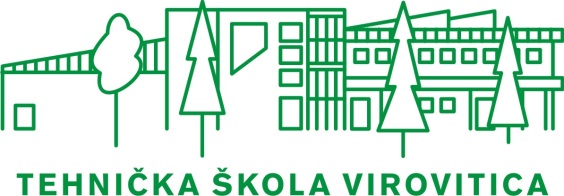 	KLASA: 	000-01/17-01/01	UR. BROJ:	2189-36-01/1-17-1 GODIŠNJI PLAN I PROGRAM RADATEHNIČKE ŠKOLEVIROVITICAZA ŠKOLSKU GODINU 2017./2018.Virovitica, 29. rujna 2017. godine1. OSNOVNI PODACI	11.2.  Djelatnost Tehničke škole	11.3. Broj razrednih odjela i učenika po obrazovnim programima u šk. g. 2017./18.	21.4. Broj razrednih odjela i učenika po obrazovnim programima u šk. g. 2016./2017.	31.5. Prostor kojim gospodari Tehnička škola	41.5.1. Radionica i CNC praktikum za izvođenje vježbi u programu obrade drva	51.5.2.Šumarski praktikum sa spremnikom alata i opreme za izvođenje praktične nastave	51.5.3. Sportska dvorana	61.6. Opremljenost škole za izvođenje nastave po programima	71.6.1. Strojarstvo	71.6.2. Elektrotehnika	71.6.3. Šumarstvo	71.6.4. Obrada drva	81.6.5. Zdravstvo	81.6.6. Računalstvo	81.7. Popis zaposlenika Tehničke škole Virovitica	91.7.1. Nastavno osoblje	91.7.2. Stručno-razvojna služba	101.7.3. Administrativno-tehničko osoblje	101.7.4. Vanjski suradnici Tehničke škole Virovitica 2017./2018.	112. SADRŽAJ RADA ŠKOLE	122.1.  Nastavni programi redovne nastave	132.1.1. Obrazovni sektor/program – zanimanje	13Strojarstvo, brodogradnja, metalurgija / strojarstvo  računalni tehničar za strojarstvo	132.1.2. Obrazovni sektor / program – zanimanje	14Elektrotehnika i računalstvo/ elektrotehnika  - elektrotehničar	142.1.3. Obrazovni sektor/program - zanimanje	16Šumarstvo, prerada i obrada drva / šumarstvo - šumarski tehničar	162.1.4. Obrazovni sektor / program - zanimanje	18Šumarstvo, prerada i obrada drva / obrada drva – drvodijeljski tehničar dizajner	182.1.5. Obrazovni sektor / program - zanimanje	19Zdravstvo i socijalna skrb / zdravstvo - medicinska sestra,medicinski tehničar opće	192.1.6. Programi izborne  nastave	232.1.7. Fakultativna nastava	262.1.8. Dopunska i dodatna nastava	262.1.9. Plan stručnih ekskurzija učenika	272.1.9.1. Stručne ekskurzije u programu strojarstva – računalni tehničar za strojarstvo,	 strojarski računalni tehničar	272.1.9.2. Stručne ekskurzije u programu elektrotehnike – elektrotehničar	282.1.9.2.1. Stručni posjeti	282.1.9.3. Stručne ekskurzije u programu šumarstva – šumarski tehničar	292.1.9.3.1. Terenska nastava u programu šumarstva – šumarski tehničar	302.1.9.4. Stručne ekskurzije u programu obrade drva-drvodjeljski tehničar dizajner	322.1.9.4.1. Stručni posjeti	322.1.9.5. Stručne ekskurzije u programu zdravstva – medicinska sestra-tehničar opće njege	332.1.9.5.1. Stručni posjeti u programu zdravstva – medicinska sestra-tehničar opće njege	332.1.9.6. Stručni posjeti/ekskurzije stručnog aktiva društvene grupe predmeta	342.1.10. Plan maturalnih  i  turističkih  putovanja učenika	342.1.11. Plan stručnih  ekskurzija nastavnika	342.2. Programi izvannastavnog  rada	352.2.1. Individualni tretman učenika	352.2.2. Aktivnosti u neradnim danima i u vrijeme praznika	352.2.3.  Vijeće učenika	352.2.4. Plan izvannastavnih aktivnosti po interesnim skupinama	362.3. Zdravstveni odgoj i zdravstvena zaštita učenika	372.3.1. Zdravstveni odgoj učenika	372.3.2. Sistematski pregled učenika	392.3.3. Suradnja s Učeničkim domom	392.3.4. Prihvat učenika putnika	392.3.5. Obrok za učenike	392.4. Građanski odgoj	392.5. Kulturna i javna djelatnost škole	492.5.1. Suradnja s roditeljima	492.5.2. Suradnja s drugim institucijama i ustanovama	502.5.3. Javni nastupi učenika	512.5.3.1. Prezentacija Tehničke škole putem strukovnih programa u 2017./2018.	512.5.3.2. Kazališne predstave	522.5.4. Plan obilježavanja važnijih datuma	522.5.5. Obilježavanje Dana škole, 11. svibnja 2018. Godine	532.5.6. Web stranica i Facebook stranica škole	532.5.7.  Dan otvorenih vrata škole	542.6. Unapređenje rada škole	542.6.1. Unaprjeđenje kvalitete rada razrednika kroz razvijanje kurikuluma sata razrednog odjela i roditeljskih sastanaka	542.6.2. „Sretno dijete“ – program prevencije nasilja učenjem socio-emocionalnih vještina učenika i nastavnika	542.6.3. „Čitanjem do zvijezda“	552.6.4. Unaprjeđenje kvalitete nastavnog procesa	552.6.4.1. Kolegijalno opažanje nastave	552.6.4.2. Unaprjeđenje vrednovanja učeničkih postignuća	552.6.4.3. Konstrukcija alata i prezentacija 3D skenerom	552.6.4.4. Mikroračunala – Arduino sustavi	562.6.4.5. Digitalizacija dendroflore školskih vrtova Tehničke i Strukovne škole	562.6.4.6. „Slušaj kako Zemlja diše“	562.6.4.7. Muzej šumarstva i drvne industrije	562.6.4.8. Tajna Japana koja povezuje svijet	562.6.4.9. Suradnja s Učeničkim domom Virovitica u sklopu projekta ERASMUS+	572.6.5. Stručno usavršavanje nastavnika i stručnih suradnika	572.6.6. Ustroj rada stručnih vijeća u školi	572.6.6.1. Godišnji plan rada stručnog vijeća profesora hrvatskoga jezika i stranih jezika	582.6.6.2. Godišnji plan rada stručnog vijeća profesora matematike i fizike	592.6.6.3. Godišnji plan rada stručnog vijeća profesora povijesti, geografije, etike, vjeronauka i politike i gospodarstva	602.6.6.4. Godišnji plan rada stručnog vijeća profesora kemije, biologije i TZK	612.6.6.5. Godišnji plan rada stručnog vijeća profesora stručnih predmeta u programu    strojarstva	622.6.6.6. Godišnji plan rada stručnog vijeća profesora stručnih predmeta u programu elektrotehnike  i računalstva	632.6.6.7. Godišnji plan rada stručnog vijeća profesora u programu obrade drva i šumarstva	642.6.6.7.1. Godišnji plan rada stručnog vijeća profesora u programu šumarstva i obrade drva	652.6.6.8. Godišnji plan rada stručnog vijeća profesora u programu zdravstva	662.6.7. Program rada voditelja i zamjenika voditelja Centra novih tehnologija u programu strojarstva	672.6.8. Program rada voditelja Centra novih tehnologija u programu obrade drva	672.6.9. Program rada sa pripravnicima u šk. 2017./2018.god.	682.6.10. Nabavka nastavnih sredstava i pomagala	682.6.11. Opremanje kabineta i specijaliziranih učionica:	683. OSTVARIVANJE PROGRAMA I  PLANOVA RADA ŠKOLE	693.1. Organizacija rada škole	693.1.1. Godišnji kalendar rada	693.1.2. Nacionalni ispit	703.1.3. Dopunski rad i popravni ispiti	703.1.3.1. Kalendar održavanja dopunskoga rada:	703.1.3.2. Kalendar održavanja popravnih ispita:	703.1.4. Izradba i obrana završnoga rada	713.1.4.1. Vremenik izradbe i obrane završnoga rada u šk.g. 2017./2018.	713.1.5.  Polaganje ispita državne mature u šk.g. 2017./2018.	713.1.5.1. Kalendar polaganja ispita državne mature u šk.g. 2017./2018.	723.1.5.1.1. LJETNI ISPITNI ROK	723.1.5.1.2. JESENSKI ISPITNI ROK	723.1.5.2. Školsko ispitno povjerenstvo	723.1.5.3. Prosudbeni odbor Tehničke škole	733.1.5.3.1. Povjerenstvo za organizaciju i provedbu Izradbe i Obrane završnoga rada u programu strojarstva	733.1.5.3.2. Povjerenstvo za organizaciju i provedbu Izradbe i Obrane završnoga rada u programu elektrotehnike	733.1.5.3.3. Povjerenstvo za organizaciju i provedbu Izradbe i Obrane završnoga rada u programu šumarstva	733.1.5.3.4. Povjerenstvo za organizaciju i provedbu Izradbe i Obrane završnoga rada u programu zdravstva	733.1.6. Povjerenstvo za kvalitetu koje će provoditi u šk.g. 2017./2018. samovrednovanje škole čine :	743.1.6.1. Timovi za kvalitetu, prema predmetnim područjima, jesu:	744. PLANOVI I PROGRAMI RADA ORGANA UPRAVLJANJA I STRUČNIH TIJELA ŠKOLE ZA ŠK. G. 2017./2018.	754.1.  Plan rada Školskog odbora	754.2. Program rada Nastavničkog vijeća	764.3. Plan rada razrednog vijeća	784.4. Plan i program rada ravnatelja u šk.g. 2017./2018.	794.5. Plan i program rada stručne suradnice – psihologinje u šk.g. 2017./2018.	81Zadaće	814.6. Plan i program rada školskog knjižničara u šk. god. 2017./2018.	844.7. Programi i planovi razrednika	894.7.1. Okvirni plan rada razrednika I. razreda	894.7.2. Okvirni plan rada razrednika II. razreda	894.7.3. Okvirni plan rada razrednika III. razreda	904.7.4. Okvirni plan rada razrednika IV. razreda	915.   ŠKOLSKI  PREVENTIVNI  PROGRAMI	925.1. Program mjera za prevenciju i suzbijanje ovisnosti	925.2. Program mjera za povećanje sigurnosti u školi afirmacijom pozitivnih vrijednosti	94CILJ	955.3. Program mjera za suzbijanje trgovine ljudima	966. PROGRAM RADA SPORTSKE DVORANE TEHNIČKE ŠKOLE  VIROVITICA U 2017./2018. GOD.	977. PROGRAM OSPOSOBLJAVANJA UČENIKA, NASTAVNIKA I OSTALIH DJELATNIKA ŠKOLE  ZA EVAKUACIJU NA SIGURAN NAČIN U SLUČAJU NEPOSREDNE OPASNOSTI	998.PRILOZI	1018.1.Vijeće učenika tehničke škole u šk. g. 2017./2018.	1028.2.Vijeće roditelja tehničke škole u šk. g. 2017./2018.	1038.3.Program  pripravničkog  staža	1049.TJEDNA ZADUŽENJA NASTAVNIKA U ŠK. GOD. 2017./2018.	1081. OSNOVNI PODACITehnička škola ViroviticaMatični broj škole 3792234Šifra škole 10-089-502Zbora narodne garde 29telefon: 033/725-777telefax: 033/725-274e-mail: ured@ss-tehnicka-vt.skole.hrUpisana u sudski registar Trgovačkog suda u Bjelovaru pod brojem 1-2494, pravni je slijednik nekadašnje Tehničke škole koju je osnovala Općinska skupština    Virovitica, a prenošenjem osnivačkih prava od Ministarstva znanosti, obrazovanja i sporta Republike Hrvatske (NN 69/03 od 23. travnja 2003. godine) osnivač  i vlasnik škole je Virovitičko-podravska županija.1.2.  Djelatnost Tehničke škole	Osnovna djelatnost škole obuhvaća strukovno tehničko srednjoškolsko obrazovanje  učenika za stjecanje srednje stručne spreme, prema rješenju Ministarstva prosvjete i sporta, u skladu s predviđenim nastavnim planom i programom rada.U školskoj godini 2017./2018. škola obrazuje učenike za slijedeća zanimanja:	- strojarski računalni tehničar (eksperimentalna provedba kurikuluma),	- računalni tehničar za strojarstvo,	- elektrotehničar,	- šumarski tehničar,	- drvodjeljski tehničar  dizajner (eksperimentalna provedba kurikuluma),	- medicinska sestra opće njege/medicinski tehničar opće njege.1.3. Broj razrednih odjela i učenika po obrazovnim programima u šk. g. 2017./18.1.4. Broj razrednih odjela i učenika po obrazovnim programima u šk. g. 2016./2017.1.5. Prostor kojim gospodari Tehnička škola1.5.1. Radionica i CNC praktikum za izvođenje vježbi u programu obrade drva1.5.2.Šumarski praktikum sa spremnikom alata i opreme za izvođenje praktične nastave1.5.3. Sportska dvorana1.6. Opremljenost škole za izvođenje nastave po programima1.6.1. Strojarstvo	Za izvođenje programa strojarstva, za zanimanje strojarski računalni tehničar, škola je namijenila učionice i praktikume ukupne površine 166,12 m2 koje svojom veličinom i opremljenošću u potpunosti udovoljavaju zahtjevima izvođenja nastave. CNC praktikum raspolaže s 8 upravljačkih jedinica SINUMERIK 840D koje služe za edukaciju programiranja, dvije CNC školske glodalice EMCO Mill 55, dvije školske CNC tokarilice EMCO Turn 55 sa pripadajućom opremom, nastavničkim računalom i trinaest računala za učenike, LCD projektorom te mrežnom verzijom software-a. Praktikum za CAD, automatizaciju, robotiku, hidrauliku i pneumatiku raspolaže sa  šesnaest učeničkih računala, jednim nastavničkim računalom, LCD projektorom, pisačem A-3, ploter pisačem A-3, software CATIA V5 R13, didaktičkim stolom za elektrohidrauliku, didaktičkim stolom za elektropneumatiku, didaktičkim stolom za pneumatiku, didaktičkim stolom za davače digitalnog signala, didaktičkim stolom sa senzorima, te didaktičkim stolom sa elementima za simulaciju industrijskih aplikacija i programa za automatizaciju s grafičkim simulacijama (PLC).Praktikum je opremljen i ROBOTOM SCORBOT-ER-4u koji je prilagođen isključivo za edukativne svrhe sa odgovarajućim didaktičkim materijalom.Praktikum za ispitivanje materijala sadrži školsku kidalicu, šarpijev bat, mikroskop, tvrdomjer, brusilicu i škripac S-125.Nastavnicima su u programu strojarstva na raspolaganju tri prijenosna računala.1.6.2. Elektrotehnika	Za izvođenje programa elektrotehnike, za zanimanje elektrotehničar, škola je namijenila učionice i praktikume ukupne površine 148,59 m2  koje svojim sadržajem u potpunosti udovoljavaju zahtjevima elektrotehničkog programa. Praktikum za izvođenje stručne nastave raspolaže sa 16 učeničkih računala, jednim nastavničkim računalom te LCD projektorom. Praktikum za izvođenje nastave predmeta Električni strojevi raspolaže i sa 4 električna stroja koji u potpunosti omogućuju realiziranje stručnih nastavnih sadržaja. Nastavnicima su u programu elektrotehnike na raspolaganju četiri prijenosna računala i xyDavinci printer-skener1.6.3. Šumarstvo	Za izvođenje nastave u programu šumarstva, za zanimanje šumarski tehničar, škola je namijenila učionice i praktikum ukupne površine 149,56 m2. Učionice i praktikum su u potpunosti opremljeni za realiziranje nastavnih sadržaja (dendrološka zbirka izbojaka listipadnih vrsta, zbirka dermopreparata, zbirka lovačkog naoružanja, zbirka herbarskog materijala listača i četinjača, zbirka plodova listača, zbirka izbojaka listača, zbirka češera, zbirka kukaca, zbirka sjemenja, zbirka kamenja, zbirka kora, zbirka uzoraka drveća, zbirka slika drveća, visinomjer Vertex, visinomjer Blume-Leiss, kompasi, zbirka grešaka drveća, zbirka geodetskih instrumenata, mjerna vrpca  i dr.), a veći dio nastavnih vježbi bit će realiziran putem terenske nastave i stručnih ekskurzija. Za prijevoz učenika na terensku nastavu škola raspolaže s vozilom kombi sa osam sjedećih mjesta za učenike. Školski rasadnik (cca. 300m2 ) raspolaže s kućicom za alat, motornim pilama (5 kom.), štihačama (20 kom.), mačetama (10 kom.), kosirima (20 kom.), sjekirama (5 kom.), cjepačima (5 kom.), vrtnim alatom, zaštitnim kacigama (30 kom.) i promjerkama (6 kom.). Učenicima i nastavnicima na raspolaganju je poligon za vježbe te dendrološki park s preko 30 vrsta drveća i grmlja. Program raspolaže s dva prijenosna nastavnička računala i LCD projektorom za potrebe izvođenja nastave stručnih sadržaja.1.6.4. Obrada drva	Za izvođenje nastave iz programa obrade drva, za zanimanje drvodjeljski tehničar dizajner, škola je namijenila učionice ukupne površine 157,5 m2, te radionicu površine 185,5 m2 za izvođenje nastave predmeta Osnove zanatstva i Izrada namještaja što u potpunosti udovoljava zahtjevima realizacije nastavnog programa. Program raspolaže s jednim prijenosnim nastavničkim računalom te dva LCD projektora. Radionica je opremljena s CNC obradnim centrom, model TECH 80; rubnom ljepilicom za ravne i krive panele, model CONTURA; strojem za odstranjivanje viška rubnog materijala na zaobljenim panelima, model PRAKTIKA; viševretenastom bušilicom, model STARTECH 23; kombiniranim stolarskim strojem; šest stolarskih klupa za učenike; stolarskom pilom; tračnom  brusilicom. 1.6.5. Zdravstvo	Za izvođenje nastave i vježbi iz programa zdravstva, za zanimanje medicinska sestra-tehničar opće njege, škola je namijenila ukupno tri praktikuma za izvođenje vježbi ukupne površine 89,76 m2 koje svojom veličinom i opremljenošću u potpunosti odgovaraju zahtjevima izvođenja nastave. Dva praktikuma za izvođenje vježbi iz predmeta Zdravstvena njega-opća, Opća načela zdravlja i njege te Hitni medicinski postupci sadrže opremu kompletne bolesničke sobe, te fantom lutku, model podlaktice s ugrađenim sustavom za vježbanje vađenja krvi, antidekubitalna pomagala, dezinfekcijska sredstva, posteljno i osobno rublje, sanitetski materijal, model ljudskog kostura, modele uha, digestivnog trakta, sekcije bubrega, modele Pelvis muške i ženske, Laerdal lutku sa trening sistemom, Laerdal ovratnik za imobilizaciju, prijenosni aspirator, set za oživljavanje za odrasle i djecu, laringoskop, set za intubaciju, nosila za imobilizaciju, gornji i donji ekstremiteti za prvu pomoć, pH metar, te Scientific lutku, imulator za primjenu klizme, ruku za vježbu vađenja krvi i model gluteusa za IM injekcije. Praktikum za izvođenje vježbi iz nastavnog predmeta Zdravstvena njega zdravog djeteta i adolescenta opremljen je trima trening bebama –  dvije trening bebe dojenačke dobi i jedna trening beba dobi novorođenčeta, dječjim krevetićem, ormarićem te dvama stolićima za previjanje i njegu malog djeteta. Nastavnicima u programu zdravstva na raspolaganju su tri prijenosna računala i LCD projektor.1.6.6. Računalstvo	Za potrebe izvođenja nastave računalstva škola raspolaže s učionicom opremljenom sa šesnaest učeničkih, jednim nastavničkim računalom i LCD projektorom.  1.7. Popis zaposlenika Tehničke škole Virovitica1.7.1. Nastavno osoblje1.7.2. Stručno-razvojna služba1.7.3. Administrativno-tehničko osoblje1.7.4. Vanjski suradnici Tehničke škole Virovitica 2017./2018.2. SADRŽAJ RADA ŠKOLE2.1.  Nastavni programi redovne nastave2.1.1. Obrazovni sektor/program – zanimanjeStrojarstvo, brodogradnja, metalurgija / strojarstvo  računalni tehničar za strojarstvoRAZRED: 1. Računalni tehničar za strojarstvo*nastavni predmeti s predviđenom pisanom provjerom znanjaRAZRED: 3. Strojarski računalni tehničar – eksperimentalna provedba kurikuluma*nastavni predmeti s predviđenom pisanom provjerom znanjaRAZRED: 4. Strojarski računalni tehničar – eksperimentalna provedba kurikuluma*nastavni predmeti s predviđenom pisanom provjerom znanja2.1.2. Obrazovni sektor / program – zanimanjeElektrotehnika i računalstvo/ elektrotehnika  - elektrotehničarRAZRED: 1. Elektrotehničar*nastavni predmeti s predviđenom pisanom provjerom znanjaRAZRED: 2. Elektrotehničar*nastavni predmeti s predviđenom pisanom provjerom znanjaRAZRED: 3. Elektrotehničar*nastavni predmeti s predviđenom pisanom provjerom znanjaRAZRED: 4. Elektrotehničar*nastavni predmeti s predviđenom pisanom provjerom znanja2.1.3. Obrazovni sektor/program - zanimanjeŠumarstvo, prerada i obrada drva / šumarstvo - šumarski tehničarRAZRED: 1. Šumarski tehničar*nastavni predmeti s predviđenom pisanom provjerom znanjaRAZRED: 2. Šumarski tehničar*nastavni predmeti s predviđenom pisanom provjerom znanjaRAZRED: 3. Šumarski tehničar*nastavni predmeti s predviđenom pisanom provjerom znanjaRAZRED: 4. Šumarski tehničar*nastavni predmeti s predviđenom pisanom provjerom znanja2.1.4. Obrazovni sektor / program - zanimanjeŠumarstvo, prerada i obrada drva / obrada drva – drvodijeljski tehničar dizajnerRAZRED: 2. Drvodjeljski tehničar dizajner – eksperimentalna provedba kurikuluma*nastavni predmeti s predviđenom pisanom provjerom znanja2.1.5. Obrazovni sektor / program - zanimanjeZdravstvo i socijalna skrb / zdravstvo - medicinska sestra,medicinski tehničar općenjegeRAZRED: 1. Medicinska sestra-tehničar opće njege*nastavni predmeti s predviđenom pisanom provjerom znanjaRAZRED: 2. Medicinska sestra-tehničar opće njege*nastavni predmeti s predviđenom pisanom provjerom znanjaRAZRED: 3. Medicinska sestra-tehničar opće njege*nastavni predmeti s predviđenom pisanom provjerom znanjaNapomena: za izvođenje vježbi razred se dijeli u tri skupine i svakoj od njih vježbe vode mentorice - nastavnice  Tehničke škole ili vanjski suradnici iz Opće bolnice Virovitica.RAZRED: 4.  Medicinska sestra-tehničar opće njege*nastavni predmeti s predviđenom pisanom provjerom znanjaNapomena: za izvođenje vježbi razred se dijeli u tri skupine i svakoj od njih vježbe vode mentorice - nastavnice  Tehničke škole ili vanjski suradnici iz Opće bolnice Virovitica.RAZRED: 5. Medicinska sestra-tehničar opće njege*nastavni predmeti s predviđenom pisanom provjerom znanjaNapomena: za izvođenje vježbi razred se dijeli u četiri skupine  i svakoj od njih vježbe vode mentorice - nastavnice  Tehničke škole ili vanjski suradnici iz Opće bolnice Virovitica.2.1.6. Programi izborne  nastaveOPĆEOBRAZOVNI PREDMETI1.Izborni predmet – VJERONAUK (svi razredi)Razredni odjeli:  	I. elektrotehničar, II. elektrotehničar, III. elektrotehničar,		IV. elektrotehničar, 		I. računalni tehničar za strojarstvo, III. strojarski računalni tehničar, 		IV. strojarski računalni tehničar, I. šumarski tehničar, II. šumarski tehničar, 		III. šumarski tehničar, IV. šumarski tehničar,         	                       II.  drvodjeljski tehničar dizajner, 	                       I. medicinska sestra/ tehničar opće njege, 	                       II. medicinska sestra/ tehničar opće njege.	Nastavnik: Antun Radić, dipl.teolog	Ukupno grupa: 14  (264 učenika)	Godišnji fond sati: 35 sati I.-III. razredi                                    32 sata završni razredi   	Tjedni broj sati po grupi: 1 sat2.Izborni predmet – ETIKA 	Razredni odjeli: I,II;III elektrotehničar		   I. računalni tehničar za strojarstvo, III., IV. strojarski računalni tehničar		   I.,III., IV. šumarski tehničar		   I., II. medicinska sestra/ tehničar opće njege, 	Nastavnik: Antun Radić, prof.	Ukupno grupa: 4 ( 21 učenik)	Godišnji fond sati: 35 sati I.-III. razredi	                               32 sata IV. razredi     Tjedni broj sati po grupi: 1 sat.PODRUČJE RADA STROJARSTVO3.Izborni predmet – DIZAJNIRANJE PROIZVODA POMOĆU RAČUNALA	Razredni odjel: III. razred strojarski računalni tehničar	Nastavnik: Zdravko Blažević, dipl. inž. strojarstva	Ukupno grupa: 2	Godišnji fond sati: 70 sati	Tjedni broj sati po grupi: 2 sata.4.Izborni predmet – OBNOVLJIVI IZVORI ENERGIJE 	Razredni odjel: III. razred strojarski računalni tehničar	Nastavnik: Igor Kućan, dipl. inž. elektrotehnike	Ukupno grupa: 1	Godišnji fond sati: 70 sati	Tjedni broj sati: 2 sata.5.Izborni predmet – ROBOTI I MANIPULATORI 	Razredni odjel: IV. razred računalni tehničar za strojarstvo	Nastavnik: Mile Bićanić, dipl. inž. strojarstva	Ukupno grupa: 2	Godišnji fond sati: 64 sata	Tjedni broj sati po grupi: 1 sat teorije + 1 sat vježbi po grupi.6.Izborni predmet – OBNOVLJIVI IZVORI ENERGIJE  	Razredni odjel: IV. razred strojarski računalni tehničar	Nastavnik: Igor Kućan, dipl. inž. strojarstva	Ukupno grupa: 1	Godišnji fond sati: 32 sata	Tjedni broj sati: 1 sat.7.Izborni predmet- NEKONVENCIONALNI POSTUPCI OBRADE 	Razredni odjel: IV. razred strojarski računalni tehničar	Nastavnik: Zdravko Blažević,dipl.inž. strojarstva	Ukupno grupa: 1	Godišnji fond sati: 32 sata	Tjedni broj sati: 1 sat.PODRUČJE RADA ELEKTROTEHNIKA8.Izborni predmet – OBNOVLJIVI IZVORI ENERGIJE	Razredni odjeli: III. i IV. razred elektrotehničar	Nastavnici: Igor Balaž, inž. elektrostrojarstva; Igor Kućan,dipl.inž. elektrotehnike	Ukupno grupa: 4 (dvije skupine III. razred i dvije skupine IV. razred )	Godišnji fond sati: 35 sati-III. razred; 96 sati-IV. razred	Tjedni broj sati po grupi: 1 sat-III.razred; 3 sata-IV. razredPODRUČJE RADA ŠUMARSTVO9.Izborni predmet – GENETIKA 	Razredni odjel: I. razred šumarski tehničar	Nastavnica: Jasmina Kolundžić Tutić, prof.  biologije	Ukupno grupa: 1	Godišnji fond sati: 70 sati	Tjedni broj sati: 2 sata.10.Izborni predmet – PARKOVNA KULTURA	Razredni odjel: II. i III. razred šumarski tehničar	Nastavnica: Rozalija Davidović, dipl.inž. šumarstva	Ukupno grupa: 2	Godišnji fond sati: 70 sati 	Tjedni broj sati po grupi: 2 sata.11.Izborni predmet – GRAĐEVINARSTVO 	Razredni odjel: IV. razred šumarski tehničar	Nastavnik: Darko Stojevski, dipl. inž. šumarstva	Ukupno grupa: 1	Godišnji fond sati: 64 sata	Tjedni broj sati: 2 sata.PODRUČJE RADA OBRADA DRVA12. Izborni predmet – PREZENTACIJSKE VJEŠTINE     Razredni odjel: II. razred drvodjeljski tehničar dizajner	Nastavnik: Franjo Nađ, dipl. inž. drvne tehnologije	Ukupno grupa: 1	Godišnji fond sati: 70 sati	Tjedni broj sati: 2 sata.PODRUČJE RADA ZDRAVSTVO12.Izborni predmet – GRAĐANSKI ODGOJ  	Razredni odjel: I.  razred medicinska sestra/tehničar opće njege	Nastavnik: Zdravko Samac, prof. povijesti	Ukupno grupa: 1	Godišnji fond sati: 70 sati 	Tjedni broj sati: 2 sata13.Izborni predmet – KOMUNIKACIJSKE VJEŠTINE      Razredni odjel: II.  razred medicinska sestra/tehničar opće njege	Nastavnica: Maja Štampar, mag. psihologije	Ukupno grupa: 1 razred – 2 grupe	Godišnji fond sati: 37 sati teorije, 37 sati vježbi po grupi 	Tjedni broj sati po grupi: 1 sat teorije + 1 sat vježbi po grupi14.Izborni predmet – PROFESIONALNA KOMUNIKACIJA U SESTRINSTVU      Razredni odjel: III.  razred medicinska sestra/tehničar opće njege	Nastavnica: Mirela Rakijašić, mag. med.techn.	Ukupno grupa: 1 razred – 3 grupe	Godišnji fond sati: 37 sati teorije, 74 sati vježbi po grupi	Tjedni broj sati po grupi: 1 sat teorije + 2 sata vježbi po grupi15.Izborni predmet – HRVATSKI ZNAKOVNI JEZIK     Razredni odjel: III.  razred medicinska sestra/tehničar opće njege	Nastavnice: Gabriela Tomljanović, prof., Irina Strija, prof.	Ukupno grupa: 1 razred – 3 grupe	Godišnji fond sati: 37 sati teorija, 70 sati vježbe po grupi	Tjedni broj sati po grupi: 1 sat teorije + 2 sata vježbi po grupi 16.Izborni predmet – HITNI MEDICINSKI POSTUPCI  	Razredni odjel: IV.  razred medicinska sestra/tehničar opće njege	Nastavnici: Leonilda Siladić, dr. medicine, Sanja Ježabek, bacc.med.techn..	Ukupno grupa: 1 razred - 3 grupe	Godišnji fond sati: 37 sati teorije, 74 sata vježbi po grupi	Tjedni broj sati po grupi: 1 sat teorije + 2 sata vježbi po grupi17.Izborni predmet – KRONIČNE RANE	Razredni odjel: IV.  razred medicinska sestra/tehničar opće njege	Nastavnici: Ivana Meter, bacc.med.techn., Milja Čupen, bacc.med.techn..	Ukupno grupa: 1 razred - 3 grupe	Godišnji fond sati: 37 sati teorije, 74 sata vježbi po grupi	Tjedni broj sati po grupi: 1 sat teorije + 2 sata vježbi po grupi18.Izborni predmet – INSTRUMENTIRANJE  	Razredni odjel: V.  razred medicinska sestra/tehničar opće njege	Nastavnik: Sanja Denac, bacc. med. tech.	     Ukupno grupa: 1 razred - 4 grupe	Godišnji fond sati: 68 sati vježbi po grupi	Tjedni broj sati po grupi:  2 sata vježbi po grupi19.Izborni predmet – VJEŠTINE MEDICINSKE SESTRE – TEHNIČARA U GIPSAONICI  	Razredni odjel: V.  razred medicinska sestra/tehničar opće njege	Nastavnice: Marija Radošević, bacc.med.techn., Duška Mžik, bacc.med.techn.	Ukupno grupa: 1 razred - 4 grupe	Godišnji fond sati: 68 sati po grupi	Tjedni broj sati po grupi:  2 sata vježbi po grupi20.Izborni predmet – INTENZIVNA ZDRAVSTVENA NJEGA  	Razredni odjel: V.  razred medicinska sestra/tehničar opće njege	Nastavnica: Marija Mikec, bacc.med.techn., Robert Pavličević, bacc. med. techn.	Ukupno grupa: 1 razred - 4 grupe	Godišnji fond sati: 68 sati po grupi	Tjedni broj sati po grupi:  2 sata vježbi po grupi2.1.7. Fakultativna nastava1.  SAKRALNO GRADITELJSTVO  VIROVITIČKO-PODRAVSKE ŽUPANIJE      Razredni odjel: grupa učenika II. razreda	Nastavnik: Antun Radić, dipl. teolog	Ukupno grupa: II. razredi – 1 grupa	Godišnji fond sati: 32 sata	Tjedni broj sati po grupi: 1 sat2.1.8. Dopunska i dodatna nastava	Prijedlog programa dopunske i dodatne nastave donosi Nastavničko vijeće na prijedlog razrednih vijeća, ovisno o stanju i problemima u pojedinim predmetnim područjima.U funkciji pripreme učenika za natjecanja i smotre regionalne i državne razine, planira se dodatna nastava u programima: strojarstva: voditelj: Zdravko Blažević, prof., Aleksandar Bogatić, prof.elektrotehnike: voditelj Igor Kućan, prof., Domagoj Lisjak, prof., Grga Živković, prof.informatike (Infokup-Osnove informatike, Algoritmi): voditelj Domagoj Lisjak, prof.šumarstva: voditelji Dino Davidović, prof., Darko Stojevski, prof., Željko Bartulović, stručni učiteljobrade drva: voditelji  Franjo Nađ, prof. te Darko Farkaš, stručni učitelj  zdravstva: voditeljice: Sanja Ježabek, bacc.med.techn. i Ivana Meter, bacc.med.techn.Dopunska nastava održavat će se sukladno stanju i problemima u pojedinim predmetima, a prema prijedlogu razrednih vijeća i odluci Nastavničkog vijeća.Tijekom šk.g. 2017./2018., sukladno prijavama učenika, a u sklopu priprema za polaganje obveznih ispita državne mature,  planira se dopunska nastava iz matematike - voditelji Vlatka Hižman-Tržić, prof., Danijel Golinac, prof., Dragana Dublec, prof.hrvatskoga jezika - voditeljica  Maja Ivanušić, prof.engleskoga jezika – voditeljica Jasna Dvoržak, prof.njemačkoga jezika – voditeljica Irina Strija, prof.Također, sukladno interesu učenika, a u sklopu pomoći učenicima u pripremi ispita izbornoga dijela državne mature, planira se dopunska nastava izfizike – voditeljica Terezija Galović-Čubrić, prof.biologije – voditeljica Jasmina Kolundžić-Tutić, prof. ikemije – voditeljica Snježana Božičko Fidušek, prof.2.1.9. Plan stručnih ekskurzija učenika2.1.9.1. Stručne ekskurzije u programu strojarstva – računalni tehničar za strojarstvo,	 strojarski računalni tehničar1.      a) I., III., IV. razredi		b) mjesto odlaska – Zagreb, Interliber		c) vrijeme odlaska – studeni, 2017.		d) nositelj aktivnosti organizacije – Mile Bićanić, prof.e) svrha odlaska: upoznati školsku stručnu obrazovnu literaturu, audio i video izdavalaštvo i nastavna sredstva i pomagala u području rada strojarstva2.      a) III., IV. razredi		b)  mjesto odlaska – Slavonski Brod, Tvornica Đ. Đaković		c)  vrijeme odlaska – ožujak, 2018.		d)  nositelj aktivnosti organizacije –Mile Bićanić, prof. i Zdravko Blažević, prof.e) svrha odlaska: realizacija nastavnog plana i programa iz strojarskih konstrukcija – zavarivanje i upoznavanje učenika s proizvodnim procesom3.      a) I.,III., IV. razred	     b) mjesto odlaska – Zagreb, Institut Ruđer Bošković		c) vrijeme odlaska – svibanj, 2018.		d) nositelj aktivnosti organizacije – svi članovi aktivae) svrha odlaska: upoznavanje učenika s vrhunskim dostignućima prirodnih znanosti, računarstva i informatike u RH te radom instituta. Pomoć učenicima u donošenju odluke o izboru studija2.1.9.2. Stručne ekskurzije u programu elektrotehnike – elektrotehničar1.	a) I.,II.,III.,IV. razredi	b) mjesto odlaska – Zagreb, Sajam INTERLIBER , Tehnički muzej, Izložba „Tesla- Mind from the Future“	c) vrijeme odlaska –  studeni, 2017.	d) nositelj aktivnosti organizacije – članovi stručnog aktiva	e) svrha odlaska: prikupljanje podataka o stručnoj literaturi, novim tehnologijama, prenošenje Tesline energije stvaranja na mlade generacije 2.	a) II., III., IV. razredi	b) mjesto odlaska – Zagreb, Institut Ruđer Bošković, Dani otvorenih vrata Instituta	c) vrijeme odlaska – svibanj, 2018.	d) nositelj aktivnosti organizacije – članovi stručnog aktiva     e) svrha odlaska: upoznati učenike s vrhunskim dostignućima prirodnih znanosti, računalstva i informatike, te radom instituta u svrhu motiviranja za nastavak školovanja3.  a) III. IV. elektrotehničar;  IV. strojarski računalni tehničar     b) mjesto odlaska – Slovenija, NE Krško     c) vrijeme odlaska – travanj, 2018.     d) nositelj aktivnosti organizacije – Terezija Galović-Čubrić, prof., Marko Stipandić, prof.,     Danijel Golinac, prof.     e) svrha odlaska: podizanje svijesti učenika o korištenju nuklearne enrgije, utjecaja radijacije na čovjeka i količini radijacije koju emitira jedno nuklearno postrojenje, sigurnosti rada nuklearnih reaktora2.1.9.2.1. Stručni posjeti	1.	a) III., IV. razred		b) mjesto odlaska – Virovitica, VIRO - Tvornica šećera		c) vrijeme odlaska – sukladno dogovoru s poduzećem 		d) nositelji aktivnosti organizacije – članovi stručnog aktiva		e) svrha odlaska: prikupljanje podataka o novim tehnologijama putem promatranja, 			objašnjavanja i tehničko-tehnološke dokumentacije.   2.	a) III., IV. razred		b) mjesto odlaska – Virovitica, poduzeće ELEKTRA		c) vrijeme odlaska – tijekom nastavne godine 		d) nositelji aktivnosti organizacije – članovi stručnog aktiva		e) svrha odlaska: upoznavanje učenika s procesom rada; izrade tehničke dokumentacije.   3.    a) III., IV. razred		b) mjesto odlaska – Virovitica, RS Metali		c) vrijeme odlaska – tijekom nastavne godine		d) nositelji aktivnosti organizacije – članovi stručnog aktiva		e) svrha odlaska: upoznavanje učenika s radom tvornice.       4.    a)  III., IV. razred		b) mjesto odlaska – Virovitica, Virkom		c) vrijeme odlaska – tijekom nastavne godine		d) nositelji aktivnosti organizacije – članovi stručnog aktiva		e) svrha odlaska: načini rada postrojenja      2.1.9.3. Stručne ekskurzije u programu šumarstva – šumarski tehničara) II. razredb) mjesto odlaska – Grubišno Polje c) vrijeme odlaska – po dogovoru s Hrvatskim šumamad) nositelji aktivnosti – Rozalija Davidović, prof. i Dino Davidović, prof. e) svrha odlaska – upoznavanje sa sjemenskom i rasadničarskom proizvodnjoma) II., IV. razred      b) mjesto odlaska – Arboretum Lisičinec) vrijeme odlaska – listopad, 2017.d) nositelji aktivnosti – R. Davidović, prof., Dino Davidović, prof. i Luka Mlinarić, prof.e) svrha odlaska – upoznati učenike s gospodarenjem i obnovom šuma zaštitnih funkcija  te spoznati važnost planskog gospodarenja takvim šumamaa) III. razredb) mjesto odlaska – Zagreb, Botanički vrt c) vrijeme odlaska – listopad, 2017.d) nositelji aktivnosti – Rozalija Davidović, prof. i Dino Davidović, prof.e) svrha odlaska – upoznavanje s dendrološkim osobinama četinjača i listača te spoznati značaj i važnost različitih vrsta drvećaa) IV. razredb) mjesto odlaska – Senjska Draga, Podvelebitski kanal, Crikvenica c) vrijeme odlaska – travanj, 2018.d) nositelji aktivnosti – Darko Stojevski, prof.e) svrha odlaska – osposobiti učenike da samostalno mogu prepoznati degradacijske oblike šuma, klizišta bujičnih tokova, kao i postupke u ublaživanju njihovog djelovanjaa) IV. razredb) mjesto odlaska – Varaždin, Entomološki muzej i Gimnazija u Varaždinuc) vrijeme odlaska – travanj, 2018.d) nositelji aktivnosti – Rozalija Davidović, prof. i Dino Davidović, prof.e) svrha odlaska – upoznati učenike sa Entomološkom zbirkom kukaca te štetama koje oni čine u iskorišćivanju šumaa) II. razredb) mjesto odlaska – Jastrebarsko c) vrijeme odlaska – svibanj, 2018.d) nositelji aktivnosti – Rozalija Davidović, prof. i Dino Davidović, prof.e) svrha odlaska – upoznati učenike s proizvodnjom sadnog materijala vegetativnim putem, te ih upoznati sa dekorativnim listačamaa) IV. razredb) mjesto odlaska – Zagreb, Lovački muzej c) vrijeme odlaska – travanj – svibanj, 2018.d) nositelji aktivnosti – Darko Stojevski, prof.e) svrha odlaska – upoznati učenike s djelatnošću Lovačkog muzeja i Lovačkog saveza te s izložbenom postavom muzeja, izložbom dermo – preparata divljači i lovačkim oružjema) III. razredb) mjesto odlaska – Senj, Gospićc) vrijeme odlaska – svibanj, 2018.d) nositelji aktivnosti – Darko Stojevski, prof.e) svrha odlaska – proučavanje i uspoređivanje morfoloških osobina i biljnih vrsta iz kontinentalnog i primorskog dijela Hrvatske.2.1.9.3.1. Terenska nastava u programu šumarstva – šumarski tehničar 1.		a) II. razred		b) mjesto održavanja – rasadnik Tehničke škole Virovitica		c) vrijeme održavanja – rujan-listopad, 2017. 		d) nositelj aktivnosti organizacije –. Rozalija Davidović, profe) svrha odlaska: usvojiti znanja o građi, tipovima i izgledu sjemena naših osnovnih vrsta drveća; uočiti važnost pripreme tla za sjetvu, njegu, zaštitu i presadnju sadnog materijala.2.		a) II. razred		b) mjesto održavanja – Šumarija Virovitica, G.J. Virovitička Bilogora		c) vrijeme održavanja – listopad-studeni, 2017. 		d) nositelj aktivnosti organizacije – Rozalija Davidović, prof.e) svrha odlaska: uočiti važnost kvalitetne pripreme staništa kao preduvjeta za prirodnuobnovu šuma.3.		a) II. razred		b) mjesto održavanja – Šumarija Virovitica, G.J. Virovitička Bilogora		c) vrijeme održavanja – studeni, 2017.- ožujak, 2018. 		d) nositelj aktivnosti organizacije – Rozalija Davidović, prof.e) svrha odlaska: osposobiti učenike za kvalitetno pošumljavanje sadnjom sadnica i sjetvom sjemena.4.       a) II. razred		b) mjesto održavanja – Šumarija Virovitica, G.J. Virovitička Bilogora		c) vrijeme održavanja – travanj-lipanj, 2018. 		d) nositelj aktivnosti organizacije – Rozalija Davidović, prof.e) svrha odlaska: ovladati njegom sastojina kao važnim preduvjetomza izlučivanje najkvalitetnijih stabala za buduću šumu.5.      a) III. razred		b) mjesto održavanja – Šumarija Virovitica, G.J. Virovitička Bilogora		c) vrijeme održavanja – rujan-listopad, 2017.		d) nositelj aktivnosti organizacije – Rozalija Davidović, prof.e) svrha odlaska: usvojiti kriterije za izlučivanje sastojina po razvojnim stadijima s biološkog i tehničkog stajališta. 6.     a) III. razred	    b) mjesto održavanja – Šumarija Virovitica, G.J. Virovitička Bilogora	    c) vrijeme održavanja – rujan-listopad, 2017.	    d) nositelj aktivnosti organizacije – Rozalija Davidović, prof.         e) svrha odlaska: usvojiti kriterije za izlučivanje sastojina po razvojnim stadijima s  biološkog i tehničkog stajališta.                    7.     a) III. razred	    b) mjesto održavanja – Šumarija Virovitica, G.J. Virovitička Bilogora	    c) vrijeme održavanja – listopad, 2017.	    d) nositelj aktivnosti organizacije – Rozalija Davidović, prof.         e) svrha odlaska: upoznavanje elemenata sastojine na praktičnom primjeru.8.     a) III. razred	    b) mjesto održavanja – Šumarija Virovitica, G.J. Virovitička Bilogora	    c) vrijeme održavanja – listopad, 2017.	    d) nositelj aktivnosti organizacije – Rozalija Davidović, prof.         e) svrha odlaska: upoznati ulogu šuma hrasta kitnjaka, lužnjaka i obične bukve u Šumariji          Virovitica kao glavnih vrsta nosilaca proizvodnje.9.     a) III. razred	    b) mjesto održavanja – Šumarija Virovitica, G.J. Virovitička Bilogora	    c) vrijeme održavanja – veljača-svibanj, 2018.	    d) nositelj aktivnosti organizacije – Rozalija Davidović, prof.         e) svrha odlaska: priprema učenika za donošenje kvalitetnih odluka u pripremi staništa          za prirodnu obnovu. 10.   a) II. i III. razred	    b) mjesto održavanja – Tvrtka FLORA	    c) vrijeme održavanja – tijekom školske godine 2017./2018.	    d) nositelj aktivnosti organizacije – Rozalija Davidović, prof., Dino Davidović, prof.         e) svrha odlaska: upoznavanje s hortikulturnim biljem i rasadnikom ukrasnog bilja koje se 	        koristi u ozelenjavanju i uređenju okućnica.11.   a) III. i IV. razred	    b) mjesto održavanja – Tvrtka QUERCUS	    c) vrijeme održavanja – tijekom školske godine 2017./2018.	    d) nositelj aktivnosti organizacije – Rozalija Davidović, prof., Dino Davidović, prof.         e) svrha odlaska: upoznavanje s najnovijim strojevima za sječu te organizacijom rada tvrtke.12.    a) III. razred	    b) mjesto održavanja – Tvrtka ŠANTIĆ PROMET	    c) vrijeme održavanja – studeni 2017.	    d) nositelj aktivnosti organizacije – Dino Davidović, prof., Rozalija Davidović, prof.         e) svrha odlaska: upoznavanje s tržištem zaštitne opreme kao i strojevima i uređajima u              šumarstvu. 2.1.9.4. Stručne ekskurzije u programu obrade drva-drvodjeljski tehničar dizajner	1. II. razred  a) mjesto odlaska- Zagreb, Ambijenta 2017.    b) vrijeme odlaska – listopad, 2017.    c) nositelji aktivnosti organizacije – Franjo Nađ, prof., stručni učitelj D. Farkaš    d) svrha odlaska: upoznavanje učenika s novostima u proizvodnji i dizajnu     namještaja   2. II. razred   a) mjesto odlaska- Virovitica, Panonski drvni centar kompetencija    b) vrijeme odlaska – studeni, 2017.    c) nositelji aktivnosti organizacije – Franjo Nađ, prof., stručni učitelj D. Farkaš    d) svrha odlaska: upoznavanje učenika s djelokrugom rada i planiranim aktivnostima Centra kao i raspoloživom suvremenom tehnologijom2.1.9.4.1. Stručni posjeti1. II. razred  a) mjesto odlaska – Virovitica, Doradna pilana, TVIN, d.o.o.  b) vrijeme odlaska – prosinac, 2017.  c) nositelji aktivnosti organizacije – Franjo Nađ, prof., stručni učitelj Darko Farkaš d) svrha odlaska: upoznati učenike s primarnim i sekundarnim strojevima i tehnološkim procesima 2. II. razred  a) mjesto odlaska – Virovitica, Pogon za pripremu furnira, TVIN, d.o.o. b) vrijeme odlaska – tijekom školske godine 2017./2018. c) nositelji aktivnosti organizacije - Franjo Nađ, prof., stručni učitelj Darko Farkaš d) svrha odlaska: upoznati učenike s postupcima krojenja i pripreme za furniranje ploča 3. II. razred   a) mjesto odlaska – Virovitica, pogon za proizvodnju furniranog namještaja   TVIN, d.o.o.  b) vrijeme odlaska – tijekom školske godine 2017./2018.  c) nositelji aktivnosti organizacije – Franjo Nađ, prof., stručni učitelj Darko Farkaš  d) svrha odlaska: upoznati učenike s tehnološkim procesom proizvodnje furniranog namještaja2.1.9.5. Stručne ekskurzije u programu zdravstva – medicinska sestra-tehničar opće njege	1.	a) III. razredi		b) mjesto odlaska – Osijek, Klinički bolnički centar		c) vrijeme odlaska – svibanj, 2018.		d) nositelj aktivnosti organizacije – Marija Radošević, bacc.med.techn., Ivana Meter,              bacc. med. techn.  e) svrha odlaska: upoznavanje učenika s radom Kliničkog bolničkog centra 	2.	a) IV. razred		b) mjesto odlaska –Zagreb, Zavod za hitnu medicinu		c) vrijeme odlaska – svibanj, 2018.		d) nositelj aktivnosti organizacije –Sanja Ježabek, bacc.med.techn, Leonilda Siladić, dr. med.e) svrha odlaska: upoznavanje učenika s načinom organizacije i radom centralne ustanove za     pružanje hitne medicinske pomoći.     3. a) V. razred 	    b) mjesto odlaska – Popovača, Bolnica za neuropsihijatrijske bolesnike dr. Ivan Babot	    c) vrijeme odlaska – travanj, 2018.	    d) nositelj aktivnosti organizacije – Mirela Rakijašić, bacc.med.techn., Kristina Horvat,              bacc. med. techn.	    e) svrha odlaska – upoznavanje učenika s radom ustanove za liječenje psihijatrijskih bolesnika, upoznavanje s funkcioniranjem grupne i radne terapije2.1.9.5.1. Stručni posjeti u programu zdravstva – medicinska sestra-tehničar opće njege      1. a) III. razred		b) mjesto odlaska –Virovitica, Opća bolnica		c) vrijeme odlaska – listopad, 2017.		d) nositelj aktivnosti organizacije – Ivana Meter, bacc.med.techn.          e) svrha odlaska: upoznavanje učenika s  načinom i organizacijom rada u Općoj bolnici.      2. a) IV. razred		b) mjesto odlaska –Virovitica, Obiteljski centar Virovitičko-podravske županije		c) vrijeme odlaska – travanj, 2018.		d) nositelj aktivnosti organizacije –Kristina Horvat, mag.med.techn.          e) svrha odlaska: upoznati učenike sa zdravstvenim odgojem u funkciji očuvanja i            unaprjeđenja mentalnoga zdravlja.      3. a) IV. razred		b) mjesto odlaska –Virovitica, Opća bolnica Virovitica, Odjel patologije		c) vrijeme odlaska – lipanj, 2018.		d) nositelj aktivnosti organizacije – Leonilda Siladić, dr. med.          e) svrha odlaska: upoznavanje učenika s radom Odjela patologije.       4. a) V. razred		 b) mjesto odlaska –Virovitica, Udruga umirovljenika		 c) vrijeme odlaska – travanj, 2018.		 d) nositelj aktivnosti organizacije – M. Rakijašić, mag.med.techn.,            e) svrha odlaska: upoznavanje učenika s radom udruge.        5. a) V. razred		  b) mjesto odlaska –Virovitica, Udruga dijabetičara		  c) vrijeme odlaska – ožujak, 2018.		  d) nositelj aktivnosti organizacije – M. Rakijašić, mag.med.techn.           e) svrha odlaska: upoznavanje učenika s radom udruge.2.1.9.6. Stručni posjeti/ekskurzije stručnog aktiva društvene grupe predmeta	1. a) svi II. razredi          b) mjesto odlaska – Zagreb, Meštrovićev paviljon, ''Tesla-Mind from the Future''         c) vrijeme odlaska – veljača 2018.         d) nositelji aktivnosti organizacije - prof. Zdravko Samac         e) svrha odlaska: predstavljanje djela Nikole Tesle na suvremen način i upoznavanje učenika s njegovim doprinosom u oblikovanju svakodnevnog života	2.	a) svi IV. razredi		b) mjesto odlaska – Virovitica, Poduzetnički inkubator Virovitica		c) vrijeme odlaska – prema ugovorenomu terminu, ožujak-travanj, 2018.		d) nositelj aktivnosti organizacije –Boris Kugler, prof.e) svrha odlaska: upoznavanje učenika s potrebnim poduzetničkim znanjima i privlačenjem sredstava iz Europskih fondova2.1.10. Plan maturalnih  i  turističkih  putovanja učenikaIII.- razredi  - 3 i više dana	Sva turistička i maturalna putovanja provodit će se u vrijeme zimskih, proljetnih i ljetnih praznika učenika, a u svrhu upoznavanja kulturnih, prirodnih i povijesnih znamenitosti različitih krajeva, te međusobnog druženja.Program maturalnih zabava u prigodi završetka školovanja u Tehničkoj školi organizirat će se zajedno s roditeljima i nastavnicima do 1. svibnja 2018.god.2.1.11. Plan stručnih  ekskurzija nastavnika1.  a) svi zaposlenici škole     b) mjesto odlaska – Zagreb, sajam INTERLIBER	c) vrijeme odlaska – studeni, 2017.	d) nositelj aktivnosti organizacije – ravnatelj škole Ivan Kućan, prof.     e) svrha odlaska: praćenje novih izdanja stručne i ine literature.2.  a) svi zaposlenici škole     b) mjesto odlaska – Italija	c) vrijeme odlaska – travanj, 2018.	d) nositelj aktivnosti organizacije: ravnatelj škole Ivan Kućan, prof.     e) svrha odlaska: upoznavanje s povijesno-kulturnim znamenitostima2.2. Programi izvannastavnog  rada2.2.1. Individualni tretman učenikaGodišnjim planom i programom stručnog suradnika-psihologa predviđen je, između ostalih poslova i individualni tretman učenika sljedećih kategorija:neuspješni u učenju, učenici s većim brojem neispričanih izostanaka, učenici s različitim emocionalnim teškoćama, obiteljskim problemima, neadekvatnim  ponašanjem u školi i drugi. Program rada za svakog od tih učenika sačinjava se individualno, prilagođeno problemu.2.2.2. Aktivnosti u neradnim danima i u vrijeme praznika	U okviru aktivnosti učenika u neradnim danima predviđaju se međurazredna sportska natjecanja i uređenje okoliša Škole,  a učenicima će biti na raspolaganju informatički praktikum i CNC praktikumi u programima obrade drva i strojarstva.  2.2.3.  Vijeće učenikaSukladno čl. 164 Statuta Tehničke škole Virovitica, svi predsjednici razreda čine Vijeće učenika Tehničke škole, a predsjednik Vijeća učenika predstavnik je škole u županijskom Vijeću učenika. Vijeće učenika, sukladno čl. 165 Statuta Tehničke škole, sudjeluje, priprema i daje prijedloge  tijelima škole o pitanjima važnim za učenike i njihov rad i rezultate u obrazovanju.Tijekom šk. 2017./2018.god. planira se sljedeći kalendar održavanja sjednica Vijeća učenika:Rujan, 2017.konstituirajuća sjednica – izbor predsjednika/ce, zamjenika i zapisničara Vijeća učenikaStatut škole, Kućni red školePravilnik o kriterijima za izricanje pedagoških mjeraListopad, 2017.Školski kurikulumGodišnji plan i program rada školeStudeni, 2017.Način organizacije i provođenja stručnih posjeta, ekskurzija i maturalnih putovanjaSamovrednovanje rada škole – Školski razvojni planSiječanj, 2018.Analiza uspjeha i izostanaka učenikaPrijedlozi mjera za poboljšanje uspjeha do konca nastavne godineVeljača, 2018.Način organizacije i provedbe maturalnih zabavaSvibanj, 2018.Završetak obrazovanja učenika završnih razreda – može li bez incidenataEvaluacija rada Vijeća učenika2.2.4. Plan izvannastavnih aktivnosti po interesnim skupinama2.3. Zdravstveni odgoj i zdravstvena zaštita učenika2.3.1. Zdravstveni odgoj učenika	Učenici svih razreda, u okviru realizacije programa rada razrednog odjela na satovima razrednih odjela, obradit će teme iz područja zdravoga života, prevencije nasilničkog ponašanja, prevencije ovisnosti, te spolne/rodne ravnopravnosti i spolnog odgovornog ponašanja:2.3.2. Sistematski pregled učenika	Svi učenici III., IV. i V. razreda medicinskog programa, koji dio vježbi iz predmeta Zdravstvena njega realiziraju na odjelima Opće bolnice Virovitica, cijepe se protiv hepatitisa B.2.3.3. Suradnja s Učeničkim domom	U Učeničkom domu Virovitica smješteno je 50 učenika Tehničke škole, kojima je, zbog udaljenosti mjesta stanovanja, smještaj u Učeničkom domu bio najprihvatljivije rješenje. U Učeničkom  domu smješteno je 13 učenika  I. razreda, 9 učenika II. razreda, 11 učenika III. razreda, 14 učenika IV. razreda te 3 učenika V. razreda.Najviše je učenika iz programa šumarstva (27 učenika). Suradnja s Učeničkim domom odvija se kroz tjedne konzultacije odgajatelja iz Doma s razrednicima u školi i eventualno prisustvovanje odgajatelja (u slučaju spriječenosti roditelja) roditeljskim sastancima u školi.2.3.4. Prihvat učenika putnika	U našoj školi 219 učenika (ili 59 %) putuje, te od mjesta stanovanja do škole uglavnom koriste autobusni prijevoz i prijevoz vlakom.  2.3.5. Obrok za učenike	Budući da u sklopu škole ne postoji učenička restoran, problem prehrane učenika djelomično je riješen davanjem u zakup školskog buffeta koji nudi učenicima, po prihvatljivim cijenama, tople napitke i sendviče. 2.4. Građanski odgojPROGRAM MEĐUPREDMETNIH I INTERDISCIPLINARNIH SADRŽAJA GRAĐANSKOG ODGOJA I OBRAZOVANJA OD I. DO V. RAZREDASukladno Odluci MZOS-a o donošenju programa međupredmetnih i interdisciplinarnih sadržaja građanskog odgoja i obrazovanja za osnovne i srednje škole, uvode se sadržaji Građanskoga odgoja temeljeni na Ustavu RH:  »U Republici Hrvatskoj vlast proizlazi iz naroda i pripada narodu kao zajednici slobodnih i ravnopravnih državljana« (čl.1. st. 2) te da su sloboda, jednakost, nacionalna ravnopravnost i ravnopravnost spolova, mirotvorstvo, socijalna pravda, poštovanje prava čovjeka, nepovredivost vlasništva, očuvanje prirode i čovjekova okoliša, vladavina prava i demokratski višestranački sustav najviše vrednote ustavnog poretka Republike Hrvatske i temelj za tumačenje Ustava«. Kroz Građanski odgoj i obrazovanje učenici se pripremaju za oživotvorenje navedenih ustavnih odredbi. Sustavno uče o tome što je vlast, koja je uloga vlasti, koja su prava i odgovornosti građana u demokraciji, na koji ih način i pod kojim uvjetima mogu koristiti. Kroz takvo učenje potrebno je osposobiti učenika za aktivnog i odgovornog građanina koji sudjeluje u razvoju demokratske građanske kulture ili etosa svoje škole, mjesta, države, Europe i svijeta, odnosno, za nositelja vlasti jer je ustavna demokracija takav model vlasti u kojoj su građani politički subjekti, a to znači – nositelji vlasti.Međupredmetni pristup u provedbi Građanskog odgoja i obrazovanja temelji se na načelu racionalizacije, integracije i korelacije.Plan integriranja Programa međupredmetnih i interdisciplinarnih sadržaja Građanskog odgoja i obrazovanja u postojeće predmete i izvanučioničke aktivnosti u I., II., III. i IV. razredu srednje škole:GRAĐANSKI ODGOJ – OBVEZNA PROVEDBA		-međupredmetno:						6 dimenzija goo:GRAĐANSKI ODGOJ – OBVEZNA PROVEDBA		-međupredmetno:						6 dimenzija goo:GRAĐANSKI ODGOJ – OBVEZNA PROVEDBA		-međupredmetno:						6 dimenzija goo:GRAĐANSKI ODGOJ – OBVEZNA PROVEDBA		-međupredmetno:						6 dimenzija goo:GRAĐANSKI ODGOJ – OBVEZNA PROVEDBA		-međupredmetno:						6 dimenzija goo:GRAĐANSKI ODGOJ – OBVEZNA PROVEDBA		-međupredmetno:						6 dimenzija goo:GRAĐANSKI ODGOJ – OBVEZNA PROVEDBA		-međupredmetno:						6 dimenzija goo:GRAĐANSKI ODGOJ – OBVEZNA PROVEDBA		-međupredmetno:						6 dimenzija goo:2.5. Kulturna i javna djelatnost škole2.5.1. Suradnja s roditeljima	Suradnja s roditeljima ostvarivat će se kroz roditeljske sastanke, individualne informativne razgovore i pisane sadržaje (izvješća) za roditelje koji se ne budu odazivali roditeljskim sastancima  u školi. Tijekom šk. 2017./2018.god. planira se sljedeći kalendar održavanja roditeljskih sastanaka:Rujan  (15. 09. 2017. god.)- upoznavanje roditelja s nastavnim planom i programom razreda, te obvezama učenika u odnosu 	na pribor i opremu,- obavijest roditeljima o planiranim stručnim ekskurzijama i posjetama,- obavijest roditeljima o kalendaru rada škole,- Pravilnik o ocjenjivanju,- Pravilnik o kriterijima za izricanje pedagoških mjera,- upoznavanje roditelja učenika s Pravilnikom o polaganju državne mature,- upoznavanje roditelja s mogućnošću pohađanja učenika IV. odnosno V. razreda dopunske nastave   iz hrvatskog jezika, matematike i stranih jezika u funkciji pripreme za polaganje državne mature,- upoznavanje roditelja učenika četvrtih, odnosno petih razreda s kalendarom polaganja ispita       državne mature u šk.g. 2017./2018.,- upoznavanje roditelja s Kućnim redom i Statutom škole, obavijest o videonadzoru Škole,- obavijest roditeljima o načinu nabavke udžbenika,- obavijest roditeljima o terminu održavanja informacija o učenicima razrednika i drugih      predmetnih nastavnika,- izbor predstavnika roditelja u Vijeće roditelja,- obavijest roditeljima o osiguranju učenika,- obavijest roditeljima o web-stranici škole,- i obavijest te suglasnost roditelja s participacijom troškova pri upisu.Studeni (6. 11. do 10. 11. 2017.)- odgojno-obrazovni rezultati u dosadašnjem razdoblju (analiza i prijedlozi mjera za poboljšanje uspjeha).- tema za roditelje: Kako poboljšati i unaprijediti komunikaciju s djetetomProsinac (od 4. 12. do 8. 12. 2017.)- odgojno-obrazovni rezultati u dosadašnjem razdoblju (analiza i prijedlozi mjera za poboljšanje 	uspjeha),- tema za roditelje: Protokol o postupanju u slučaju nasilja među djecom ili u obitelji,- informacije (razno).Ožujak (od 19. 03. do 23. 03. 2018.) - odgojno-obrazovni rezultati u dosadašnjem razdoblju (analiza i prijedlozi mjera za poboljšanje 	uspjeha),- tema za roditelje: Školski preventivni programi - Ovisnosti- informacije (razno).Travanj (od 23. 04. do 27. 04. 2018.) – završni razredi- odgojno-obrazovni rezultati u dosadašnjem razdoblju (analiza pred kraj nastavne godine),- ocjena suradnje roditelja i škole (za završne razrede),- kalendar polaganja ispita državne mature – završni razredi,- kalendar rada škole do kraja nastavne i školske godine (obavijest o popravnim ispitima, završnim ispitima, podjeli završnih svjedodžbi i potvrda o položenim ispitima državne   mature  i dr.) – za završne razrede.Svibanj (od 7. 05. do 11. 05. 2018.) - I.-III. razredi- odgojno-obrazovni rezultati u dosadašnjem razdoblju (analiza pred kraj nastavne godine),- ocjena suradnje roditelja i škole (analiza i prijedlozi za poboljšanje kvalitete suradnje),- kalendar rada škole do kraja nastavne i školske godine (obavijest o popravnim 	ispitima, stručnoj praksi i dr.),- informacije (razno). Suradnja s roditeljima i njihov neposredan utjecaj na život rad u školi ostvarivat će se i kroz rad Vijeća roditelja koje će tijekom godine, na svojim sjednicama, raspravljati o pitanjima značajnim za život i rad škole: odabiru osiguravatelja učenika,vladanjem i ponašanjem učenika u školi i izvan nje, uvjetima rada i poboljšanjem uvjeta rada u školi, o uspjehu učenika u obrazovnom radu, izvanškolskim i izvannastavnim aktivnostima te o drugim pitanjima.Tijekom šk. 2017./2018.god. planira se sljedeći kalendar održavanja sjednica Vijeća roditelja:Listopad, 2017.- Konstituirajuća sjednica Vijeća roditelja; izbor predsjednika- Školski kurikulum- Godišnji plan i program rada škole- Samovrednovanje rada školeSiječanj, 2018.Odgojno-obrazovni rezultati prvoga polugodištaMjere za poboljšanje odgojno-obrazovnih rezultataTravanj, 2018.Način organizacije i provedbe ispita državne mature te završnoga ispita2.5.2. Suradnja s drugim institucijama i ustanovamaU ostvarivanju svojega plana i programa rada, Tehnička škola nastavit će suradnju s:- Gradom Virovitica,- Virovitičko-podravskom županijom,- Ministarstvom znanosti, obrazovanja i sporta,- Agencijom za odgoj i obrazovanje, Agencijom za strukovno obrazovanje i obrazovanje odraslih- Nacionalnim centrom za vanjsko vrednovanje obrazovanja,- Visoka škola za menadžment u turizmu i informatici,- Šumarski fakultet,- Gospodarska komora RH,- Elektrostrojarska škola Varaždin,- Razvojnom agencijom DAN,- Učeničkim domom u Virovitici,- Zavodom za javno zdravstvo Virovitičko-podravske županije, Školskom medicinom,- Obiteljskim centrom u Virovitici, Centrom za socijalnu skrb, - Zavodom za zapošljavanje,- Kazalištem Virovitica,- Policijskom upravom Virovitičko-podravske županije, - Općom bolnicom Virovitica, Domom zdravlja, - Domom za odrasle Borova,- Dječjim vrtićem „Cvrčak“, osnovnim i srednjim školama u okruženju,- Forumom za slobodu odgoja (projekt „Sretno dijete“),- Srednja škola u Barcsu „Drava Volgye“,- gospodarskim subjektima Virovitičko-podravske županije (TVIN, VIRO, RS Metali, Tvrtka Palković, Contorte, Javorović i ostali ).2.5.3. Javni nastupi učenika	Tijekom ožujka i travnja učenici Tehničke škole koji pokazuju iznadprosječna znanja i interes za predmete matematika, hrvatski jezik, njemački i engleski jezik, informatika, fizika, povijest, biologija, vjeronauk i latinski jezik u okviru općeobrazovnih predmeta sudjelovat će na natjecanjima, za koja će ih pripremati predmetni nastavnici u sklopu redovne i dodatne nastave te izvannastavnih aktivnosti.	Također se planira sudjelovanje učenika drvodjeljskog programa na  državnom natjecanju učenika drvodjeljskih škola, te učenika strojarskog programa na regionalnom (državnom) natjecanju učenika strojarskih usmjerenja tehničkih škola. Učenici zdravstvenog programa  - medicinska sestra, medicinski tehničar opće njege sudjelovat će na regionalnom (državnom) natjecanju učenika medicinskih škola. Planira se i sudjelovanje učenika elektrotehničkog programa na regionalnoj smotri i natjecanju učenika elektrotehničkog programa tehničkih škola, te učenika šumarskog programa na državno natjecanju šumarskih tehničara. Učenici - članovi ŠSK sudjelovat će na natjecanjima učenika srednjih škola u rukometu (mladići,djevojke), košarci (mladići), odbojci (mladići,djevojke), krosu i atletici i futsalu.2.5.3.1. Prezentacija Tehničke škole putem strukovnih programa u 2017./2018.2.5.3.2. Kazališne predstaveTijekom nastavne godine planira se posjet dvjema predstavama Virovitičkoga kazališta:Vaclav Havel: AudijencijaHugo von Hoffmanstahl: Jedermann2.5.4. Plan obilježavanja važnijih datuma           -   Europski dan jezika, 26. rujna 2017. (nositelj aktivnosti organizacije: stručno vijeće                   profesora stranih jezika),Međunarodni dan učitelja, 5. listopada 2017. ( nositelj aktivnosti organizacije:         ravnatelj prof. Ivan Kućan ),Dani kruha – Dani zahvalnosti za plodove zemlje,  16. -20. listopada 2017.(nositelj aktivnosti organizacije: stručno vijeće profesora    hrvatskoga i stranoga jezika, knjižnica),Dan neovisnosti, 8. listopada 2017. (nositelj aktivnosti organizacije: ravnatelj prof. Ivan Kućan, prof. povijesti Zdravko Samac),Svjetski dan borbe protiv dijabetesa, 14. studenog 2017., (nositelj aktivnosti organizacije: stručno vijeće zdravstva),Međunarodni dan tolerancije, 16. studenog 2017. (nositelj aktivnosti organizacije: školski tim za vršnjačku medijaciju),Dan sjećanja na Vukovar, 18. studenog 2017. (nositelj aktivnosti organizacije: prof. povijesti Zdravko Samac, knjižnica),Večer matematike i fizike, prosinac 2017. (nositelj aktivnosti organizacije: stručno vijeće matematike i fizike),Međunarodni mjesec borbe protiv zlouporabe droge, 15.11.-15.12. 2017., (nositelj aktivnosti organizacije: stručna suradnica, razrednici),Svjetski dan borbe protiv AIDS-a, 1. prosinca 2017., (nositelj aktivnosti organizacije: stručni aktiv zdravstva, stručna suradnica, razrednici),Ususret blagdanu Božića, 1.-23. prosinca 2017. (nositelj aktivnosti organizacije: sva stručna vijeća, knjižnica, vjeroučitelj prof. Antun Radić),Dan sjećanja na Holokaust i sprječavanja zločina protiv čovječnosti, 27. siječnja 2018. ( nositelj aktivnosti organizacije: prof. Zdravko Samac),Valentinovo,14.2.2018. (nositelj aktivnosti organizacije. stručno vijeće hrvatskoga jezika i stranih jezika),Oto Horvat, 6. ožujka 2018. – dan rođenja Virovitičanina Ote Horvata, promicatelja tehničke kulture (nositelj aktivnosti organizacije: stručno vijeće strojarstva),Svjetski dan voda, 22.3.2018. (nositelj aktivnosti organizacije: stručno vijeće šumarstva i stručno vijeće biologije, kemije, TZK),Dan borbe protiv raka dojke - „Dan narcisa“, 24.3.2018. (nositelj aktivnosti: Marija Radošević, bacc.med.techn.,Duška Mžik, bacc.med.techn.),Ususret blagdanu Uskrsa, 19.-28.3.2018. (nositelj aktivnosti organizacije: sva stručna vijeća, knjižnica, vjeroučitelj prof. Antun Radić),Dan planeta Zemlje, 22. travnja 2018. (nositelj aktivnosti organizacije: stručno vijeće šumarstva i stručno vijeće biologije, kemije i TZK),Međunarodni dan medicinskih sestara, 12. svibnja 2018. (nositelj aktivnosti organizacije: stručno vijeće zdravstva),Svjetski dan bez duhana, 31. svibnja 2018. (nositelj aktivnosti organizacije: stručna suradnica, stručno vijeće zdravstva).Svjetski dan transplantiranih osoba, 26.5.2018. svibnja, 2018. (nositelj aktivnosti organizacije: Mirela Rakijašić,mag.med.techn., Ivana Meter, bacc.med.techn).2.5.5. Obilježavanje Dana škole, 11. svibnja 2018. Godine(nositelj aktivnosti organizacije: ravnatelj, stručne suradnice, sva stručna vijeća).2.5.6. Web stranica i Facebook stranica školea) svrha - upoznavanje šire javnosti, ali i učenika i roditelja Tehničke škole s radom i aktualnostima u Tehničkoj školi u različitim područjima i programima,b) sadržaj – web stranica škole pružat će kontinuirano informacije o događanjima u školi (ustrojstvo, obrazovni programi, popis djelatnika, učenika, kalendar rada škole, propisi i pravilnici u srednjem školstvu, aktivnosti u školi, kolumne, upisi u prvi razred i dr.),c) aktivnosti – kontinuirano praćenje događanja u školi i unošenje istih na stranicu,d) nositelji aktivnosti –Tanja Kolar Janković, prof., Gabriela Tomljanović, prof., novinarska i fotografska družina škole,e) vrijeme realizacije – kontinuirano, tijekom školske godine.  2.5.7.  Dan otvorenih vrata školea) svrha - upoznavanje učenika 8. razreda na području Virovitičko-podravske županije te učenika i roditelja Tehničke škole s radom i aktualnostima u Tehničkoj školi u različitim područjima i programima,b) sadržaj – prezentacije načina rada škole, obrazovnih programa, materijalno-tehničkih uvjeta radac) aktivnosti – prezentacija škole kroz strukovne i općeobrazovne programe,d) nositelji aktivnosti –sva stručna vijeća,e) vrijeme realizacije – travanj, 2018.  2.6. Unapređenje rada škole2.6.1. Unaprjeđenje kvalitete rada razrednika kroz razvijanje kurikuluma sata razrednog odjela i roditeljskih sastanakaa) svrha- definirati sadržaj i način rada na satu razrednog odjela i roditeljskim sastancima od I.-IV. razreda,b) sadržaj – definiranje sadržaja-tema i načina rada na satovima razrednog odjela i roditeljskim sastancima,c) aktivnosti – anketiranje učenika i roditelja o temama koje ih zanimaju, radionice s učenicima, nastavnicima, razrednicima i roditeljima u svrhu definiranja sadržaja i načina rada,d) nositelji aktivnosti: svi – učenici, roditelji, nastavnici, razrednici, ravnatelj, stručna suradnica, e) vrijeme realizacije – kontinuirano, tijekom školske godine 2017./2018.,f) valorizacija – anketiranje o zadovoljstvu učenika satovima razrednog odjela i roditelja roditeljskim sastancima2.6.2. „Sretno dijete“ – program prevencije nasilja učenjem socio-emocionalnih vještina učenika i nastavnikaa) svrha- razvijanje kompetencija učenika za nenasilno komuniciranje, suradnju i rješavanje sukobab) sadržaj – suradnja educiranih nastavnika i vršnjačkih medijatora koji zajednički provode preventivne radionice u školic) aktivnosti – pedagoške radionice za učenike d) nositelji aktivnosti -  školski tim zadužen za provedbu projekta e) vrijeme realizacije – rujan 2017.- listopad 2017,  f) valorizacija – -zadovoljstvo učenika i nastavnika sudjelovanjem u projektu, smanjenje broja        slučajeva nasilne komunikacije i sukoba2.6.3. „Čitanjem do zvijezda“a) svrha-potaknuti učenike na čitanje s razumijevanjem, istraživanje i kreativno stvaranje te              poučavati korisnike knjižnice čitanju, informacijskim tehnikama, vještinama i      	  organiziranom i smislenom provođenju slobodnog vremenab) sadržaj –predstavljanje rezultata rada, znanja, vještina, sposobnosti i kompetencija učenika i    njihovih mentora-nastavnika na području čitanja-unaprjeđivanje životnih vještina i sposobnosti mladih-upoznavanje učenika s djelima koja nisu dio obvezne literature	c) aktivnosti – formiranje skupine učenika prema iskazanim interesima i načelu dobrovoljnosti d) nositelji aktivnosti:. Tanja Kolar Janković, prof., vijeće nastavnika hrvatskoga jezikae) vrijeme realizacije – tijekom nastavne godinef) valorizacija – ostvareni rezultati na školskoj, županijskoj i regionalnoj razini  -uspješno izrađen multimedijalni uradak  -zadovoljstvo učenika sudjelovanjem u projektu2.6.4. Unaprjeđenje kvalitete nastavnog procesa2.6.4.1. Kolegijalno opažanje nastave     a) svrha – unapređivanje školske nastave i profesionalni razvoj nastavnika      b) sadržaj – razmjena neposrednih iskustava nastavnika putem međusobnog opažanja          nastave, rasprava o kvaliteti nastave, razvijanje stava poticajne konstruktivne kritičnosti,         isprobavanje novih i učinkovitijih metoda rada s učenicima     c) aktivnosti – formiranje skupina nastavnika na bazi dobrovoljnosti, prisustvovanje i analiza          održanih nastavnih sati     d) nositelji aktivnosti – nastavnici, stručna suradnica     e) vrijeme realizacije – tijekom nastavne godine     f) valorizacija – zadovoljstvo nastavnika i učenika2.6.4.2. Unaprjeđenje vrednovanja učeničkih postignuća     a) svrha – unapređivanje postupaka praćenja, provjeravanja i ocjenjivanja učeničkih postignuća      b) sadržaj – proširivanje znanja iz suvremene dokimologije     c) aktivnosti – predavanja i radionice na stručnim vijećima     d) nositelji aktivnosti – ravnatelj I. Kućan,prof., stručna suradnica M. Majurec, prof.     e) vrijeme realizacije – siječanj, 2018.     f) valorizacija – ujednačenost kriterija vrednovanja, vrednovanje procesa ocjenjivanja od strane         učenika2.6.4.3. Konstrukcija alata i prezentacija 3D skenerom     a) svrha – upoznavanje novih tehnologija u konstrukciji alata     b) sadržaj – praćenje i primjena novih metoda prezentacije     c) aktivnosti – formiranje skupina učenika na načelu zainteresiranosti i dobrovoljnosti     d) nositelji aktivnosti – I. Kućan prof., stručno vijeće elektrotehničke struke      e) vrijeme realizacije – tijekom nastavne godine     f) valorizacija – analiza primjene2.6.4.4. Mikroračunala – Arduino sustavi     a) svrha – proširivanje znanja iz područja elektrotehnike i računalstva     b) sadržaj – izrada didaktičke opreme kao pomoć u nastavnom procesu     c) aktivnosti – formiranje skupina učenika na načelu zainteresiranosti i dobrovoljnosti te          iznadprosječnih rezultata u redovnoj nastavi     d) nositelji aktivnosti – I. Kućan, prof., D. Lisjak, prof.     e) vrijeme realizacije – tijekom nastavne godine     f) valorizacija – analiza primjene2.6.4.5. Digitalizacija dendroflore školskih vrtova Tehničke i Strukovne škole      a) svrha – promidžba vrtne arhitekture i parkovnih vrsta kroz suradnju dvije škole      b) sadržaj – učenici  će kroz moderne aplikacije saznati o biljnim vrstama u školskom parku      c) aktivnosti – ekološka družina Tehničke škole      d) nositelji aktivnosti – R. Davidović, prof., D. Lisjak,prof., I. Kućan,prof.      e) vrijeme realizacije – tijekom nastavne godine      f) valorizacija – zadovoljstvo učenika, nastavnika i svih građana 2.6.4.6. „Slušaj kako Zemlja diše“      a) svrha – promidžba škole i šumarske struke      b) sadržaj – uređenje i očuvanje zelenih površina oko škola      c) aktivnosti – formiranje skupina učenika na načelu zainteresiranosti i dobrovoljnosti      d) nositelji aktivnosti – D. Davidović, prof., R. Davidović, prof.      e) vrijeme realizacije – tijekom nastavne godine      f) valorizacija – zadovoljstvo učenika i korisnika2.6.4.7. Muzej šumarstva i drvne industrije	a) svrha – promidžba šumarstva  i drvne industrije       b) sadržaj – očuvanje arhivske građe, eksponata              c) aktivnosti – formiranje skupina učenika na načelu zainteresiranosti i dobrovoljnosti       d) nositelji aktivnosti – D. Davidović, prof., stručno vijeće šumarstva i obrade drva       e) vrijeme realizacije – tijekom nastavne godine       f) valorizacija – zadovoljstvo učenika i korisnika2.6.4.8. Tajna Japana koja povezuje svijet	a) svrha – promidžba japanske kulture i šumarske struke       b) sadržaj – izložba bonsai drveća              c) aktivnosti – formiranje skupina učenika na načelu zainteresiranosti i dobrovoljnosti       d) nositelji aktivnosti – D. Davidović, prof., stručno vijeće šumarstva       e) vrijeme realizacije – tijekom nastavne godine       f) valorizacija – zadovoljstvo učenika i korisnika2.6.4.9. Suradnja s Učeničkim domom Virovitica u sklopu projekta ERASMUS+	a) svrha – osnaživanje profesionalnih kompetencija učenika	b) sadržaj – praktični rad učenika, razvijanje poduzetničkog duha i motivacije	c) aktivnosti – formiranje skupina učenika na načelu zainteresiranosti i dobrovoljnosti	d) nositelji aktivnosti – ravnatelj i stručno vijeće nastavnika	e) vrijeme realizacije – tijekom školske godine.	f) valorizacija – diseminacija rezultata projekta2.6.5. Stručno usavršavanje nastavnika i stručnih suradnika	Stručno usavršavanje nastavnika i stručnih suradnika planira se u skladu s programom stručnog usavršavanja, prema Katalogu stručnih skupova Agencije za odgoj i obrazovanje i Agencije za strukovno obrazovanje i obrazovanje odraslih za šk.g.2017./2018.Kao i dosadašnjih godina, Škola će omogućavati najmanje jednom  djelatniku iz stručnog vijeća prisustvovanje stručnim aktivima i seminarima, a u cilju napredovanja i poboljšanja kvalitete odgojno-obrazovnog procesa.  2.6.6. Ustroj rada stručnih vijeća u školiU školi je ustrojeno djelovanje slijedećih stručnih vijećastručno vijeće profesora hrvatskoga jezika i stranih jezika (voditeljica vijeća: Marinka Troha, prof.)članovi vijeća - prof. hrvatskoga jezika Maja Ivanušić, Marinka Troha, Ivana        		         Vlaisavljević,		      - prof. engleskoga jezika: Jasna Dvoržak, Gabriela Tomljanović,		      - prof. njemačkoga jezika: Irina Strija.     2. stručno vijeće profesora matematike i fizike, (voditeljica vijeća: Terezija Galović-Ćubrić, prof.)       članovi vijeća - prof. matematike: Vlatka Hižman-Tržić, Danijel Golinac, Dragana Dublec, 		      - prof. fizike: Terezija Galović Čubrić, Marko Stipandić.   3. stručno vijeće profesora povijesti, geografije, etike, vjeronauka i politike i gospodarstva,(voditelj vijeća: Antun Radić prof.),članovi vijeća - prof. povijesti i građanskoga odgoja: Zdravko Samac, 		       - prof. geografije: Anita Bobanac		       - prof. vjeronauka i etike: Antun Radić,		       - prof. politike i gospodarstva: Boris Kugler,		       -prof. sociologije: Nada Koprivica.   4. stručno vijeće profesora biologije, kemije i TZK (voditeljica vijeća: Jasmina Kolundžić-     Tutić, prof.)članovi vijeća - prof. kemije: Snježana Božičko Fidušek,                       - prof. biologije: Jasmina Kolundžić Tutić,                       - prof. TZK: Maja Tkalčec, Mirna Smiljanec  5. stručno vijeće profesora stručnih predmeta u programu strojarstva(voditelj vijeća: Mile Bićanić, prof.),       članovi vijeća - prof. strukovnih sadržaja: Mile Bićanić, Zdravko Blažević, Aleksandar Bogatić, Igor Balaž, Igor Kućan 6. stručno vijeće profesora u programu elektrotehnike i računalstva(voditelj vijeća: Domagoj Lisjak, prof.),članovi vijeća - prof. strukovnih sadržaja: Dean Bonifačić, Grga Živković, Igor Kućan, Igor    Balaž, Tomislav Žužić, Domagoj Lisjak, Zdravko Blažević  7. stručno vijeće profesora stručnih predmeta u programu obrade drva i šumarstva(voditelj vijeća: Darko Stojevski, prof.),članovi vijeća - prof. strukovnih sadržaja: Franjo Nađ, Darko Stojevski, Dino Davidović,     Rozalija Davidović, Luka Mlinarić, Željko Bartulović, Margareta Bandić, Darko Farkaš   8. stručno vijeće nastavnika strukovnih sadržaja u programu zdravstva        (voditeljica vijeća: Kristina Horvat, mag.med.techn.),      članovi vijeća - prof. strukovnih sadržaja u programu zdravstva: Leonilda Siladić, Maja Štampar, Mirela Rakijašić, Kristina Horvat, Ivana Marek, Duška Mžik, Marija Radošević, Valentina Polić, Ivana Meter, Sanja Ježabek, Mirna Pržić i vanjski suradnici iz OB Virovitica.2.6.6.1. Godišnji plan rada stručnog vijeća profesora hrvatskoga jezika i stranih jezika2.6.6.2. Godišnji plan rada stručnog vijeća profesora matematike i fizike2.6.6.3. Godišnji plan rada stručnog vijeća profesora povijesti, geografije, etike, vjeronauka i politike i gospodarstva2.6.6.4. Godišnji plan rada stručnog vijeća profesora kemije, biologije i TZK2.6.6.5. Godišnji plan rada stručnog vijeća profesora stručnih predmeta u programu    strojarstva2.6.6.6. Godišnji plan rada stručnog vijeća profesora stručnih predmeta u programu elektrotehnike  i računalstva2.6.6.7. Godišnji plan rada stručnog vijeća profesora u programu obrade drva i šumarstva2.6.6.7.1. Godišnji plan rada stručnog vijeća profesora u programu šumarstva i obrade drva2.6.6.8. Godišnji plan rada stručnog vijeća profesora u programu zdravstva2.6.7. Program rada voditelja i zamjenika voditelja Centra novih tehnologija u programu strojarstva2.6.8. Program rada voditelja Centra novih tehnologija u programu obrade drva2.6.9. Program rada sa pripravnicima u šk. 2017./2018.god.	Program rada s pripravnicima u šk.godini 2017./2018. realizirat će se prema Programu pripravničkog staža (u prilogu Godišnjeg plana i programa rada škole)  za  djelatnike:       1. Ivana Meter, bacc. med. techn.            mentorica:  Duška Mžik, bacc. med. techn.  2.  Mirna Pržić, bacc. med. techn.      mentorica: Kristina Horvat, mag. med. techn.       3. Luka Mlinarić, dipl. inž. šumarstva           mentor:  Dino Davidović, dipl.inž. šumarstva  - stručno osposobljavanje za rad       4. Maja Grdić, mag. hist. i mag. educ. hist.	mentor: Zdravko Samac, prof. mentor    2.6.10. Nabavka nastavnih sredstava i pomagala	U svrhu poboljšanja razine kvalitete nastavnog procesa u svim područjima rada, Tehnička će škola osigurati didaktička sredstva i učila prema važećim kriterijima za nabavku istih propisanim od strane Ministarstva prosvjete i sporta. U istu svrhu koristit će se i dio novčanih sredstava koja škola osigurava putem vlastitih prihoda.2.6.11. Opremanje kabineta i specijaliziranih učionica:Tijekom školske godine 2017./2018. planira se uređenje i opremanje didaktičkim sredstvima i učilima praktikum u programu elektrotehnike i strojarstva u visini 20,000 kuna. Nadalje, za potrebe šumarskog programa planira se opremanje specijalizirane učionice i nabavka didaktičkih nastavnih sredstava za kvalitetno izvođenje nastave i vježbi u visini 10,000 kuna. U šk.g. 2017./2018. uredit će se prostor sa pripadajućom opremom nove školske knjižnice u vrijednost od 30,000 kn, a u planu je  i nabavka stručne i ostale literature i lektire za učenike te nabava LCD- projektora u preostale učionice.3. OSTVARIVANJE PROGRAMA I  PLANOVA RADA ŠKOLE3.1. Organizacija rada škole	Organizacija rada škole izvodi se u pet i po dnevnom  radnom tjednu.Nastava se održava u specijaliziranim učionicama, praktikumima i laboratorijima, sportskoj dvorani,  vanjskim terenima i poduzećima, u skladu s izvedbenim planom i programom rada Škole.Škola koristi zajednički prostor s Industrijsko-obrtničkom školom s kojom mijenja smjene održavanja nastave u tjednom ciklusu (prijepodnevna smjena pohađanja nastave započinje u 7,30 sati, a završava u 12,40 sati; poslijepodnevna smjena pohađanja nastave započinje u 13,00 sati, a završava u 18,10 sati ).Realizacija nastave ostvarit će se u 162 nastavna dana za završne razrede, a za ostale razrede od I. do III. u 180 nastavnih dana.3.1.1. Godišnji kalendar rada	Nastavna godina počinje 4. rujna 2017. godine i završava 15. lipnja 2018. godine, odnosno 22. svibnja 2018. godine za učenike završnih razreda. Nastavna godina ustrojava  se u dva polugodišta. Prvo polugodište  traje od 4. rujna 2017. godine do 22. prosinca 2017. godine.  Drugo polugodište traje od 15. siječnja 2018. godine do 15. lipnja 2018. godine, odnosno do 22. svibnja 2018. godine za učenike završnih razreda.Tijekom školske godine 2017./2018. učenici imaju zimski, proljetni i ljetni odmor.Zimski odmor učenika počinje 27. prosinca 2017. godine, a završava 12. siječnja 2018. godine. Proljetni  odmor učenika  započinje 29. ožujka 2018. god., a završava 6. travnja 2018. godine. Ljetni odmor učenika započinje 18. lipnja 2018. godine. Nastava se planira na osnovu 35, a za završne razrede na osnovu 32 nastavna tjedna.3.1.2. Nacionalni ispitNacionalni ispit iz Zdravstvene njege za učenike V. razreda medicinska sestra-tehničar opće njege održat će se 5. listopada 2017. za sve učenike navedenih razreda.3.1.3. Dopunski rad i popravni ispiti  Za učenike koji na kraju nastavne godine imaju ocjenu nedovoljan iz najviše dva nastavna predmeta, škola će organizirati pomoć u učenju i nadoknađivanju znanja kroz dopunski rad koji je učenik dužan pohađati. Trajanje dopunskoga rada po nastavnim predmetima utvrđuje Nastavničko vijeće, na prijedlog predmetnog nastavnika, odnosno školskoga stručnog vijeća. Dopunski rad ne može biti kraći od 10 sati niti dulji od 25 sati po nastavnom predmetu.	Na popravne se ispite upućuju učenici kojima se  nakon dopunskoga rada ne zaključi prolazna ocjena. Popravni ispiti polažu se u jesenskom  popravnom roku koji se održava krajem školske godine, a najkasnije do 25. kolovoza 2018.Popravnim ispitima imaju pravo pristupiti učenici s najviše dvije negativne ocjene.3.1.3.1. Kalendar održavanja dopunskoga rada:3.1.3.2. Kalendar održavanja popravnih ispita:3.1.4. Izradba i obrana završnoga radaZavršni ispiti polagat će sukladno Pravilniku o izradbi i obrani završnoga rada u srednjim strukovnim školama. 3.1.4.1. Vremenik izradbe i obrane završnoga rada u šk.g. 2017./2018.ZIMSKI ROKprijava Obrane rada do 30. studenog 2017.rok predaje završnoga rada  na urudžbeni u administraciji  do 20. siječnja 2018.Obrana završnoga rada 1. veljače 2018.podjela svjedodžbi  9. veljače 2018.LJETNI ROK:  popis tema za Izradbu završnoga rada do 20. listopada po programima, na oglasnoj ploči Škole - izbor teme do 30. listopada 2017.prijava Obrane rada  do 1. travnja 2018.rok predaje završnoga rada na urudžbeni u administraciji do 19. lipnja 2018.Obrana rada  2. i 3. srpnja 2018.podjela svjedodžbi  9. srpnja 2018. JESENSKI ROKprijava Obrane rada do 13. srpnja 2018.rok predaje završnoga rada na urudžbeni u administraciji  do 17. kolovoza 2018.Obrana rada 27. kolovoza 2018.podjela svjedodžbi 31. kolovoza 2018.3.1.5.  Polaganje ispita državne mature u šk.g. 2017./2018.Učenici strukovnih škola nemaju obvezu polaganja državne mature, osim ako to sami ne žele. Iz toga razloga i ispiti državne mature za učenike četvrtih razreda strukovnih škola provodit će se isključivo na temelju njihovih prijava.Prijave će prikupljati ispitni koordinator Tehničke škole – Igor Balaž, inž., te ih dostaviti Nacionalnom centru za vanjsko vrednovanje obrazovanja.Svi učenici koji se prijave, pisat će ispite državne mature iz triju obveznih predmeta: hrvatskoga jezika, matematike i stranoga jezika. Učenici koji žele polagati i izborni predmet, mogu to učiniti isključivo na temelju prijave.3.1.5.1. Kalendar polaganja ispita državne mature u šk.g. 2017./2018.3.1.5.1.1. LJETNI ISPITNI ROKPrijave za polaganje ispita državne mature su prema kalendaru državne mature u šk.g. 2017./2018. Vremenik provedbe ispita:18. lipnja Hrvatski jezik - A i B razina ( test ) 19. lipnja Hrvatski jezik - A i B razina ( esej )21. lipnja - Engleski jezik- A i B razina26. lipnja- Njemački jezik – A i B razina27. lipnja Matematika - A i B razinaObjava rezultata: 11. 07. 2018.Objava konačnih rezultata: 16. 07. 2018.Podjela svjedodžba: 18. 07. 2018.Vremenik provedbe za izborne predmete u ljetnom rokuIspiti iz izbornih predmeta provodit će se tijekom lipnja, u periodu od 7. lipnja do 29. lipnja 2018. godine sukladno Kalendaru polaganja ispita državne mature, a prema prijavama učenika.U jednom danu učenik može polagati dva izborna predmeta.3.1.5.1.2. JESENSKI ISPITNI ROKPrijave za polaganje ispita državne mature su prema kalendaru državne mature u šk.g. 2017./2018. Vremenik provedbe ispita: 28. kolovoza - Hrvatski jezik A i B razina ( test )29. kolovoza - Hrvatski jezik A i B razina ( esej )31. kolovoza -  Matematika A i B razina 3. rujna - Engleski jezik A i B razina4. rujna - Njemački jezik A i B razinaObjava rezultata: 13. rujna 2018.Konačna objava rezultata: 19. rujna 2018.Podjela svjedodžbi: 21. rujna 2018. Vremenik provedbe za izborne predmete u jesenskom rokuIspiti iz izbornih predmeta provodit će se u periodu od 22. kolovoza do 7. rujna 2018., sukladno Kalendaru polaganja ispita državne mature, a prema prijavama učenika.U jednom danu učenik može polagati dva izborna predmeta.3.1.5.2. Školsko ispitno povjerenstvoPripremne i druge radnje u svezi s organizacijom i provedbom državne mature u školi provodi školsko ispitno povjerenstvo.Školsko ispitno povjerenstvo za provedbu državne mature u školskoj godini 2017./2018. čine:- ravnatelj prof. Ivan Kućan, predsjednik ispitnog povjerenstva,- ispitni koordinator Igor Balaž, inž.- zamjenica ispitnog koordinatora  Jasna Dvoržak, prof.- članovi iz reda Nastavničkog vijeća Tehničke škole:	- Danijel Golinac, prof.	- Domagoj Lisjak, prof.	- Darko Stojevski, prof.	- Melita Majurec, prof.Na temelju prijava učenika za polaganje državne mature, ravnatelj imenuje dežurne nastavnike.3.1.5.3. Prosudbeni odbor Tehničke školeRadnje u svezi organizacije i provedbe Izradbe i Obrane završnoga rada obavlja Prosudbeni odbor koji čine  ravnatelj škole, koji je ujedno i predsjednik Prosudbenoga odbora te predsjednici i svi članovi Povjerenstava.3.1.5.3.1. Povjerenstvo za organizaciju i provedbu Izradbe i Obrane završnoga rada u programu strojarstvaZdravko Blažević, dipl. inž., predsjednik povjerenstva Mile Bićanić, dipl.inž., član povjerenstvaAleksandar Bogatić, mag.inž., član povjerenstvaIgor Kućan, dipl.inž., član povjerenstva3.1.5.3.2. Povjerenstvo za organizaciju i provedbu Izradbe i Obrane završnoga rada u programu elektrotehnikeGrga Živković, dipl. inž., predsjednik povjerenstvaIgor Kućan, dipl. inž. član povjerenstvaDean Bonifačić, dipl.inž., član povjerenstvaTomislav Žužić, nastavnik praktične nastave, član povjerenstvaIgor Balaž, inž., član povjerenstva3.1.5.3.3. Povjerenstvo za organizaciju i provedbu Izradbe i Obrane završnoga rada u programu šumarstvaRozalija Davidović, dipl.inž., predsjednik povjerenstvaDarko Stojevski, dipl.inž., član povjerenstvaLuka Mlinarić, dipl.inž., član povjerenstvaDino Davidović, dipl.inž., član povjerenstvaŽeljko Bartulović, nastavnik praktične nastave, član povjerenstva3.1.5.3.4. Povjerenstvo za organizaciju i provedbu Izradbe i Obrane završnoga rada u programu zdravstvaLeonilda Siladić dr. med., predsjednica povjerenstvaMirela Rakijašić, mag.med.techn., član povjerenstvaDuška Mžik, bacc.med.techn., član povjerenstvaKristina Horvat, mag.med.techn., član povjerenstvaMarija Radošević, bacc.med.techn.,član povjerenstvaIvana Meter, bacc.med.techn., član povjerenstvaMirna Pržić, bacc.med.techn., član povjerenstvaSanja Ježabek, bacc.med.techn., član povjerenstva Napomena: sukladno odabiru teme završnoga rada, u povjerenstvo će biti imenovani i bolnički mentori, vanjski suradnici Škole.3.1.6. Povjerenstvo za kvalitetu koje će provoditi u šk.g. 2017./2018. samovrednovanje škole čine :Ivan Kućan, prof, ravnatelj škole,Domagoj Lisjak – koordinator za samovrednovanje, informatička obrada podatakaMelita Majurec, stručna suradnica, koordinator za kvalitetuVlatka Hižman-Tržić, Zdravko Samac, Dino Davidović, Darko Stojevski, Franjo Nađ, Kristina Horvat - predsjednici timova za kvalitetučlan iz reda dionika na prijedlog osnivačapredsjednik Vijeća roditeljapredsjednik Vijeća učenikaZadaća je Povjerenstva za kvalitetu na temelju analize anketa za učenike, roditelje i nastavnike i SWOT analize po prioritetnim područjima izraditi cjelokupno izvješće o samovrednovanju i usvojiti plan unaprjeđenja rada škole – Školski razvojni plan.3.1.6.1. Timovi za kvalitetu, prema predmetnim područjima, jesu:- općeobrazovni, prirodoslovni predmeti: Vlatka Hižman-Tržić, predsjednica-općeobrazovni, društveni predmeti: Zdravko Samac, predsjednik-strukovna područja: Dino Davidović, Darko Stojevski, predsjednici-zdravstvo: Kristina Horvat, predsjednicaZadaća je timova za kvalitetu, na temelju rezultata anketa za učenike, roditelje i nastavnike i SWOT analize, izrada mini izvješća o samovrednovanju za pojedina prioritetna područja.4. PLANOVI I PROGRAMI RADA ORGANA UPRAVLJANJA I STRUČNIH TIJELA ŠKOLE ZA ŠK. G. 2017./2018.4.1.  Plan rada Školskog odboraSjednice Školskog odbora Tehničke škole Virovitica održavaju se u skladu sa 	Poslovnikom o radu Školskog odbora, kada se javljaju pitanja od važnosti za rad          	škole.4.2. Program rada Nastavničkog vijeća4.3. Plan rada razrednog vijeća	Razredno vijeće čine, uz razrednika, svi predmetni nastavnici koji predaju u razrednom odjeljenju. Tijekom godine održat će se 4 odnosno 6 redovnih sjednica razrednog vijeća.Planom se predviđaju samo oni sadržaji koji traže dogovoreno ponašanje članova razrednog vijeća. Ostali sadržaji, koji će se javiti tijekom godine i koji se planom ne mogu predvidjeti postat će predmetom rasprave na izvanrednim sjednicama razrednog vijeća.Planom se predviđaju sljedeći sadržaji rada razrednog vijeća:4.4. Plan i program rada ravnatelja u šk.g. 2017./2018.4.5. Plan i program rada stručne suradnice – psihologinje u šk.g. 2017./2018.Legenda: DPZP – diskretni personalni zaštitni program                 ŠPP – Školski preventivni program4.6. Plan i program rada školskog knjižničara u šk. god. 2017./2018.Zadaća školske knjižniceŠkolska knjižnica pruža obavijesti i spoznaje bitne za uspješno uključivanje u suvremeno društvo koje se temelji na znanju i informacijama. Školska knjižnica omogućuje učenicima stjecanje vještina za cjeloživotno učenje, razvija njihovu maštu i pomaže im da postanu odgovorni građani.IFLA-in I UNESC-ov MANIFEST ZA ŠKOLSKE KNJIŽNICEZadaće i ciljevi školske knjižniceŠkolska knjižnica sastavni je dio obrazovnog procesa.Ciljevi školske knjižnice moraju biti jasno definirani, a nužno obuhvaćaju:razvijanje pismenostirazvijanje informacijske i informatičke pismenostipoučavanjeučenjekulturaZadaće:potpora obrazovnim ciljevima i zadacima zacrtanim nastavnim planom i programom školepromicanje trajnih čitateljskih navika i uživanja u čitanju i učenjuomogućavanje stjecanja stvaralačkog iskustva pri korištenju i kreiranju informacijapoticanje učenika da nauče i koriste vještine kojima će vrednovati i koristiti informacijeosiguravanje pristupa lokalnim, regionalnim, nacionalnim i globalnim izvorima koji će učenicima omogućiti doticaj s različitim idejama, iskustvima i stavovimaorganiziranje aktivnosti koje potiču kulturnu i društvenu svijestsuradnja s učenicima, nastavnicima, administrativnim osobljem i roditeljima radi postizanja ciljeva školepromicanje načela o slobodi mišljenja i slobodnom pristupu informacijama kao preduvjetu za uspješno i odgovorno sudjelovanje u građanskom demokratskom društvupromicanje čitanja i korištenja školske knjižnice u školskoj i široj društvenoj zajedniciŠkolski knjižničar, svojim planom i programom rada te postavljenim zadaćama i ciljevima rada školske knjižnice, pridonosi zadaćama i ciljevima škole.Školski knjižničar obavlja sljedeće poslove:analizira informacijske potrebe školske zajednice i potrebe vezane za građuoblikuje i provodi smjernice za razvoj služberazvija nabavnu politiku i sustave za knjižničnu građukatalogizira i klasificira građupodučava korisnike kako koristiti knjižnicupodučava informacijskim znanjima i vještinamapomaže korisnicima pri korištenju knjižničnom građom i informacijskom tehnologijomodgovara na referentne i informacijske upite služeći se odgovarajućim izvorimapromiče programe čitanja i kulturna događanjasudjeluje u planiranju aktivnosti vezanih za školski programsudjeluje u pripremi, provođenju i procjenjivanju nastavnih aktivnostizalaže se da procjenjivanje knjižničnih usluga bude sastavni dio općeg školskog sustava procjenjivanjauspostavlja partnerske odnose s vanjskim organizacijamaplanira i provodi proračunosmišljava strateško planiranje            prema: Školska knjižnica - korak dalje / D. Kovačević, J. Lasić-Lazić, J. Lovrinčević. Zagreb: Zavod za informacijske studije Odsjeka za informacijske znanosti Filozofskog fakulteta: Altagama, 2004. Poslovi školskog knjižničara tijekom školske godine obuhvaćaju:1. ODGOJNO – OBRAZOVNI RAD čiji se sadržaji ostvaruju  kroz rad s        cijelim razredom, manjom grupom učenika ili kroz individualni rad, a        obuhvaća:EDUKACIJU KORISNIKATIMSKU NASTAVUISTRAŽIVAČKE GRUPESTVARALAČKE RADIONICEIZLOŽBENU DJELATNOST2. KULTURNU I JAVNU DJELATNOST usmjerenu na predstavljanje škole      široj  zajednici kroz sudjelovanje u osmišljavanju i izradi promidžbenog       materijala, povezivanje s organizacijama i udrugama te  organiziranje     predavanja, izložbi i drugih školskih manifestacijaSTRUČNE KNJIŽNIČARSKE POSLOVE koji se obavljaju kontinuirano tijekom cijele godine, a obuhvaćaju:priprema fonda (nabava knjižnične građe, prikupljanje i analiza zahtjeva korisnika,  plan nabave, izbor  građe, organizacija fonda, pročišćavanje i izlučivanje, revizija i otpis, procjenjivanje fonda)obradba knjižnične građe (bibliografska obradba, sadržajna analiza za  potrebe klasifikacije, predmetna obradba, izrada anotacija i sažetaka)informacijska djelatnost (referentna zbirka, retrospektivna              pretraživanja, organizacija i izrada profila za selektivnu diseminaciju, 
            pretraživanje  dostupnih baza podataka i kataloga, organizacija 
          međuknjižnične posudbe)STRUČNO USAVRŠAVANJE koje pretpostavlja sudjelovanje u radu knjižničnog vijeća, oblicima usavršavanja koje priređuje Ministarstvo znanosti, obrazovanja i sporta te matična služba za školske knjižnice, aktivno sudjelovanje u radu stručnih knjižničarskih udruga, individualno stručno usavršavanje kroz praćenje relevantne literature i sudjelovanje u različitim oblicima edukacijaSURADNJU S NASTAVNICIMA, SURADNICIMA I RAVNATELJEM ŠKOLEUKUPNO: 1776 sati4.7. Programi i planovi razrednika4.7.1. Okvirni plan rada razrednika I. razreda1. Ostvarivanje učeničkih prava i dužnosti 	- upoznavanje učenika s Kućnim redom škole,	- korektno obavljanje redarstva i dežurstva učenika,	- radna disciplina, čistoća i red,	- biranje razrednog rukovodstva,	- upoznavanje učenika s Pravilnikom o ocjenjivanju,	- upoznavanje učenika s Pravilnikom o polaganju državne mature.2. Ostvarivanje dobre razredne klime	- uzajamno upoznavanje učenika,	- pravila lijepog ponašanja i uljudnog ophođenja u školi,	- mjere poticanja i sprječavanja (nagrade i kazne),	- usporedba s drugim razrednim odjelima (budimo najbolji u...),	- njegovanje ekološkog ponašanja u školskoj zgradi i oko nje (uređenje       	   matične učionice). - tolerancija u svakidašnjem životu.3. Poučavanje pravilima racionalnog učenja	- što je učenje,	- kako spriječiti zaboravljanje i poboljšati pamćenje,	- kako dnevno i tjedno isplanirati raspored učenja,	- kako što više naučiti na nastavi.4. Zdravstveni odgoj- živjeti zdravo (prehrambeni stilovi, nova škola – izazovi i odluke koje donosimo,   vrijednosti izbora životnog stila),- prevencija nasilničkog ponašanja (prevencija nasilja u različitim životnim okolnostima,   neprimjerene pojavnosti u školi i okolini),            - prevencija ovisnosti (alkohol, cigarete i droge – utjecaj na pojedinca, obitelj i    zajednicu,                      rizična ponašanja i posljedice na obrazovanje te profesionalni razvoj i karijeru),- spolna/rodna ravnopravnost i odgovorno spolno ponašanje (razvijanje vještina potrebnih   za odgovorno spolno ponašanje, komuniciranje u vezi, medijski prikaz   spolnosti).4.7.2. Okvirni plan rada razrednika II. razreda1. Ostvarivanje učeničkih prava i dužnosti	- podsjećanje učenika na odredbe Kućnog reda ,	- korektno obavljanje redarstva i dežurstva učenika,	- radna disciplina, čistoća i red,	- biranje razrednog rukovodstva,	- podsjećanje učenika na odredbe Pravilnika o ocjenjivanju,	- upoznavanje učenika s Pravilnikom o polaganju državne mature. 2. Ostvarivanje dobre razredne klime	- njegovanje suradničkog uzajamnog odnosa,	- pravila lijepog ponašanja i uljudnog ophođenja u školi i izvan nje,	- mjere poticanja i sprječavanja (nagrade i kazne),	- usporedba s drugim razrednim odjelima (u čemu možemo biti najbolji),	- njegovanje ekološkog ponašanja u školskoj zgradi i oko nje (uređenje               matične učionice).	- tolerancija u svakidašnjem životu3. Uspješno učenje	-analiza uspješnosti u prošloj školskoj godini	  (kako biti uspješniji u ovoj godini),	- primjena pravila racionalnog učenja,	- dobro isplaniran dan - tjedan.4. Psihički razvoj i prilagodba u pojedinoj dobi	- pubertet,	- adolescencija,	- kriza identiteta.5. Zdravstveni odgoj- živjeti zdravo (dodaci prehrani, posljedice uzimanja lijekova i drugih sredstava po  mentalno zdravlje, kako koristim svoje vrijeme),- prevencija nasilničkog ponašanja (primjereno ponašanje – neprimjerene pojavnosti u školi  i okolini, kultura škole),- prevencija ovisnosti (kockanje i klađenje adolescenata, utjecaj medija i vršnjaka na   korištenje sredstava ovisnosti),- spolna/rodna ravnopravnost i odgovorno spolno ponašanje (razvijanje vještina potrebnih   za odgovorno spolno ponašanje, spolno prenosive bolesti, spolno/rodno nasilje i nasilje u   vezama).4.7.3. Okvirni plan rada razrednika III. razreda1. Ostvarivanje učeničkih prava i dužnosti	- podsjećanje učenika na odredbe Kućnog reda,	- korektno obavljanje redarstva i dežurstva učenika,	- radna disciplina, čistoća i red,	- biranje razrednog rukovodstva,	- podsjećanje učenika na odredbe Pravilnika o ocjenjivanju,	- upoznavanje učenika s Pravilnikom o polaganju državne mature. 2. Ostvarivanje dobre razredne klime	- njegovanje suradničkog uzajamnog odnosa ,	- pravila lijepog ponašanja i uljudnog ophođenja u školi i izvan nje,	- mjere poticanja i sprječavanja (nagrade i kazne),	- njegovanje ekološkog ponašanja u školskoj zgradi i oko nje (uređenje matične 	   učionice).3. Uspješno učenje	- možemo li ispraviti loše navike i postati uspješniji u učenju (podsjećanje na	  pravila racionalnog učenja i važnosti dobrog dnevnog i tjednog plana).4. Zdravstveni odgoj- živjeti zdravo (pravilna prehrana kod pojačanih umnih i tjelesnih napora,  donošenje životnih odluka u različitim životnim situacijama, planiranje budućnosti),- prevencija nasilničkog ponašanja (prevencija nasilja i nasilničkih ponašanja u različitim   okolnostima –vezi, sportu ..., neprimjerene pojavnosti),- prevencija ovisnosti (alkohol i promet, utjecaj sredstava ovisnosti na društveni život i  profesionalni život te karijeru, prevencija rizičnih ponašanja – maturalno putovanje),- spolna/rodna ravnopravnost i odgovorno spolno ponašanje (razvijanje vještina potrebnih   za odgovorno spolno ponašanje, brak, roditeljstvo i obitelj, stereotipi o spolnosti, spolno  zdravlje i spolna prava, stigmatizacija i diskriminacija seksualnih manjina),5. Život u zajednici	- kako komuniciramo,	- predrasude i stereotipi,	- razlike su naše bogatstvo,	- kojih zanimanja ima previše - podatak iz Zavoda za zapošljavanje	   (u sklopu profesionalnog informiranja),	- tko nam može pomoći u donošenju odluke nastaviti studirati ili 	  potražiti zaposlenje.4.7.4. Okvirni plan rada razrednika IV. razreda1. Ostvarivanje učeničkih prava i dužnosti 	- podsjećanje učenika na Kućni red škole,	- korektno obavljanje redarstva i dežurstva učenika,	- radna disciplina, čistoća i red,	- biranje razrednog rukovodstva,	- podsjećanje učenika na odredbe Pravilnika o ocjenjivanju,	- podsjećanje učenika na odredbe Pravilnika o polaganju državne mature,	- upoznavanje učenika s Pravilnikom o Izradbi i Obrani završnoga rada. 2. Ostvarivanje dobre razredne klime	- njegovanje suradničkog uzajamnog odnosa,	- pravila lijepog ponašanja i uljudnog ophođenja u školi i izvan nje,	- mjere poticanja i sprječavanja (nagrade i kazne),	- njegovanje ekološkog ponašanja u školskoj zgradi i oko nje (uređenje 	   matične učionice).3. Uspješno učenje	- možemo li završni razred završiti bez upućivanja na popravne ispite,	- imamo li odgovarajuće znanje za nastavak školovanja,	- imamo li sposobnosti i vještine nužne za uspjeh u željenom zanimanju.4. Profesionalna orijentacija i informiranje	- pred studijem ili zaposlenjem,	- koja su tražena zanimanja u našem kraju i državi,	- kojih zanimanja ima previše,	- visokoškolsko obrazovanje u Hrvatskoj,	- postupak polaganja državne mature i upisa na fakultete,	- stipendije i krediti za studente,	- Zavod za zapošljavanje i prava nezaposlenih.	 5. Zdravstveni odgoj- živjeti zdravo (informacije o zdravlju i njihova kritička interpretacija – oglašavanje i   marketing, višedimenzionalni model zdravlja, samopregled kod muškaraca i žena).5.   ŠKOLSKI  PREVENTIVNI  PROGRAMI5.1. Program mjera za prevenciju i suzbijanje ovisnostiUvodno	Školski preventivni program Tehničke škole Virovitica načinjen je sukladno županijskom preventivnom programu i Nacionalnoj strategiji suzbijanja zlouporabe droga u Republici Hrvatskoj. Ideja je da se kroz kvalitetan odgojni pristup kod većine mladih vrlo različitih izvornih sposobnosti i uvjeta življenja može kompeticijom i gratifikacijom izgraditi osjećaj zadovoljstva sobom (samopoštovanje).Škola bi trebala biti mjesto na kojem bi djeca, koja nisu osjećala radost življenja u obitelji, kod kojih su roditelji u odgojnom postupku učinili suviše pogrešaka, osjećala radost zbog činjenice da su prihvaćena i da ih ipak netko razumije i uvažava.Stručni suradnici i svi nastavnici moraju preko razredne psihosocijalne dijagnostike stjecati uvid u kvalitetu i funkcionalnost učenikove obitelji, a nastavnici bi korištenjem feed-back mehanizama u svojemu radu stalno trebali propitkivati kvalitetu vlastita rada, a s osnovnom svrhom postizanja škole bez neuspjeha.Kod koncipiranja prevencije osnovno je kod mladih poticati pozitivne oblike ponašanja (pozitivne emocije), a izbjegavati poticanje straha (negativne emocije) od mogućih štetnih posljedica.Cilj	Uvođenjem Zdravstvenoga odgoja za sve učenike i provođenjem Školskog preventivnog programa trebao bi se smanjiti interes mladih za eksperimentiranjem i uzimanjem sredstava ovisnosti, a da bi se to ostvarilo provodi se niz mjera koje se ostvaruju kroz:- organizaciju izvannastavnih aktivnosti,- organizaciju sportskih aktivnosti,- promicanje uspješnog roditeljstva,- diskretni osobni zaštitni program,- zaustavljanje izdvajanja problematične djece u odnosu na ostale učenike,- terapiju u razredu,- uočavanje i rješavanje kriznih situacija u razredu, - razvoj samopoštovanja,- rano otkivanje dječje depresije i neuroticizma,- pomoć učenicima koji su postali nepolaznici kroz organiziranu skrb o njima.Nositelji  Školskog preventivnog programa- voditelj školskog preventivnog programa,- razredni odjel,- razrednici i nastavnici,- roditelji,- stručni suradnici,- šira društvena zajednica i relevantne institucije (Policijska uprava, Centar za  socijalnu skrb, Zavod za javno zdravstvo - Centar za sprječavanje i suzbijanje ovisnosti,     Dom zdravlja, Opća bolnica, Zavod za zapošljavanje i dr.).Oblici rada	1. Intenzivniji i osmišljeniji rad razrednih odjela        Pažljivim odabirom tema i njihovom osmišljenom i interesantnom prezentacijom može se pomoći u razrješavanju određenih dilema mladih i usmjeravanje doživljavanja i ponašanja mladih u pozitivnom smjeru, u čemu . U tom smislu, a u sklopu provođenja projekta „Zdrav za pet“, u suradnji s Centrom za prevenciju i suzbijanje ovisnosti i PU Virovitičko-podravske županije za sve učenike prvih razreda bit će, u sklopu sata razrednog odjela, održana predavanja o zlouporabi alkohola . Također se planira, u suradnji s Centrom za prevenciju i suzbijanje ovisnosti i Županijskim povjerenstvom za prevenciju i suzbijanje ovisnosti, provesti anketiranje učenika svih drugih razreda o navedenoj problematici. U svim će drugim razredima biti održana predavanja Problematično i patološko kockanje, također u suradnji s Centrom za prevenciju i suzbijanje ovisnosti.U slučaju identifikacije učenika koji eksperimentira sa sredstvima ovisnosti, osim upućivanja u Centar za prevenciju i suzbijanje ovisnosti, i razredni odjel može preuzeti ulogu terapijske zajednice (pri čemu se od takvog učenika traži da sam predloži program rješavanja problema u suradnji s razredom, što mora rezultirati ugovorom razreda i takvih učenika o protokolu rješavanja problema). Slijedi prijedlog tema za rad razrednih odjela (preuzeto iz županijskog preventivnog programa):            2. Informativni, edukativni i savjetodavni rad s razrednicima i                 nastavnicima		Sustavna edukacija kroz stručna tijela škole upućuje razrednike na individualizaciju u pristupu planiranju, organizaciji i provedbi odgojno-obrazovnog rada, a u cilju prevencije, prepoznavanja i tretmana učenika koji su u doticaju sa sredstvima ovisnosti. Nastavnik bi korištenjem feed-back mehanizama trebao propitkivati kvalitetu vlastita rada i time stjecati uvid u to kako njega kao čovjeka djeca doživljavaju, i kako doživljavaju njegov posao. Dobar pedagog (što bi ujedno trebao biti svaki predavač) zna da je mnogostruko bolje poticati djecu  na pozitivna ponašanja nego strahom od posljedica; nekritično i olako napisana jedinica kao moćno oružje kažnjavanja u rukama nastavnika dokaz je neuspjeha i nastavnika i ona je generator neuspjeha djeteta u životu, dok je doživljavanje uspjeha, a time i pohvale, osnova za njegovanje samopoštovanja i unutarnje ravnoteže kod mladog čovjeka.3. Rad s roditeljima		Informativni, edukativni i savjetodavni rad s roditeljima kroz individualni pristup i obradom relevantnih tema na roditeljskim sastancima. Cilj je afirmacija karijere uspješnog roditeljstva: škola je mjesto koje mora učiti roditelje kojim pristupom odgajati djecu kako bi roditelji bili pozitivan model svojoj  djeci za identifikaciju. Roditeljima treba pomoći kako bi sa svojom djecom prevladali adolescentnu krizu. Djecu treba svakodnevno pohvaljivati i za najmanji uspjeh, a kritički i objektivno analizirati neuspjehe, uz izbjegavanje kažnjavanja.4.  Rad stručnih suradnika		Stručni suradnici škole (i svi nastavnici) moraju preko razredne psihosocijalne dijagnostike stjecati uvid u kvalitetu i funkcionalnost učenikove obitelji, budući je najveći broj problema generiran upravo u obitelji. Nastale probleme škola ne smije skrivati već ih otkrivati i rješavati čime se zadobiva povjerenje djece koja postaju suradnici u rješavanju problema. Cilj je izgradnja samopoštovanja kod mladih, te učenje mladih socijalnim vještinama i životnim ulogama. Ovaj se dio provodi:- individualnim pristupom i radom u grupama kako bi se djecu potaklo na razmišljanje, zauzimanje pozitivnog stava i donošenje adekvatnih odluka, te vježbanje samokontrole, ustrajnosti, komunikacije.Od stručnih se suradnika očekuje da će biti osposobljeni unaprijeđivati specifičnu edukaciju učenika, te ostvarivati neposrednu suradnju sa svima relevantnim čimbenicima kako unutar škole tako i vanjskim.Stručni će suradnici provoditi ankete među učenicima kako bi se permanentno pratila epidemiološka situacija, a što je osnova kako za otkrivanje visokorizične populacije tako i za evaluaciju programa.5. Suradnja s relevantnim institucijama		Djelatnost socijalne zaštite trebala bi definirati svoju ulogu u brizi za visokorizičnu populaciju. Zdravstvene ustanove trebaju pronaći prihvatljiv način afirmacije prednosti dobrog zdravlja i etički vrijednog načina ponašanja. Ako suradnja škole s ovim institucijama na prevenciji ne daje rezultate, a postoji osnovana sumnja da učenik doista nastavlja kontakte sa sredstvima ovisnosti, dolazi u obzir intervencija socijalne službe i službe za maloljetničku delikvenciju pri Policijskoj upravi. Pri tome treba paziti da nakon otkrivanja takvih učenika ne dođe do pretjerane reakcije koja bi mogla nepovoljno djelovati na ostale učenike. Cilj je ovih postupaka proširiti prevenciju i van školskog okružja na širu društvenu zajednicu u kojoj učenik živi.		Rasprava svih relevantnih čimbenika u prevenciji nenametljivo treba usmjeravati na analizu motiva i situacija u kojima se događa eksperimentiranje sa sredstvima ovisnosti i mogućih posljedica koje iz toga proizlaze.Zaključno		Sustavni rad na realizaciji školskog preventivnog programa, uz sudjelovanje svih čimbenika, može djelovati u smjeru ŠKOLE BEZ NEUSPJEHA, škole koja bi poboljšala kvalitetu življenja i osjećaja zadovoljstva općenito.5.2. Program mjera za povećanje sigurnosti u školi afirmacijom pozitivnih vrijednosti«AFIRMACIJOM POZITIVNIH VRIJEDNOSTI PROTIV NASILJA»UVODNO		Već dugi niz godina, a naročito posljednjih godina, suočeni smo s nizom promjena u ponašanju učenika naših škola u smislu promjene razine samopoštovanja, poštovanja potreba drugih, odnosa prema autoritetu, osobnih potreba, načinu komuniciranja, percepcije svijeta i sustava vrijednosti, predrasuda i sl. Nekadašnja pravila u dječjem ponašanju i funkcioniranju jednostavno više ne vrijede, što odrasli, roditelji, pa i stručnjaci često ignoriraju, bilo da te promjene ne žele vidjeti ili ih negiraju. Cjelokupni prirodni i društveni kontekst, u odnosu na neka prošla vremena u kojima su odrasli odrastali, brzo se mijenja i stoga je međusobna suradnja svih zainteresiranih čimbenika i promjene u cjelokupnom odgojno-obrazovnom radu, na svim razinama – učenika, roditelja,nastavnika, relevantnih institucija, nužne.Kvalitativna analiza ranije dobivenih podataka iz upitnika o ponašanju učenika i ankete o provođenju slobodnog vremena, te procjene suradnje s drugim relevantnim institucijama upućuju na postojanje problema čestog izostajanja s nastave bez opravdanog razloga, znatnog broja učenika  koji ne pokazuju dostatnu privrženost školi, te manjeg broja učenika koji ispoljavaju neke od neprilagođenih oblika ponašanja ili žive u rizičnim uvjetima. Slobodno vrijeme uglavnom ne provode u organiziranim aktivnostima i nezadovoljni su ponudom na razini grada u smislu postojanja nekih alternativnih mogućnosti provođenja slobodnog vremena, a što je jedan od  relevantnih preduvjeta normalnog psihosocijalnog razvoja pojedinca.CILJ	Međusobnom suradnjom svih zainteresiranih čimbenika – učenika, roditelja, nastavnika i relevantnih institucija, programom treba težiti sljedećim ciljevima:afirmaciji pozitivnih vrijednosti,promicanju socijalnih, emocionalnih, moralnih i kognitivnih kompetencija učenika, te izgradnji otpornosti učenika na negativne utjecaje,pozitivnom usmjeravanju učenika u provođenju slobodnog vremena, te uključivanju u športske i slobodne aktivnosti i dodatnu nastavu,promicanju spoznaje o opasnostima oružja i drugih eksplozivnih naprava,jačanju suradnje roditelja i škole i kvalitete odnosa na relaciji učenik – roditelj, učenik – nastavnik, nastavnik – roditelj,senzibilizaciji nastavnika za specifičnosti pubertetskog i adolescentnog perioda učenika,unapređenju kvalitete komunikacije na relaciji učenik-učenik, učenik-nastavnik, nastavnik-nastavnik,podizanju razine i kvalitete odgojno-obrazovnog procesa kroz korištenje suvremenih nastavnih metoda.OBLICI RADA	Ciljevi programa ostvarivat će se, osim putem sadržaja predviđenih Zdravstvenim odgojem, kroz sljedeće aktivnosti i oblike rada:organizaciju dodatne nastave prema iskazanim interesima učenika,organizaciju dopunske nastave u razrednim odjelima iz predmeta u kojima učenici postižu slabiji uspjeh,organizaciju različitih sportskih aktivnosti i međurazrednih natjecanja u okviru rada Školskog sportskog kluba,organizaciju dežurstva učenika i nastavnika tijekom nastavnog dana,u svim će trećim razredima stručna suradnica provesti ciklus od 4 radionice „Prevencija nasilja u mladenačkim vezama“.NOSITELJI PROGRAMA	Školsko povjerenstvo u sastavu ravnatelj škole, stručni suradnik, nastavnik, predsjednik Vijeća roditelja, predsjednik Vijeća učenika,učenici, razrednici i ostali nastavnici, stručno-razvojna služba škole, vanjske relevantne institucije (Županijsko povjerenstvo za afirmaciju pozitivnih vrijednosti protiv nasilja, Centar za socijalnu skrb, Dom zdravlja, Opća bolnica, Zavod za javno zdravstvo i dr.). EVALUACIJA PROGRAMA	Na koncu školske godine treba načiniti evaluaciju programa kako bi se utvrdilo što funkcionira kako treba, a što ne, kako bi se program za sljedeću školsku godinu korigirao i poboljšao.Evaluacija se sastoji u kvalitativnoj analizi procesa provođenja programa te kvantitativnoj analizi pokazatelja kroz evidentirane događaje nasilja u školi.5.3. Program mjera za suzbijanje trgovine ljudima	Svake godine milijuni žena, djece i muškaraca postaju žrtve trgovanja ljudima u uvjetima koji su slični pravom ropstvu. Proces globalizacije olakšao je trgovinu ljudima, a uzroke trgovine ljudima možemo naći u siromaštvu, nezaposlenosti i nedovoljnom obrazovanju. Iako odgojno-obrazovne ustanove samo posredno mogu utjecati na glavne uzroke trgovanja ljudima, odnosno siromaštvo, nezaposlenost i nedovoljno obrazovanje, uloga je škole upoznati učenike s rizicima trgovanja ljudima te adekvatnom informiranošću smanjiti rizik da upravo oni postanu jedna od žrtava kriminalne aktivnosti ovoga tipa.Budući da u osnovi ljudskih prava leže dvije ključne vrijednosti – ljudsko dostojanstvo i jednakost – informiranje učenika o rizicima i činiteljima trgovanja ljudima, sastavni je dio obrazovanja o ljudskim pravima. Nadalje, iz ljudskog dostojanstva i jednakosti proizlaze i mnoge druge vrijednosti kao što su sloboda, poštivanje drugih, nediskriminacija, tolerancija, pravda i odgovornost. Provedba navedenih sadržaja djelomično je  planirana okvirnim programom rada razrednika I.,II.,III. i IV. razreda, te Školskim preventivnim programom za suzbijanje ovisnosti i Programom mjera za povećanje sigurnosti u školi afirmacijom pozitivnih vrijednosti.Specifični sadržaji ovoga programa realizirat će se informiranjem učenika putem prezentacije podataka i radom u radionicama s učenicima IV. razreda, a koje će provesti djelatnici Obiteljskog centra Virovitičko-podravske županije u suradnji s PU Virovitičko-podravskom:što je trgovanje djecom i mladima,koje se metode koriste,za koje se svrhe trguje djecom,rizični čimbenici i skupine.6. PROGRAM RADA SPORTSKE DVORANE TEHNIČKE ŠKOLE  VIROVITICA U 2017./2018. GOD.	Tehnička škola Virovitica ima sportsku dvoranu u svojoj nadležnosti. Sportska dvorana je                3.400 m2 bruto prostora. U sastavu dvorane postoji:-   velika dvorana veličine rukometnog igrališta s potrebnim dodatnim površinama,-   gledalište s fiksnim tribinama od 800 sjedala uz postojanje mogućnosti postavljanja teleskopskih tribina sa 600 sjedala čime ukupni potencijalni kapacitet gledališta iznosi 1400 sjedala,-   pokretnim paravanima može se podijeliti na tri manja prostora veličine košarkaškog igrališta,-   svlačionice i kupaonice,-   kabineti za nastavnike, -   prostori za sastanke i voditelja dvorane,-   parkiralište za 30 osobnih automobila.1. Realizacija redovnih nastavnih sati iz Tjelesne i zdravstvene kulture. U dvorani se odvija nastava Tjelesne i zdravstvene kulture za učenike Tehničke škole,    Industrijsko-obrtničke škole i Strukovne škole u vremenu od 7,30 do     18,05 sati radnim danom.2. Realizacija programa slobodnih aktivnosti i školskih sportskih klubova Tehničke škole, Industrijsko-obrtničke škole i Strukovne škole: rukomet, mali nogomet, košarka, stolni tenis i dr. te ŠSK osnovnih i srednjih škola na području Županije Virovitičko-podravske i grada Virovitice za sportske susrete i natjecanja.3. Kulturno-umjetnički programi, koje pripremaju učenici i nastavnici Industrijsko- obrtničke, Tehničke i Strukovne škole Virovitica, za učenike i djelatnike škola prigodom blagdana realiziraju se u sportskoj dvorani.  4. U sportskoj dvorani realizirat će se i svi ostali programi koji se mogu izvoditi u ovim     prostorima. Dakle, ukupni nastavni plan TZK, slobodnih aktivnosti i ŠSK realizira    se u sportskoj dvorani Virovitica. U istoj postoje vrlo dobri uvjeti za realizaciju     spomenutih programa.5. Sportska dvorana namijenjena je za realizaciju ostalih sportskih i kulturno-umjetničkih     programa na području grada Virovitica i šire. U sportskoj dvorani realizirat će se slijedeći             programi:a/ Pripreme klubova i drugih korisnika	- škola nogometa, rukometa i tenisa, koju organizira gradska sportska zajednica.Za navedene programe sportska dvorana radi od 18,15 do 24,00 sata (za školske sportske klubove od 18,15 do 19,30 sati, a za ostale korisnike od 19,30 do 24,00 sata).Dakle, svi programi dvoranskih sportova realizirat će se u sportskoj  dvorani čiji  jeorganizator i koordinator Sportska zajednica grada Virovitice, po posebno definiranom rasporedu treniranja i rada u sportskoj dvorani. b/ Prvenstvene utakmice - Prvenstvene utakmice rukometnih, malonogometnih i drugih klubova realiziraju se u sportskoj dvorani subotom i nedjeljom, a po potrebi i radnim danom.c/ Rekreacija radnih ljudi- Organizator je sindikat u radnim organizacijama s voditeljem sportske dvorane i rukovodstvom škole.- Sportsku dvoranu Tehničke škole Virovitica u 2016./2017. šk.god. koristit će slijedeći vanjski suradnici:1. Ženski rukometni klub “TVIN-VIROVITICA” Virovitica 2. Muški rukometni klub Virovitica 3. Rekreativne skupine građana4. ŠSK osnovnih škola grada Virovitica i Županije5. Sportska zajednica grada Virovitice6. Županijska sportska zajednica (SIOŠ) 7. Ostali korisnici.U sastavu dvorane nalazi se školski buffet koji je izdan u zakup privatnom korisniku.Zaključak:	Sportska dvorana Tehničke škole će u šk. 2017./2018.god. biti u funkciji od 7,30 sati do 24,00 sata svaki dan.Sportska dvorana će se radnim danom u vremenu od 7,30 do 18,05 sati koristiti za nastavu TZK Tehničke, Industrijsko-obrtničke i Strukovne škole,  od 18,15 do 19,30 sati bit će u funkciji rada ŠSK osnovnih i srednjih škola, a od 19,30 do 24,00 sata dvorana je na raspolaganju vanjskim korisnicima.Sportsku dvoranu će subotom koristiti od 13,00 do 24,00 sati, a nedjeljom od 8,00 do 24,00 sata vanjski korisnici.Praznikom dvorana ne radi.   7. PROGRAM OSPOSOBLJAVANJA UČENIKA, NASTAVNIKA I OSTALIH DJELATNIKA ŠKOLE  ZA EVAKUACIJU NA SIGURAN NAČIN U SLUČAJU NEPOSREDNE OPASNOSTIVježba napuštanje prostora Tehničke škole prema planu evakuacijskog puta: jedna vježba - prosinac 2017. i jedna vježba - travanj 2018. Nositelj aktivnosti: Darko Stojevski , stručnjak zaštite na radu8.PRILOZI8.1.Vijeće učenika tehničke škole u šk. g. 2017./2018.8.2.Vijeće roditelja tehničke škole u šk. g. 2017./2018.8.3.Program  pripravničkog  staža9.TJEDNA ZADUŽENJA NASTAVNIKA U ŠK. GOD. 2017./2018.Obrazovni sektor / program- zanimanje/razred/razrednikBroj razrednih odjelaBroj učenika u razrednom odjeluBroj učenika u razrednom odjeluSveukupno učenika u razrednom odjeluObrazovni sektor / program- zanimanje/razred/razrednikBroj razrednih odjelaDjevojkeMladićiSveukupno učenika u razrednom odjeluSTROJARSTVO - RAČUNALNI TEHNIČAR ZA STROJARSTVOSTROJARSTVO - RAČUNALNI TEHNIČAR ZA STROJARSTVOSTROJARSTVO - RAČUNALNI TEHNIČAR ZA STROJARSTVOSTROJARSTVO - RAČUNALNI TEHNIČAR ZA STROJARSTVOSTROJARSTVO - RAČUNALNI TEHNIČAR ZA STROJARSTVOI. razred –  Antun Radić	102020STROJARSTVO – STROJARSKI RAČUNALNI TEHNIČAR-eksperimentalni kurikulumSTROJARSTVO – STROJARSKI RAČUNALNI TEHNIČAR-eksperimentalni kurikulumSTROJARSTVO – STROJARSKI RAČUNALNI TEHNIČAR-eksperimentalni kurikulumSTROJARSTVO – STROJARSKI RAČUNALNI TEHNIČAR-eksperimentalni kurikulumSTROJARSTVO – STROJARSKI RAČUNALNI TEHNIČAR-eksperimentalni kurikulumIII. razred - Gabriela Tomljanović 1121         22IV. razred -  Danijel Golinac 102323UKUPNO          316465ELEKTROTEHNIKA - ELEKTROTEHNIČARELEKTROTEHNIKA - ELEKTROTEHNIČARELEKTROTEHNIKA - ELEKTROTEHNIČARELEKTROTEHNIKA - ELEKTROTEHNIČARI. razred - Terezija Galović-Čubrić 1121         22II. razred - Vlatka Hižman-Tržić 101717III. razred -  Zdravko Samac 101717IV. razred - Domagoj Lisjak 101616UKUPNO4        17172ŠUMARSTVO – ŠUMARSKI TEHNIČARŠUMARSTVO – ŠUMARSKI TEHNIČARŠUMARSTVO – ŠUMARSKI TEHNIČARŠUMARSTVO – ŠUMARSKI TEHNIČARI. razred - Rozalija Davidović 112122II. razred - Maja Ivanušić 1117         18III. razred - Luka Mlinarić 122123IV. razred - Darko Stojevski 111920UKUPNO457883OBRADA DRVA-DRVODJELJSKI TEHNIČAR DIZAJNER-eksperimentalni kurikulumOBRADA DRVA-DRVODJELJSKI TEHNIČAR DIZAJNER-eksperimentalni kurikulumOBRADA DRVA-DRVODJELJSKI TEHNIČAR DIZAJNER-eksperimentalni kurikulumOBRADA DRVA-DRVODJELJSKI TEHNIČAR DIZAJNER-eksperimentalni kurikulumOBRADA DRVA-DRVODJELJSKI TEHNIČAR DIZAJNER-eksperimentalni kurikulumII. razred – Ivana Vlaisavljević 111415UKUPNO111415ZDRAVSTVO-MEDICINSKA SESTRA-TEHNIČAR OPĆE NJEGEZDRAVSTVO-MEDICINSKA SESTRA-TEHNIČAR OPĆE NJEGEZDRAVSTVO-MEDICINSKA SESTRA-TEHNIČAR OPĆE NJEGEZDRAVSTVO-MEDICINSKA SESTRA-TEHNIČAR OPĆE NJEGEI. razred – Jasna Dvoržak 122224II. razred - Snježana Božičko-Fidušek 120626III.  razred - Irina Strija 122224IV.  razred - Leonilda Siladić 122931V. razred-  Mirna Smiljanec 125833UKUPNO511127138SVEUKUPNO       17 razrednih odjela119254373Obrazovni sektor / program- zanimanje/razred/razrednikBroj razrednih odjelaBroj učenika u razrednom odjeluBroj učenika u razrednom odjeluSveukupno učenika u razrednom  odjeluObrazovni sektor / program- zanimanje/razred/razrednikBroj razrednih odjelaDjevojkeMladićiSveukupno učenika u razrednom  odjeluSTROJARSTVO-STROJARSKI RAČUNALNI TEHNIČAR – eksperimentalni kurikulumSTROJARSTVO-STROJARSKI RAČUNALNI TEHNIČAR – eksperimentalni kurikulumSTROJARSTVO-STROJARSKI RAČUNALNI TEHNIČAR – eksperimentalni kurikulumSTROJARSTVO-STROJARSKI RAČUNALNI TEHNIČAR – eksperimentalni kurikulumSTROJARSTVO-STROJARSKI RAČUNALNI TEHNIČAR – eksperimentalni kurikulumII. razred – Gabriela Tomljanović102323III. razred- Danijel Golinac102424IV. razred- Mile Bićanić101515UKUPNO306262ELEKTROTEHNIKA - ELEKTROTEHNIČARELEKTROTEHNIKA - ELEKTROTEHNIČARELEKTROTEHNIKA - ELEKTROTEHNIČARELEKTROTEHNIKA - ELEKTROTEHNIČARI. razred- Vlatka Hižman - Tržić101919II. razred- Zdravko Samac101919III. razred- Domagoj Lisjak101717IV. razred- Terezija Galović - Čubrić102020UKUPNO407575ŠUMARSTVO – ŠUMARSKI TEHNIČARŠUMARSTVO – ŠUMARSKI TEHNIČARŠUMARSTVO – ŠUMARSKI TEHNIČARŠUMARSTVO – ŠUMARSKI TEHNIČARI. razred- Maja Ivanušić121719II. razred- Marinka Troha122123III. razred- Darko Stojevski122123IV. razred- Rozalija Davidović131922UKUPNO497887OBRADA DRVA-DRVODJELJSKI TEHNIČAR DIZAJNER – eksperimentalni kurikulumOBRADA DRVA-DRVODJELJSKI TEHNIČAR DIZAJNER – eksperimentalni kurikulumOBRADA DRVA-DRVODJELJSKI TEHNIČAR DIZAJNER – eksperimentalni kurikulumOBRADA DRVA-DRVODJELJSKI TEHNIČAR DIZAJNER – eksperimentalni kurikulumOBRADA DRVA-DRVODJELJSKI TEHNIČAR DIZAJNER – eksperimentalni kurikulumI. razred-  Ivana Vlaisavljević121820IV. razred- Saša Drajić141216UKUPNO263036ZDRAVSTVO-MEDICINSKA SESTRA-TEHNIČAR OPĆE NJEGEZDRAVSTVO-MEDICINSKA SESTRA-TEHNIČAR OPĆE NJEGEZDRAVSTVO-MEDICINSKA SESTRA-TEHNIČAR OPĆE NJEGEZDRAVSTVO-MEDICINSKA SESTRA-TEHNIČAR OPĆE NJEGEI. razred – Snježana Božičko Fidušek121627II. razred- Irina Strija123225III.  razred- Leonilda Siladić119928IV. razred- Ivana Marek125833V.-1  razred- Ante Radić121829V.-2 razred – Marinka Troha1201030UKUPNO612943172SVEUKUPNO19 razrednih odjela144288432Redni brojNaziv prostorijeOznakaPovršina (m2)Smještaj1.Specijalizirana učionica u programu  šumarstva159,80Prizemlje2.Kabinet šumarstvabez oznake13,12prizemlje3.Specijalizirana učionica u programu šumarstva259,80prizemlje4.Učionica i praktikum u programu šumarstva3, 3a89,76prizemlje5.Zbornica Tehničke škole458,80prizemlje6.Kabinet ispitnog kordinatoramala zbornica19,50kat7.Praktikum za radioničke vježbe u programu elektrotehnike546,79prizemlje8.Praktikum za izvođenje vježbi u programu zdravstva645,34prizemlje9.Učionica759,80prizemlje10.Specijalizirana učionica za laboratorijske vježbe u programu elektrotehnike859,80prizemlje11.Učionica za izvođenje nastave iz kemije972,58kat12.Kabinet za izvođenje vježbi iz kemije9a25,08kat13.Učionica nastave hrvatskog jezika i vjeronauka1065,85kat14.Učionica  nastave  matematike1159,80kat15.Učionica1259,80kat16.Učionica  nastave  matematike1369,72kat17.Učionica za izvođenje nastave fizike1452,78kat18.Kabinet fizikebez oznake19,24kat19.Praktikum za CNC tehnologiju u programu strojarstva1559,02kat20.Kabinet strojarstvabez oznake19,76kat21.Praktikum za CAD, automatizaciju, robotiku i hidrauliku u programu strojarstva1667,10kat22.Specijalizirana učionica za izvođenje nastave računalstva1859,80kat23.Praktikum za izvođenje nastave električnih  strojeva2242,00kat24.Učionica 1754,60kat25.Učionica 1954,60kat26.Učionice nastave stranog jezika (dvije )20, 20a73,58kat27.Zbornica39,46prizemlje28.Ured ravnatelja-39,01prizemlje29.Sanitarni čvor za nastavnike-8,00prizemlje30.Ured psihologa-12,60prizemlje31.Računovodstvo-12,60prizemlje32.Ured tajnika-12,60prizemlje33.Administracija-16,20prizemlje34.Prostorija za razgovor s roditeljima-7,45prizemlje35.Hodnik-18,48prizemlje36.Predprostor ulaza-7,20prizemlje37.Sanitarni čvor za učenike-13,13prizemlje38.Hodnik-98,39prizemlje39.Hol-166,33prizemlje40.Pretprostor stražnjeg  ulaza-12,87prizemlje41.Sanitarni čvor za učenike-15,52prizemlje42.Hodnik-63,04prizemlje43.Sanitarni čvor za učenike-15,08prizemlje44.Stubište-24,20-45.Sanitarni čvor za učenike-13,19Kat46.Hodnik-103,93Kat47.Sanitarni čvor za učenike-15,08Kat48.Hodnik-127,70Kat49.Specijalizirana učionica za CAD,CAM,CNC u programu obrade drva2352nova zgrada50.Školska knjižnica2482nova zgradaSveukupno 2346,88Redni brojNaziv prostorijePovršina(m2)1.Radionica2002.Pretprostor radionice193.Blagovaonica za učenike214.Kabinet za nastavnike145.Sanitarni čvor s garderobom14Sveukupno268Redni brojNaziv prostorijePovršina(m2)1.Spremište16Redni brojNaziv prostoraOznakaPovršina (m2)1.Dvorana-1366,802.Gledalište-307,083.Galerija-124,714.Ulazni prostor-76,525.Stubište-17,486.Pomoćna dvorana-260,407.Pretprostor, zdravstveni praktikum II i IIItrim              127,008.Stubište-14,659.SvlačionicaA-114,9210.Sanitarni čvorA15,4611.SvlačionicaB-114,9212.Sanitarni čvorB15,4613.Svlačionica B14,9214.Nastavnički ulaz-15,4615.Nastavnički ulaz-7,4616.SvlačionicaC-115,9917.Sanitarni čvorC15,5518.Svlačionica C-215,9919.Sanitarni čvor za muškarce-19,5620.SvlačionicaA-214,9221.Ured-13,4822.Predprostor-10,4023.Ulazni prostor-85,6424.Blagajna-3,7525.Predprostor-30,0826.Hodnik-41,8027.Prostorija za sastanke-31,9828.Sauna-32,5029.KabinetA14,8930.KabinetB14,8931.Sanitarni čvor hodnik11,9632.Sanitarni čvor-5,0433.Centralna komanda-17,8434.Kabinet-15,2635.Kabinet D15,2636.Sanitarni čvorhodnik12,4237.Veliko spremište-124,4238.Malo spremište-4,45Sveukupno              2899.4R. b.Ime i prezimeZvanjeRadno mjesto1.Igor Balažinž. elektrostrojarstvaprof. elektrotehničke grupe predmeta,satničar,ispitni koordinator2.Margareta Bandićdip. inž. šumarstvaprof. šumarske grupe predmeta3.Željko Bartulovićšumarski tehničarstručni učitelj4.Zdravko Blaževićdipl. inž. strojarstvaprof. strojarske grupe predmeta5.Mile Bićanićdipl. inž. strojarstvaprof. strojarske grupe predmeta6.Anita Bobanacprof. geografijeprof. geografije7.Aleksandar Bogatićmag. inž. strojarstvaprof. strojarske grupe predmeta8.Dean Bonifačićdipl. inž. elektrotehnikeprof. elektrotehničke grupe predmeta9.Snježana Božičko Fidušekprof. biologije i kemijeprof. kemije i biologije10.Dino Davidovićdipl. inž. šumarstvaprof. šumarske grupe predmeta11.Rozalija Davidovićdipl. inž. šumarstvaprof. šumarske grupe predmeta12.Dragana Dublecprof. matematikemagistra edukacije matematike13.Jasna Dvoržakprof. njem.  i engl. jezikaprof. engleskog jezika14.Darko Farkašdrvni tehničarstručni učitelj15.Terezija Galović-Čubrićprof. fizike i politehnikeprof.  fizike16.Danijel Golinacprof. matematike i informatikeprof. matematike17.Vlatka Hižman-Tržićprof. matematike i fizikeprof. matematike18.Kristina Horvatmag. med. techn.prof. zdravstvene gr. predmeta19.Maja Ivanušićprof. hrvatskog jezika i knjiž.prof. hrvatskoga jezika20.Sanja Ježabekbacc. med. techn.prof. zdravstvene grupe predmeta21.Aleksandra Keserinmagistra edukacije i latinskog jezike i književnostiprof. latinskoga  jezika22.Jasmina Kolundžić-Tutićdipl. inž. biologijeprof. biologije23.Nada Koprivicaprof. filozofije i sociologijeprof. sociologije24.Igor Kućandipl.inž. elektrotehnikeprof. računalstva i elektrotehničke grupe predmeta25.Boris Kuglerdipl.oecc.prof. politike i gospodarstva26.Domagoj Lisjakdipl. inž. elektrotehnikeprof. računalstva27.Ivana Marekbacc.med.techn.prof. zdravstvene grupe predmeta28.Ivana Meterbacc.med.techn.prof. zdravstvene grupe predmeta  29.Luka Mlinarićdipl.inž. šumarstvaprof. šumarske grupe predmeta30.Duška Mžikbacc.med.techn.prof. zdravstvene grupe predmeta31.Franjo Nađdipl. inž. drvne tehnologije prof. drvodjeljske gr. predmeta32.Valentina Polićbacc.med.techn.prof. zdravstvene grupe predmeta33.Mirna Pržićbacc.  med. techn.prof. zdravstvene grupe predmeta34.Antun Radićdipl. teologprof. vjeronauka i etike35.Marija Radoševićbacc. med. techn.prof. zdravstvene grupe predmeta36.Mirela Rakijašićmag.. med. techn.prof. zdravstvene gr. predmeta37.Zdravko Samacprof. povijestiprof. povijesti i građanskoga odgoja38.Leonilda Siladićdr. medicineprof. medicinske grupe predmeta39.Mirna Smiljanecprof. kineziologijeprof. TZK40.Marko Stipandićprof. fizikeprof. fizike41.Darko Stojevskidipl. inž. šumarstvaprof. šumarske grupe predmeta42.Irina Strijaprof. njemačkoga jezika i pedagogijeprof. njemačkoga jezika i strukovnih predmeta u programu zdravstve43.Maja Štamparmag. psihologijeprof. komunikacijskih vještina i psihologije44.Maja Tkalčecprof. fizičke kultureprof. TZK45.Gabriela Tomljanovićmag. edukacije engleskog jezika i književnosti i pedagogijeprof. engleskoga jezika i strukovnih predmeta u programu zdravstva46.Marinka Trohaprof. hrvatskog jezika i književnostiprof. hrvatskoga  jezika47.Ivana Vlaisavljevićprof. hrvatskog jezika i književnosti prof. hrvatskoga jezika 48.Marko  Vlajnićbacc. med. techn.prof. zdravstvene grupe predmeta49.Grga Živkovićdipl. inž. elektrotehnikeprof. elektroteh. gr. predmeta50.Tomislav Žužićnastavnik praktične nastaveprof. radioničkih vježbi u elektrotehniciR. b.Ime i prezimeZvanjeRadno mjesto1.Ivan Kućanprof. fizičke kulture Ravnatelj2.Melita Majurecprof. psihologijestručna suradnica-psihologinja3.Tanja Kolar Jankovićprof. pov. i  hrvat. jezika, dipl.bibl.stručna suradnica - knjižničarkaR. b.Ime i prezimeZvanjeRadno mjesto1.Sanja Drimaldipl. pravniktajnica škole2.Lidija CirakiOŠSpremačica3.Jasna GvoićKV trgovacSpremačica4.Ana Horvat OŠSpremačica5.Anka Jakšaekonomski tehničar Računopolagatelj6.Martina Bošnjak ekonomistaAdministrator7.Đurđa KovačOŠSpremačica8.Zlatko Vukovićstolardomar – kotlovničar9.Zoran Bošnjakstrojobravardomar- kotlovničarR.b.Ime i prezimeZvanjeRadno mjesto1.Saša Baranjec dr.med. – spec. mikrobiologijeZdravstvo – prof. mikrobiologije, parazitologije, virologije 2.Suzana Cindrićdipl. med. techn.Zdravstvo-nastavnica zdravstvene njege3.Sanja Denacbacc.med.techn.zdravstvo-nastavnica predmeta intenzivna zdravstvena njega4Natalija Kovač-Uzelacbacc. med. techn.Zdravstvo-nastavnica predmeta Zdravstvena njega – specijalna5.Milica Ivanicbacc. med. techn.Zdravstvo-nastavnica predmeta Zdravstvena njega majke6.Marija Mikecbacc. med. techn.Zdravstvo – nastavnica predmeta Intezivna njega7.Emilija Jančevskibacc.med.techn.zdravstvo –  nastavnica zdravstvene njege8.Anica Car  Markovićbacc. med. techn.Zdravstvo-nastavnica zdravstvene njege9.Lidija Knapićdipl. med. techn.Zdravstvo-nastavnica predmeta dijetetika10.Robert Pavličevićbacc.med.techn.Zdravstvo- nastavnik predmeta intenzivna zdravstvena njega11.Sanja Romićbacc. med. techn.Zdravstvo- nastavnica zdravstvene njege12.Marija Šimunkobacc.med.techn.Zdravstvo- nastavnica zdravstvene njege13.Nadica Škalićbacc.med.techn.Zdravstvo – nastavnica predmeta higijena – preventivna medicina14.Ksenija Mikulčićbacc.med.techn.Zdravstvo – nastavnica zdravstvene njege15. Vesna Balintbacc. med. techn.Zdravstvo – nastavnica predmeta vještine medicinske sestre-tehničara u gipsonici16.Milja Čupenmag. med. techn.Zdravtvo – nastavnica zdravtvene njege17. Igor Koletićdipl.inž. strojarstvaStrojarstvo – profesor strojarske grupe predmeta18.Zoran Dunđerdipl. inž. strojarstvaStrojarstvo – profesor strojarske grupe predmetaNASTAVNIKNASTAVNI PREDMETBROJ SATI (TJEDNO)BROJ SATI (TJEDNO)NASTAVNIKNASTAVNI PREDMETTEORIJEVJEŽBIVlaisavljević I.Hrvatski jezik*3Strija I./Tomljanović G.Njemački / Engleski jezik*2Samac Z.Povijest*2Radić A.Vjeronauk / Etika1Bobanac A.Geografija*2Smiljanec M.Tjelesna i zdravstvena kultura2Golinac D.Matematika*4Bonifačić D.Računalstvo*11+1Galović-Čubrić T.Fizika*2Božičko Fidušek S.Kemija*2Koletić I.Tehničko crtanje*21+1Dunđer Z.Tehnička mehanika*11+1Bićanić M.Tehnički materijali*2Balaž I.Strojarske tehnologije*02+2NASTAVNIKNASTAVNI PREDMETBROJ SATI (TJEDNO)BROJ SATI (TJEDNO)NASTAVNIKTEORIJEVJEŽBITroha M.Hrvatski jezik*3Strija I. /Tomljanović G.Njemački / Engleski jezik*2Radić A. Vjeronauk / Etika1Smiljanec M.Tjelesna i zdravstvena kultura2Golinac D.Matematika*4Galović-Ćubrić T.Fizika*2Blažević Z.Strojarske konstrukcije*11+1Bogatić A.Alati i naprave*11+1Bićanić M.Pneumatika i hidraulika* 11+1Bonifačić D.Elektrotehnika*11+1Bićanić M.Termodinamika*11+1Bogatić A.CNC tehnologije*11+1Bićanić M.Industrijska automatizacija11+1Blažević Z.Izborna nastava – Dizajniranje proizvoda pomoću računala02+2Kućan I. Izborna nastava – Obnovljivi izvori energije*2NASTAVNIKNASTAVNI PREDMETBROJ SATI (TJEDNO)BROJ SATI (TJEDNO)NASTAVNIKNASTAVNI PREDMETTEORIJEVJEŽBIIvanušić M.Hrvatski jezik*3Strija I. / Dvoržak J.Njemački / Engleski jezik*2Radić A. Vjeronauk / Etika1Smiljanec M. Tjelesna i zdravstvena kultura2Golinac D.Matematika*4Kugler B.Politika i gospodarstvo*2Bićanić M.Kontrola i osiguranje kvalitete*1Blažević Z.Strojarske konstrukcije*12+2Bogatić A.Alati i naprave*11+1Bićanić M.Pneumatika i hidraulika*11+1Bićanić M.Termodinamika*1Blažević Z.CNC tehnologije*12+2Bonifačić D.Industrijska automatizacija*11+1Blažević Z.Izborni predmet - Nekonvencionalni postupci obrade*1Bićanić M.Izborni predmet – Roboti i manipulatori*11+1Kućan I.Izborni predmet – Obnovljivi izvori energije*1NASTAVNIKNASTAVNI PREDMETBROJ SATI (TJEDNO)BROJ SATI (TJEDNO)NASTAVNIKNASTAVNI PREDMETTEORIJEVJEŽBIIvanušić M.Hrvatski jezik*3Strija I. / Dvoržak J.Njemački / Engleski jezik*2Samac Z.Povijest*2Radić A. Vjeronauk / Etika1Bobanac A.Geografija*2Smiljanec M Tjelesna i zdravstvena kultura2Hižman-Tržić V.Matematika*4Galović-Čubrić T.Fizika*21+1Božičko Fidušek S.Kemija*2Kolundžić Tutić J.Biologija*1Bonifačić D.Računalstvo*11+1Živković G.Tehničko crtanje i dokumentiranje2Kućan I.Osnove elektrotehnike*31+1Balaž I.Radioničke vježbe*02+2NASTAVNIKNASTAVNI PREDMETBROJ SATI (TJEDNO)BROJ SATI (TJEDNO)NASTAVNIKNASTAVNI PREDMETTEORIJEVJEŽBITroha M.Hrvatski jezik*3Strija I. / Tomljanović G.Njemački / Engleski jezik*2Samac Z.Povijest*2Radić A.Vjeronauk / Etika1Bobanac A.Geografija*1Smiljanec M. Tjelesna i zdravstvena kultura2Hižman-Tržić V.Matematika*4Galović-Čubrić T.Fizika*21+1Lisjak D.Računalstvo*11+1Kućan I.Osnove elektrotehnike*21+1Živković G.Mjerenja u elektrotehnici*21+1Živković G.Elektrotehnički materijali i komponente2Žužić T.Radioničke vježbe*04+4NASTAVNIKNASTAVNI PREDMETBROJ SATI (TJEDNO)BROJ SATI (TJEDNO)NASTAVNIKNASTAVNI PREDMETTEORIJEVJEŽBITroha M.Hrvatski jezik*3Strija I. / Tomljanović G.Njemački / Engleski jezik*2Radić A.Vjeronauk / Etika1Smiljanec M. Tjelesna i zdravstvena kultura2Hižman-Tržić V.Matematika*4Galović-Čubrić T.Fizika*21+1Živković G.Elektronički sklopovi*1,50,5+0,5Blažević Z.Strojarstvo*2Bonifačić D.Električni strojevi*31+1Živković G.Sklopni aparati2Živković G.Električne instalacije2Žužić T.Radioničke vježbe*04+4Kućan I.Školski izborni program – Obnovljivi izvori energije*01+1NASTAVNIKNASTAVNI PREDMETBROJ SATI (TJEDNO)BROJ SATI (TJEDNO)NASTAVNIKNASTAVNI PREDMETTEORIJEVJEŽBIIvanušić M.Hrvatski jezik*3Strija I. / Tomljanović G.Njemački / Engleski jezik*2Radić A.Vjeronauk / Etika1Kugler B.Politika i gospodarstvo*2Smiljanec M. Tjelesna i zdravstvena kultura2Hižman-Tržić V.Matematika*4Galović-Čubrić T.Fizika*21+1Živković G.Automatsko vođenje procesa1,50,5+0,5Kućan I.Elektroenergetika*2Bonifačić D.Energetska elektronika*1,50,5+0,5Živković G.Elektromotorni pogoni1,50,5+0,5Žužić T.Radioničke vježbe*04+4Balaž I.Školski izborni program – Obnovljivi izvori energije*03+3NASTAVNIKNASTAVNI PREDMETBROJ SATI (TJEDNO)BROJ SATI (TJEDNO)NASTAVNIKNASTAVNI PREDMETTEORIJEVJEŽBIIvanušić M.Hrvatski jezik*3Strija I. / Dvoržak J.Njemački / Engleski jezik*2Samac Z.Povijest*2Bobanac A.Geografija*2Radić A.Vjeronauk / Etika1Tkalčec M.Tjelesna i zdravstvena kultura2Dublec D.Matematika*2Stipandić M.Fizika*2Božičko Fidušek S.Kemija*2Kolundžić Tutić J.Biologija*2Mlinarić L.Botanika*11+1Lisjak D.Računalstvo*11+1Mlinarić L.Pedologija(I.pol.)*Meteorologija (II.pol.)*2Stojevski D.Zaštita na radu*1Mlinarić L..Tehničko crtanje i nacrtna geometrija*2Kolundžić Tutić J.Izborna nastava – Genetika*2NASTAVNIKNASTAVNI PREDMETBROJ SATI (TJEDNO)BROJ SATI (TJEDNO)NASTAVNIKNASTAVNI PREDMETTEORIJEVJEŽBIIvanušić M.Hrvatski jezik*3Strija I./ Tomljanović G.Njemački / Engleski jezik*2Samac Z.Povijest*2Bobanac A.Geografija*1Radić A.Vjeronauk / Etika1Smiljanec M.Tjelesna i zdravstvena kultura2Dublec D.Matematika*2Stipandić M.Fizika*2Božičko Fidušek S.Kemija*2Kućan I.Računalstvo*11+1Davidović D.Dendrologija*21+1Mlinarić L.Ekologija *11+1Davidović R.Uzgajanje šuma*11+1Davidović D.Anatomija i tehnologija drva*2Stojevski D.Radni strojevi i alati*2Davidović R.Izborna nastava – Parkovna kultura*2Bartulović Ž.Praktična nastava56 sati godišnje 56 sati godišnje NASTAVNIKNASTAVNI PREDMETBROJ SATI (TJEDNO)BROJ SATI (TJEDNO)NASTAVNIKNASTAVNI PREDMETTEORIJEVJEŽBITroha M.Hrvatski jezik*3Strija I./ Dvoržak J.Njemački / Engleski jezik*2Radić A. Vjeronauk / Etika1Tkalčec M.Tjelesna i zdravstvena kultura2Dublec D.Matematika*2Davidović D.Dendrologija*11+1Davidović R.Uzgajanje šuma*11+1Mlinarić L.Geodezija*3Stojevski D.Radni strojevi i alati*11+1Mlinarić L.Fitocenologija*11+1Stojevski D.Dendrometrija*11+1Davidović D.Iskorišćivanje šuma*11+1Stojevski D.Zaštita šuma*21+1Davidović R.Ekonomika*2Stojevski D.Šumarstvo na kršu*1Davidović R.Izborna nastava – Parkovna kultura*2Bartulović Ž.Praktična nastava56 sati godišnje 56 sati godišnje NASTAVNIKNASTAVNI PREDMETBROJ SATI (TJEDNO)BROJ SATI (TJEDNO)NASTAVNIKNASTAVNI PREDMETTEORIJEVJEŽBITroha M.Hrvatski jezik*3Strija I./ Tomljanović G.Njemački / Engleski jezik*2Radić A. Vjeronauk / Etika1Kugler B.Politika i gospodarstvo*2Smiljanec M.Tjelesna i zdravstvena kultura2Dublec D.Matematika*2Davidović R.Uzgajanje šuma*21+1Davidović D.Iskorišćivanje šuma*11+1Davidović R.Zaštita šuma*11+1Stojevski D.Šumarstvo na kršu*11+1Davidović R.Organizacija proizvodnje u šumarstvu*11+1Davidović D.Uređivanje šuma*12+2Stojevski D.Lovstvo*11+1Mlinarić L.Šumske komunikacije*11+1Stojevski D.Izborna nastava – Građevinarstvo*2Bartulović Ž.Praktična nastava 60 sati godišnje 60 sati godišnje NASTAVNIKNASTAVNI PREDMETBROJ SATI (TJEDNO)BROJ SATI (TJEDNO)NASTAVNIKNASTAVNI PREDMETTEORIJEVJEŽBIVlaisavljević I.Hrvatski jezik*3Strija I./Dvoržak J.Njemački / Engleski jezik**2Samac Z.Povijest*2Radić A.Vjeronauk / Etika1Tkalčec M.Tjelesna i zdravstvena kultura2Golinac D.Matematika*3Bobanac A.Geografija*2Nađ F.Materijali*2Nađ F.Tehnologija proizvodnje1Nađ F.Nacrtna geometrija11+1Nađ F.Konstrukcije12+2Nađ F.Konstruiranje računalom11+1Nađ F.Dizajnersko crtanje2Nađ F.Izborna nastava – Prezentacijske vještine2Farkaš D.Praktična nastava04+4NASTAVNIKNASTAVNI PREDMETBROJ SATI (TJEDNO)BROJ SATI (TJEDNO)NASTAVNIKNASTAVNI PREDMETTEORIJEVJEŽBIVlaisavljević I.Hrvatski jezik*5Strija I./Dvoržak J.Njemački j./Engleski jezik*3Keserin A.Latinski jezik*2Golinac D.. Matematika*3Božičko Fidušek S.Kemija*2Kolundžić-Tutić J.Biologija*3Stipandić M.Fizika*2Samac Z.Povijest*2Bobanac  A.Geografija*2Tkalčec M.Tjelesna i zdravstvena kultura2Bonifačić D.Informatika*01+1Radić A.Vjeronauk/Etika1Samac Z.Izborni predmet – Građanski odgoj*2NASTAVNIKNASTAVNI PREDMETBROJ SATI (TJEDNO)BROJ SATI (TJEDNO)NASTAVNIKNASTAVNI PREDMETTEORIJEVJEŽBITroha M.Hrvatski jezik*5Strija I./Dvoržak J.Njemački jezik/Engleski jezik*3Keserin A.Latinski jezik*2Hižman-Tržić V.Matematika*3Božičko Fidušek S.Kemija*2Kolundžić-Tutić J.Biologija*2Stipandić M.Fizika*2Samac Z.Povijest*2Bobanac A.Geografija*2Tkalčec M.Tjelesna i zdravstvena kultura2Lisjak D.Informatika*02+2Radić A.Vjeronauk / Etika1Štampar M.Izborni predmet – Komunikacijske vještine*11+1NASTAVNIKNASTAVNI PREDMETBROJ SATI (TJEDNO)BROJ SATI (TJEDNO)NASTAVNIKNASTAVNI PREDMETTEORIJEVJEŽBIŠtampar M.Psihologija*2Strija I.Načela poučavanja*2Pržić  M.Etika u sestrinstvu*21+1+1Siladić L.Anatomija i fiziologija4Baranjec S.Bakteriologija, virologija i parazitologija*21+1+1Božičko Fidušek S.Biokemija*2Meter I.Opća načela zdravlja i njege*21+1+1Ježabek S.Zdravstvena njega-opća*26+6+6Ježabek S.Zdravstvena njega zdravog djeteta i adolescenta*14+4+4Rakijašić M.Izborni predmet-Profesionalna komunikacija u sestrinstvu*12+2+2Strija I./Tomljanović G.Izborni predmet-Hrvatski znakovni jezik12+2+2Zdravstvene vježbegodišnje 120 satigodišnje 120 satiNASTAVNIKNASTAVNI PREDMETBROJ SATI (TJEDNO)BROJ SATI (TJEDNO)NASTAVNIKNASTAVNI PREDMETTEORIJEVJEŽBIKoprivica N.Sociologija*1Siladić L.Patologija*2Stipandić M.Biofizika*1Siladić L.Radiologija*1Siladić L.Farmakologija*2Siladić L.Socijalno i zdravstveno zakonodavstvo i pravni aspekti skrbi*2Siladić L.Načela administracije*1Siladić L.Higijena - preventivna medicina*31+1+1Radošević M.Zdravstvena njega – specijalna*24+4+4Horvat K.Zdravstvena njega kirurških bolesnika – opća*24+4+4Pržić M.Zdravstvena njega bolesnog djeteta i adolescenta*13+3+3Horvat K.Zdravstvena njega – zaštita mentalnog zdravlja11+1+1Siladić L.Izborni predmet -Hitni medicinski postupci*12+2+2Meter I.Izborni predmet – Kronične rane12+2+2Zdravstvene vježbegodišnje 120 satigodišnje 120 satiNASTAVNIKNASTAVNI PREDMETBROJ SATI (TJEDNO)BROJ SATI (TJEDNO)NASTAVNIKNASTAVNI PREDMETTEORIJEVJEŽBISiladić L.Dijetetika*21+1+1+1Rakijašić M.Metodika zdravstvenog odgoja*12+2+2+2Zdravstvena njega – specijalna*2+2+2+2Mžik D.Zdravstvena njega kirurških bolesnika – specijalna*17+7+7+7Pržić M.Zdravstvena njega majke*14+4+4+4Rakijašić M.Zdravstvena njega psihijatrijskih bolesnika*13+3+3+3Horvat K.Zdravstvena njega starijih osoba*13+3+3+3Pržić M.Zdravstvena njega u kući*13+3+3+3Denac S.Izborni predmet - Instrumentiranje02+2+2+2Balint V.Izborni predmet – Vještine medicinske sestre-tehničara u gipsaonici02+2+2+2Pavličević R.Izborni predmet –Intenzivna zdravstvena njega02+2+2+2Zdravstvene vježbegodišnje 240 satigodišnje 240 satiRed. br.Slobodna aktivnostVoditelj1.ŠSK – Futsal ( djevojke i dečki )Mirna Smiljanec2.ŠSK – košarka  (dečki)Maja Tkalčec3.ŠSK – rukomet  (djevojke)Mirna Smiljanec4.ŠSK – rukomet  (dečki)Mirna Smiljanec5.ŠSK – odbojka (djevojke)Maja Tkalčec6.ŠSK – odbojka (dečki)Maja Tkalčec 7.ŠSK – kros (djevojke i dečki)Maja Tkalčec8.ŠSK – atletika ( dečki)Mirna Smiljanec9.Novinarska i fotografska družinaGabriela Tomljanović, Ivana Vlaisavljević, Tanja Kolar Janković11.Mladež Hrvatskoga Crvenog križaSanja Ježabek12. Zaboravljene šumske voćkariceDino Davidović13.Ekološka družinaŽeljko Bartulović 14.Hrvatski školski susreti LIDRANOMaja Ivanušić 15.Sakralno graditeljstvo Virovitičko-podravske županijeAntun Radić16. Šahovska grupaMarko Stipandić17.Volontiranje i humanitarni rad-radionice u COOR-u i domovima za starije i nemoćneGabriela Tomljanović, Irina Strija, Ivana Vlaisavljević18. Školski zborGabriela Tomljanović, Luka MlinarićRED.BR.P R O G R A MNOSITELJ PROGRAMAI ZADAĆAS U D I O N I C I1.Živjeti zdravo                                             -prehrambeni stilovi-nova škola izazovi i odluke koje donosimo-vrijednosti izbora životnog stilaPrevencija nasilničkog ponašanja-prevencija nasulja u različitim okolnostima-neprimjerene pojavnosti u školi i okoliniPrevencija ovisnosti-alkohol,cigarete i droge-utjecaj na pojedinca, obitelj i zajednicu-rizična ponašanja i posljedice na obrazovanje i profesionalnu karijeruSpolna/rodna ravnopravnost i odgovorno spolno ponašanje-razvijanje vještina za odgovorno spolno ponašanje-komuniciranje u vezi-medijski prikaz spolnosti-liječnica školske medicine-razrednik-voditelj Centra za prevenciju ovisnosti,djelatnici PU-liječnica školske medicine-stručna suradnica,razrednikučenici I. razreda2.Živjeti zdravo                                             -dodaci prehrani-posljedice uzimanja lijekova i drugih sredstava po mentalno zdravlje-kako koristim svoje vrijemePrevencija nasilničkog ponašanja-neprimjerene pojavnosti u školi i okolini-kultura školePrevencija ovisnosti-kockanje i klađenje adolescenata-utjecaj medija i vršnjaka na korištenje sredstava ovisnostiSpolna/rodna ravnopravnost i odgovorno spolno ponašanje-razvijanje vještina za odgovorno spolno ponašanje-spolno/rodno nasilje i nasilje u vezama-spolno prenosive bolesti-razrednik-voditelj Centra za prevenciju ovisnosti-stručna suradnica,razrednik-liječnica školske medicineučenici II. razredaRED.BR.P R O G R A MNOSITELJ PROGRAMAI ZADAĆAS U D I O N I C I3.Živjeti zdravo                                             -pravilna prehrana tijekom pojačanih tjelesnih i umnih napora-donošenje životnih odluka u različitim životnim situacijama-planiranje budućnosti Prevencija nasilničkog ponašanja-prevencija nasilja i nasilničkih ponašanja u različitim okolnostima –vezi,sportu ...-Sigurno u prometuPrevencija ovisnosti-alkohol i promet-utjecaj sredstava ovisnosti na društveni život  i profesionalnu karijeru-prevencija rizičnih ponašanja-maturalno putovanjeSpolna/rodna ravnopravnost i odgovorno spolno ponašanje-razvijanje vještina potrebnih za odgovorno spolno ponašanje-brak, roditeljstvo i obitelj-stereotipi o spolnosti, spolno zdravlje i spolna prava-stigmatizacija i diskriminacija seksualnih manjina-planiranje obitelji i kontracepcija-liječnica školske medicine-razrednik, stručna suradnica-djelatnici PU, HAK-a-stručna suradnica, razrednik-liječnica školske medicineučenici III. razreda4.Profesionalno usmjeravanjeŽivjeti zdravo                                             -informacije o zdravlju i njihova kritička interpretacija (oglašavanje i marketing)-višedimenzionalni model zdravlja-samopregled (dojke, testisi, koža)-stručna suradnica-psihologinja-stručna služba Zavoda za zapošljavanje-razrednici-liječnica školske medicineučenici IV. i V. razredaSrednja škola I., II., III. i IV.,V. razred međupredmetno – kroz sve općeobrazovne predmete, strukovne predmeti, programe stručnih suradnika. Navedeni broj sati ne znači povećanje broja sati, nego integriranje i koreliranje sadržaji s ciljem istovremenog razvijanja i predmetne i građanske kompetencije. 20sat razrednika – navedeni broj sati uključuje teme predviđene planom sata razrednika i Zakonom o odgoju i obrazovanju u osnovnoj i srednjoj školi (NN 87/08, 86/09, 92/10, 105/10, 90/11, 5/12, 16/12, 86/12, 126/12, 94/13) – izbori za predsjednika razreda i Vijeće učenika, donošenje razrednih pravila, komunikacijske vještine i razumijevanje razreda i škole kao zajednice učenika i nastavnika i uređene na načelima poštovanja dostojanstva svake osobe i zajedničkog rada na dobrobit svih 5izvanučioničke aktivnosti – ostvaruju se suradnjom škole i lokalne zajednice. U njih trebaju biti uključeni svi učenici prema njihovim interesima i mogućnostima škole. Oblici uključivanja mogu biti različiti: na razini cijele škole, pojedinog razreda ili skupine učenika. Obuhvaćaju istraživačke aktivnosti (npr. projekt građanin, zaštita potrošača), volonterske aktivnosti (npr. pomoć starijim mještanima, osobama s posebnim potrebama, djeci koja žive u siromaštvu), organizacijske aktivnosti (npr. obilježavanje posebnih tematskih dana), proizvodno-inovativne aktivnosti (npr. zaštita okoliša, rad u školskoj zadruzi i/ili zajednici tehničke kulture) i druge srodne aktivnosti.10OBVEZNA PROVEDBABROJ SATI-međupredmetno20-sat razrednika 5-izvanučionične aktivnosti 10              ukupno :         351.računalni tehničar za strojarstvoRazličitost svijeta kao bogatstvo1. Hrvatski jezik  (2)2. Engleski jezik  (2)3. Geografija (1)4. Vjeronauk (4)5. Matematika (1)S energijom racionalno6. Geografija (1)7. Računalstvo (1)8. Etika (1)9. Fizika (1)Obnovljivi izvori energije i gospodarenje otpadom10. Kemija (1)11. Tehnički materijali (2)Prehrana12. Njemački jezik (1)13. Povijest (2)20 sati1. elektrotehničarRazličitost svijeta kao bogatstvo1. Hrvatski jezik  (2)2. Geografija (1)3. Vjeronauk (1)4. Matematika (1)Prehrana5. Kemija (1)6. Biologija (1)7. Povijest (2)8. Geografija (2)9. Njemački jezik  (2)S energijom racionalno10. Geografija (1)11. Računalstvo (1)12. Etika (1)13. Osnove elektrotehnike (3)14. Fizika (1)20 satiDIMENZIJE GOO (1. raz.)1. LJUDSKOPRAVNA D.-Pravna država te hrvatski, europski i međunarodni sustav zaštite ljudskih prava2. POLITIČKA D.-Demokratska država, uloga građana u Hrvatskoj i Europskoj uniji3. DRUŠTVENA D.-Socijalne vještine i društvena solidarnost4. MEĐUKULTURNA D.-Osobni identitet, kulturni identitet i međukulturni dijalog5. GOSPODARSKA D.-Gospodarstvo, poduzetnost, upravljanje financijama i zaštita potrošača6. EKOLOŠKA D.-Zaštita okoliša i održivi razvojOBVEZNA PROVEDBABROJ SATI-međupredmetno20-sat razrednika 5-izvanučionične aktivnosti 10        ukupno :               352.drvodjeljski tehničar dizajnerObiteljski odnosi1. Povijest (3)2. Hrvatski jezik (2)Obnovljivi izvori energije i gospodarenje otpadom3. Tehnologija proizvodnje      (2)4. Materijali (3)5. Engleski jezik (1)Rast i razvoj6. Matematika (1)7. Tjelesna i zdrav. kultura (1)8. Njemački jezik (2)Položaj pojedinca9. Povijest (3)10. Vjeronauk (1)11. Geografija (1)20 sati2. elektrotehničarRacionalno korištenje prirodnih resursa1. Fizika (1)2. Radioničke vježbe (1)3. Računalstvo (3)4. Osnove elektrotehnike (2)5. Mjerenja u elektrotehnici (1)Obiteljski odnosi6. Etika (1)7. Engleski jezik (1)Rast i razvoj8. Tjelesna i zdrav. kultura (1)9. Engleski jezik (2)Položaj pojedinca10. Povijest (5)Industrijalizacija i globalizacija11. Povijest (1)
12. Mjerenja u elektrotehnici (1)20 satiDIMENZIJE GOO (2. raz.)1. LJUDSKOPRAVNA D.-Pravna država te hrvatski, europski i međunarodni sustav zaštite ljudskih prava2. POLITIČKA D.-Demokratska država, uloga građana u Hrvatskoj i Europskoj uniji3. DRUŠTVENA D.-Socijalne vještine i društvena solidarnost4. MEĐUKULTURNA D.-Osobni identitet, kulturni identitet i međukulturni dijalog5. GOSPODARSKA D.-Gospodarstvo, poduzetnost, upravljanje financijama i zaštita potrošača6. EKOLOŠKA D.-Zaštita okoliša i održivi razvojOBVEZNA PROVEDBABROJ SATI-međupredmetno20-sat razrednika 5-izvanučionične aktivnosti10        ukupno :               353.strojarski računalni tehničarRacionalno korištenje energije1. Obnovljivi izvori energije (13)2. Termodinamika (3)3. Fizika (2)4. CNC tehnologije (1)5. Dizajn pr.p. računala (1)20 sati3. elektrotehničarPrepoznavanje i suzbijanje stereotipa, predrasuda i diskriminacije1. Hrvatski jezik  (2)2. Engleski jezik  (2)3. Njemački jezik  (1)4. Vjeronauk (1)5. Etika (1)S energijom racionalno6. Njemački jezik  (1)7. Radioničke vježbe (2)8. Radioničke vježbe – izborni p. (2)9. Električni strojevi (1)10. Fizika (1)Prirodoslovlje u svakodnevnom životu11. Matematika (1)12. Fizika (1)13. Električne instalacije (1)Voda14. Njemački jezik  (1)15. Tjelesna i zdrav. kultura (1)16. Fizika (1)                                     20 satiDIMENZIJE GOO (3. raz.)1. LJUDSKOPRAVNA D.-Pravna država te hrvatski, europski i međunarodni sustav zaštite ljudskih prava2. POLITIČKA D.-Demokratska država, uloga građana u Hrvatskoj i Europskoj uniji3. DRUŠTVENA D.-Socijalne vještine i društvena solidarnost4. MEĐUKULTURNA D.-Osobni identitet, kulturni identitet i međukulturni dijalog5. GOSPODARSKA D.-Gospodarstvo, poduzetnost, upravljanje financijama i zaštita potrošača6. EKOLOŠKA D.-Zaštita okoliša i održivi razvojOBVEZNA PROVEDBABROJ SATI-međupredmetno20-sat razrednika 5-izvanučionične aktivnosti 10              ukupno :         354.strojarski računalni tehničarOdgovorno i zrelo ponašanje1. Hrvatski jezik (1)2. Engleski jezik  (1)3. Politika i gospodarstvo (1)4. Tjelesna i zdrav. kultura (1)5. Kontrola i osiguranje kvalitete (1)Pravni položaj pojedinca6. Vjeronauk (3)7. Politika i gospodarstvo (3)8. Hrvatski jezik (2)Industrijalizacija i globalizacija9. Vjeronauk (1)10. Politika i gospodarstvo (2)11. Matematika (2)12. Engleski jezik  (2)20 sati4. elektrotehničarObiteljski odnosi1. Hrvatski jezik  (3)2. Engleski jezik  (1)3. Politika i gospodarstvo (1)Različitost svijeta kao bogatstvo4. Hrvatski jezik  (1)5. Njemački jezik (1)6. Engleski jezik  (1)Obnovljivi izvori energije i gospodarenje otpadom7.  Fizika (1)8.  Radioničke vježbe (1)9.  Energetska elektronika (1)10. Elektroenergetika (1)11. Elektromotorni pogoni (1)12. Automatsko vođenje procesa (1)Odgovorno ponašanje kao temeljni cilj šire društvene zajednice13. Njemački jezik  (3)14. Engleski jezik  (1)15. Politika i gospodarstvo (1)16. Tjelesna i zdrav. kultura (1)20 satiDIMENZIJE GOO (4. raz.)1. LJUDSKOPRAVNA D.-Pravna država te hrvatski, europski i međunarodni sustav zaštite ljudskih prava2. POLITIČKA D.-Demokratska država, uloga građana u Hrvatskoj i Europskoj uniji3. DRUŠTVENA D.-Socijalne vještine i društvena solidarnost4. MEĐUKULTURNA D.-Osobni identitet, kulturni identitet i međukulturni dijalog5. GOSPODARSKA D.-Gospodarstvo, poduzetnost, upravljanje financijama i zaštita potrošača6. EKOLOŠKA D.-Zaštita okoliša i održivi razvojOBVEZNA PROVEDBABROJ SATI-međupredmetno20-sat razrednika 5-izvanučionične aktivnosti10              ukupno :         351.šumarski tehničarRazličitost svijeta kao bogatstvo1. Geografija (2)2. Vjeronauk (1)3. Matematika (1)S energijom racionalno4. Geografija (1)5. Etika (1)6. Fizika (1)7. Kemija (1)Opojna sredstva i njihov utjecaj na život u zajednici8. Zaštita na radu (1)9. Biologija (1)Prehrana10. Kemija (1)11. Biologija (1)12. Povijest (1)13. Geografija (1)14. Botanika (1)Pravni položaj pojedinca16. Povijest (3)17. Geografija (2)20 sati2.šumarski tehničarObiteljski odnosi1.Etika (1)2. Engleski jezik (1)3.Hrvatski jezik (1)Opojna sredstva i njihov utjecaj na život u zajednici4. Kemija (2)5. Vjeronauk (1)Održivi razvoj u očuvanju okoliša6. Engleski jezik (1)7. Dendrologija (1)8. Ekologija (1)9. Parkovna kultura (1)10. Radni strojevi i alati (1)11. Povijest (1)Rast i razvoj 12. Tjelesna i zdravstv. kultura (1)13. Njemački jezik (2)Pravni položaj pojedinca14. Povijest (3)15. Vjeronauk (1)16. Hrvatski jezik (1)20 satiDIMENZIJE GOO (1.,2. raz.)1. LJUDSKOPRAVNA D.-Pravna država te hrvatski, europski i međunarodni sustav zaštite ljudskih prava2. POLITIČKA D.-Demokratska država, uloga građana u Hrvatskoj i Europskoj uniji3. DRUŠTVENA D.-Socijalne vještine i društvena solidarnost4. MEĐUKULTURNA D.-Osobni identitet, kulturni identitet i međukulturni dijalog5. GOSPODARSKA D.-Gospodarstvo, poduzetnost, upravljanje financijama i zaštita potrošača6. EKOLOŠKA D.-Zaštita okoliša i održivi razvojOBVEZNA PROVEDBABROJ SATI-međupredmetno20-sat razrednika5-izvanučionične aktivnosti 10              ukupno :         353.šumarski tehničarPrepoznavanje i suzbijanje stereotipa, predrasuda i diskriminacije1. Hrvatski jezik (4)2. Engleski jezik (1)3. Njemački jezik (1)4. Vjeronauk (1)Važnost očuvanja šuma i podizanje svijesti o općekorisnim funkcijama šume5. Njemački jezik (1)6. Engleski jezik (1)7. Njemački jezik (1)8. Dendrologija (2)9. Fitocenologija (2)10. Šumarstvo na kršu (1)11. Ekonomika (1)12. Hrvatski jezik (1)Voda 13. Njemački jezik (2)14. Tjelesna i zdravstv. kultura (1)20 sati4.šumarski tehničarMeđujezični dodiri i leksičko prosuđivanje1. Hrvatski jezik (3)2. Njemački jezik (1)3. Engleski jezik (1)Odgovorno ponašanje kao temeljni cilj šire društvene zajednice4. Šumske komunikacije (1)5. Uređivanje šuma (1)6. Lovstvo (1)7. Organizacija proizvodnje (1)8. Njemački jezik (2)9. Politika i gospodarstvo (1)Odgovorno i zrelo ponašanje10. Tjelesna i zdrav. kultura (1)11. Njemački jezik (1)12. Engleski jezik (1)Industrijalizacija i globalizacija13. Vjeronauk (2)14. Politika i gospodarstvo (3)20 satiDIMENZIJE GOO (3. raz.)1. LJUDSKOPRAVNA D.-Pravna država te hrvatski, europski i međunarodni sustav zaštite ljudskih prava2. POLITIČKA D.-Demokratska država, uloga građana u Hrvatskoj i Europskoj uniji3. DRUŠTVENA D.-Socijalne vještine i društvena solidarnost4. MEĐUKULTURNA D.-Osobni identitet, kulturni identitet i međukulturni dijalog5. GOSPODARSKA D.-Gospodarstvo, poduzetnost, upravljanje financijama i zaštita potrošača6. EKOLOŠKA D.-Zaštita okoliša i održivi razvojOBVEZNA PROVEDBABROJ SATI-međupredmetno20-sat razrednika 5-izvanučionične aktivnosti 10              ukupno :         352. medicinska sestra/tehničar opće njegeObiteljski odnosi1. Hrvatski jezik (1)2. Engleski jezik (1)3. Komunikacijske vještine (2)4. Povijest (1)Opojna sredstva i njihov utjecaj na život u zajednici5. Kemija (2)6. Hrvatski jezik (1)7. Vjeronauk (1)Rast i razvoj8. Kemija (1)9. Biologija (1)10. Geografija (1)11. Njemački jezik (2)Položaj pojedinca u društvu12. Povijest (4)13. Geografija (1)14. Vjeronauk (1)20 sati3. medicinska sestra/tehničar opće njegeČuvajmo svoje zdravlje1. Anatomija i fiziologija (1)2. Biokemija (4)Stajališta prema osobama s tjelesnim i mentalnim oštećenjima3. Psihologija (4)4. Načela zdravlja i njege (1)5. Zdravstvena njega zdravog djeteta       i adolescenta (2)6. Profesionalna komunikacija u      sestrinstvu (2)7. Etika u sestrinstvu (1)8. Osnove fizikalne i radne terapije (1)9. Zdravstvena njega opća (1)10. Anatomija i fiziologija (3)20 satiDIMENZIJE GOO (2. raz.)1. LJUDSKOPRAVNA D.-Pravna država te hrvatski, europski i međunarodni sustav zaštite ljudskih prava2. POLITIČKA D.-Demokratska država, uloga građana u Hrvatskoj i Europskoj uniji3. DRUŠTVENA D.-Socijalne vještine i društvena solidarnost4. MEĐUKULTURNA D.-Osobni identitet, kulturni identitet i međukulturni dijalog5. GOSPODARSKA D.-Gospodarstvo, poduzetnost, upravljanje financijama i zaštita potrošača6. EKOLOŠKA D.-Zaštita okoliša i održivi razvojOBVEZNA PROVEDBABROJ SATI-međupredmetno20-sat razrednika 5-izvanučionične aktivnosti 10              ukupno :         354. medicinska sestra/tehničar opće njegeVolontiranje i akcije društvene solidarnosti u lokalnoj zajednici1. Farmakologija (2)2. Zdravstvena njega bolesnog     djeteta i adolescenta (2)3. Zdravstvena njega – specijalna (2)4. Kronične rane (1)5. Higijena – preventivna med. (2)6. Zdravstvena njega – zaštita     mentalnog zdravlja (1)7. Patologija (2)Aktivno sudjelovanje i suradnja u očuvanju okoliša i osiguranja održivog razvoja lokalne zajednice8. Radiologija (2)9. Hitni medicinski postupci (1)10. Higijena – preventivna med. (2)11. Socijalno i zdravstveno       zakonodavstvo i pravni aspekti       skrbi (3)20 sati5. medicinska sestra/tehničar opće njegeZdravstveno odgovorno ponašanje pojedinca i društva1. Zdravstvena njega psihijatrijskih     Bolesnika (3)2. Zdravstvena njega majke (6)3. Zdravstvena njega starijih osoba     (4)4. Metodika zdravstvenog odgoja (4)5. Dijetetika (3)20 satiDIMENZIJE GOO (4. raz.)1. LJUDSKOPRAVNA D.-Pravna država te hrvatski, europski i međunarodni sustav zaštite ljudskih prava2. POLITIČKA D.-Demokratska država, uloga građana u Hrvatskoj i Europskoj uniji3. DRUŠTVENA D.-Socijalne vještine i društvena solidarnost4. MEĐUKULTURNA D.-Osobni identitet, kulturni identitet i međukulturni dijalog5. GOSPODARSKA D.-Gospodarstvo, poduzetnost, upravljanje financijama i zaštita potrošača6. EKOLOŠKA D.-Zaštita okoliša i održivi razvojRED.BR.VRSTA DOGAĐANJA,MJESTO DOGAĐANJANAČIN SUDJELOVANJA,VRIJEMEREALIZACIJES U D I O N I C I1. Sajam AMBIENTA 2017.,Zagrebački velesajamSudjelovanje na prezentaciji uradaka  učenika i nastavnika u programu obrade drva,11.-15. listopada 2017.- predstavnik učenika i nastavnici drvodjeljskog programa2.Sajam VIROEXPO 2018.,ViroviticaŠtand uradaka učenika i nastavnika u programima strojarstva, elektrotehnike i obrade drva,23.-25. veljača, 2018.- učenici i nastavnici strojarskog,elektrotehničkog i drvodjeljskog programaRED.BR.VRSTA DOGAĐANJA,MJESTO DOGAĐANJANAČIN SUDJELOVANJA,VRIJEMEREALIZACIJES U D I O N I C I3. Izložba kukaca u OŠ „Vladimir Nazor“ i u COOR-uIzložba kukaca,tijekom nastavne godine 2017./2018.- predstavnici učenika i nastavnici šumarskog programa4.Tajna Japana koja povezuje svijetIzložba bonsai drveća,svibanj, 2018.- učenici i nastavnici šumarskog programa programa5.Obilježavanje dana medicinskih     sestaraPredavanje i plakati s HKMS podružnica Virovitica. Mjerenja tlaka, šećera, kolesterola, tjelesne težine, visine, opsega struka te izračinavanje BMI,12. svibnja 2018.učenici i nastavnici medicinskog programaRujan, 2017. Planiranje nastave u školskoj godini 2017./2018.Europski dan jezika (26.9.2017.)Listopad, 2017.Dani kruha i plodovi zemlje Odabir kazališnih predstava za školsku godinu 2017./2018.Svjetski dan učitelja (5.10.)Studeni, 2017.Međunarodni dan tolerancije (16.11.)Mjesec hrvatske knjige  (posjet Gradskoj knjižnici i čitaonici Virovitica)Prosinac, 2017.Obilježavanje blagdana Božića i Nove godine (22.12.)Realizacija nastave hrvatskog i stranih jezika za prvo obrazovno razdoblje Veljača, 2018.Priprema učenika za školska natjecanja iz hrvatskog i stranih jezikaValentinovo (14.2.)Međunarodni dan materinjskog jezika (21.2.)Ožujak, 2018.Dani hrvatskog jezika (11.-17.3.)Obilježavanje blagdana Uskrsa (26.3.)Travanj, 2018.Dani hrvatske knjige i noć knjige (22. i 23.4.)Svibanj, 2018.Dan Škole (9.5.)Međunarodni dan muzeja (18.5.)Lipanj, 2018.Realizacija nastave hrvatskoj i stranih jezika za kraj školske godineRujan 2017.Usvajanje plana rada aktiva za šk. g. 2017./2018.Provedba inicijalnih ispita za učenike prvih razredaUsuglašavanje elemenata, kriterija i mjerila ocjenjivanja za sve članove aktivaListopad, 2017.Analiza rezultata inicijalnih ispita učenika prvih razredaAnaliza i usvajanje prijedloga za izvođenje dodatne i dopunske nastave iz matematike i fizikeStudeni, 2017.Izvješće sa  stručno-metodičkog skupa  prema katalogu  Agencije za strukovno obrazovanjeTema iz matematike: prof. D. Golinac: Vjerojatnost u nastavi matematikeProsinac, 2017.Analiza postignuća učenika na ispitima državne mature iz matematike i fizike; usporedba s drugim školamaTema iz fizike: prof. M.Stipandić: MagnetizamVečer matematike i fizikeSiječanj, 2018.Analiza postignutog uspjeha učenika iz matematike i fizike na kraju prvoga polugodištaVeljača, 2018.Analiza rezultata provedenog školskog natjecanja iz matematike i fizikePripreme za županijska natjecanja iz matematike i fizikeOžujak, 2018.Organizacija natjecanja iz matematike ˝Klokan bez granica˝Travanj, 2018.Analiza uspjeha učenika Tehničke škole na natjecanjima županijske razine iz matematike i fizikeProblemi iz nastavne prakseSvibanj, 2018.Tema iz fizike: prof. T.Galović-Čubrić: Dualizam u fiziciLipanj, 2018.Evaluacija rada skupina dodatne i dopunske nastaveEvaluacija rada aktivaPrijedlog raspodjele sati u aktivu po predmetima i razredima za školsku godinu 2017./2018.Rujan, 2017.Planiranje nastave u šk. god. 2017./2018-utvrđivanje elemenata i kriterija vrednovanjaIzvođenje terenske nastave.-Zdravko SamacListopad, 2017.BDP Republike Hrvatske-Boris KuglerStudeni, 2017.Čovjek je po naravi religiozan-Antun RadićSiječanj, 2018.Prezentacija projekta „Zajedno kroz prirodoslovlje „ - Anita BobanacVeljača, 2018.Lokalna uprava-ustroj i djelovanje-Boris KuglerOžujak, 2018.Prezentacija knjige M.Rijavec „Pozitivna disciplina u razredu „- Anita BobanacTravanj, 2018.Odnos vjere i prirodnih znanosti-Antun RadićSvibanj, 2018.Hrvatski povijesni portal- Zdravko SamacRujan, 2017.Planiranje nastave u šk. god. 2017./2018.Usvajanje godišnjeg plana rada aktivaUsklađivanje elementa i kriterija ocjenjivanja Obilježavanje Olimpijskog dana (10.9.) Listopad, 2017.Podsjećanje na odredbe Pravilnika o ocjenjivanjuNajčešći problemi u vođenju pedagoške dokumentacije razrednikaStudeni, 2017.Korisne Internet straniceSiječanj, 2018.Analiza uspjeha i izostanaka učenika u prvom polugodištuAnaliza realizacije fonda satiVeljača, 2018.Priprema i organizacija školskih i županijskih natjecanjaTema:Uništavanje vrsta (prof. Jasmina K.Tutić)Ožujak, 2018.Analiza uspjeha učenika i realizacije sati do proljetnog odmora učenikaObilježavanje Svjetskog dana voda (22.3.)Travanj, 2018.Kako izraditi nastavna sredstva i pomagala, plakate, modeleObilježavanje Dana planeta Zemlje (22.4.)Svibanj, 2018.Obilježavanje Svjetskog dana športa (29.5.)Obilježavanje Svetskog dana nepušenja (31.5.)Športsko obilježavanje Dana školeLipanj, 2018.Analiza uspjeha učenikaKako poboljšati prolaznost učenikaAnaliza uspješnosti rada aktivaRujan, 2017.Organizacija nastaveRaspored predavača po predmetimaPlanovi i programiPravilnici, literatura, opremaListopad, 2017.Nabava nastavnih sredstava i pomagalaPripreme za Info-liberStudeni, 2017.Dopunska, dodatna i izborna nastavaIspitivanje elastičnosti materijala (Aleksandar Bogatić)Prosinac, 2017.Tema: Mobilna robotika (Mile Bićanić)Web stranica školeSiječanj, 2018.Sajam ViroexpoAnaliza rada i uspjeha školeVeljača, 2018.Tema: Račun. program. CATIA (Zdravko Blažević)Tema: CNC strojeviOžujak, 2018.Promocija školeIzradba završnih radnji učenikaTravanj, 2018.Promocija školeTekuća problematikaSvibanj, 2018.Otvoreni dani centra za nove tehnologijeDan školeStručna posjeta IRBLipanj, 2018.Aktivnosti nakon produžene nastaveTekuća problematikaKolovoz, 2018.Aktivnosti na završetku školske godineTekuća problematikaRujan, 2017.Analiza upisa učenika u prvi razredUtvrđivanje sadržaja za web stranicuListopad, 2017.Održavanje nastavnih sredstava i opremePopis tema za završni radTema: Frekvencija pretvarač (Grga Živković)Studeni, 2017.Izbor tema za završni radIspitivanje zaštitnih mjera (Igor Balaž)Prosinac, 2017.Realizacija fonda satiTema: Rasvjeta LED trakama (Tomislav Žužić)Siječanj, 2018.Stručno usavršavanjeTema: PLC na jednostavan način (Grga Živković)Veljača, 2018.Prijedlozi za unapređenje nastaveTema: Sigurnost na internetu (Domagoj Lisjak)Ožujak, 2018.Izrada završnog radaTema: Tiristor u strujnom krugu (Dean Bonifačič)Travanj, 2018.Nova dostignuća u elektro struci (Tomislav Žužić)Svibanj, 2018.Prezentacija zanimanjaTema: Obnovljivi izvori energije (Igor Kućan)Lipanj, 2018.Izvođenje stručne prakseAnaliza postignutnih rezultataRujan, 2017.Izrada plana raspodjele nastavnih  predmeta po pojedinim predavačimaUstanovljavanje i usklađivanje koleracije sadržaja po pojedinim srodnim predmetima i područjima rada.Izrada plana i programa stručnih ekskurzija za šk.god. 2017 / 18. Izrada plana nabavke nastavnih sredstava, pomagala i potrebnih alata u teoretskoj i praktičnoj nastavi u «CNC»  praktikumu.Listopad, 2017.Izvršavanje priprema za odlazak na stručnu ekskurziju (planirano odlazak na stručnu ekskurziju II. razreda u sklopu predmeta  MATERIJALI)Izvršavanje priprema za odlazak na stručnu ekskurziju ''AMBIENTA 2018''Analiza uspješnosti izvršene stručne ekskurzije prezentirano na sastanku aktivaStudeni, 2017.Usvajanje mjera za poboljšanje uspjeha na prvom polugodištu te organiziranjeeventualne pomoći učenicima sa slabim uspjehom iz strukovnih sadržaja.Analiza izostanaka učenika sa redovne nastave kao i obavljanje individualnih  razgovora sa roditeljima učenika sa  slabo pokazanim interesom za pojedine stručne predmeteSiječanj, 2018.Analiza postignutih rezultata u uspjehu u  nastavi kao i realizaciji planiranog fonda sati te eventualni prijedlozi za poboljšanje postignutih rezultata.Priprema za posjetu sajmu «VIROEXPO 2018»Veljača, 2018.Posjeta sajmu  «VIROEXPO 2018», te analiza rezultataOžujak, 2018.Analiza postignutih rezultata u dosadašnjem tijeku školske godineTravanj, 2018.Izrada promotivnih materijala (prezentacije, brošure i letka) za promociju zanimanja te priprema učenika za posjetu i prezentaciju po osnovnim školama u našoj županiji.Svibanj, 2018.Izrada promotivnih materijala (prezentacije, brošure i letka) za promociju zanimanja te priprema učenika za posjetu i prezentaciju po osnovnim školama u našoj županijiSuradnja s gospodarstvenicima u županijiLipanj, 2018.Analiza postignutih rezultata u nastavi kao i  realizaciji planiranih sati te dogovor o dodatnojpomoći u obliku konzultacija sa učenicima koji su upućeni na popravne ispite iz strukovnih sadržajaRujan, 2017.Izbor predsjednika aktiva i usvajanje plana radaUtvrđivanje elemenata i kriterija ocjenjivanjaPlan stručnih posjeta i stručnih ekskurzijaPlan projekataListopad, 2017.Plan nabave stručne literature i prijedlog tema za završni radSuradnja sa drugim tvrtkama i ustanovamaStudeni, 2017.Plan nabave opreme za praktičnu nastavuDogovor sa šumarijama Virovitica, Suhopolje za potrebe pošumljavanjaObilježavanja Dana djece i Dana sjećanja na VukovarProsinac, 2017.Planiranje stručnog usavršavanjaAnaliza odgojno – obrazovnih rezultat učenikaPriprema učenika za ispite državne mature i državna natjecanjaSiječanj, 2018.Utvrđivanje realizacije fonda satiObilježavanje Dana sjećanja na žrtve holokaustaVeljača, 2018.Priprema učenika za državno natjecanjeObilježavanje ValentinovaOžujak, 2018.Utvrđivanje realizacije fonda sati i osvrt na završne radnjeObilježavanje Dana voda i Dana ženaTravanj, 2018.Prijedlog načina organizacije Tehničke škole za upis učenika u 2018./2019. šk.godObilježavanje Dana šuma i Dana planete ZemljeOsvrt na projekteSvibanj, 2018.Analiza učenika TŠ na državnim natjecanjima u šumarskom programuObilježavanje Dana botaničkih vrtovaRealizacija fonda sati kod završnih razredaLipanj, 2018.Analiza odgojno – obrazovnih rezultata Utvrđivanje rasporeda učenika na stručnu praksuRujan, 2017.Definiranje rasporeda predavača po nastavnim predmetima i vježbama u šk. god.2017./2018.Vođenje pedagoške dokumentacijeIzrada izvedbenih i operativnih programa nastavnih predmetaPlan i program stručnih ekskurzija u šk. god. 2017./2018.Elementi, kriteriji i mjerila praćenja i ocjenjivanja učenikaIzrada hodograma vježbi za 3., 4. i  5. razredListopad, 2017.Organizacija rada u šk.god. 2017./2018., problem rasporeda, dežurstva učenika u garderobi i učionica te tjedno mjenjanje smjenaPlaniranje i priprema tema za završni ispitTema: Priprema i vođenje nastavnog sataStudeni, 2017.Tema: Nastavna sredstva i pomagalaOprema u kabinetu i njeno korištenje u nastaviRealizacija nastavnih sati u dosadašnjem razdobljuProsinac, 2017.Realizacija hodograma Zdravstvene vježbe 3Organizacija nastavnih sati u dosadašnjem razdobljuSiječanj, 2018.Realizacija nastavnih sati u prvom polugodištuAnaliza uspjeha i izostanaka učenika u prvom polugodištuMjere za poboljšanje uspjeha učenikaTema: Mentorstvo pri izradi maturalnih radovaVeljača, 2018.Obilježavanje važnijih datuma do kraja nastavne godinePripreme učenika za natjecanjeTema: Vođenje kabinetskih vježbiOžujak, 2018.Priprema učenika za natjecanje Realizacija nastavnih sati Tema: Rad s grupom na bolničkom odjeluTravanj, 2018.Realizacija nastavnih sati u dosadašnjem razdobljuMogućnost realizacije izvannastavnih aktivnosti i izvanučioničke nastaveZdravstvene vježbe 3Tema: Ozljede u toku izvođenja vježbiSvibanj, 2018.Organizacija proslave Dana školeOrganizacija obilježavanja Dana sestrinstvaAnaliza rezultata na natjecanjima učenikaLipanj, 2018.Analiza uspjeha učenika na kraju nastavne godinePriprema za maturu Zdravstvene vježbe 1 i 2R.br.Sadržaj radaMjestoizvođenjabr. sati godišnjeVrijeme realizacije1.Osnovno održavanje strojeva i uređaja te instaliranje programaTehnička škola401.09.2017.-31.08.2018.2.Organiziranje popravaka opreme i uređaja te nabavke alata, dijelova i materijalaTehnička škola 101.09.2017.-31.08.2018.3.Priprema vježbi prema programu - puštanje u rad, izrada prototipa, izrada tehničkuh modelaTehnička škola601.09.2017.-31.08.2018.4.Organizacija i provedba izložbe novih tehnologija na međunarodnom sajmu VIROEXPO 2017.Sajam VIROEXPO20tijekom veljače-ožujka, 2018.5.Izvođenje završnoga rada učenika u Praktikumu CNC-a i Praktikumu za automatizaciju i robotikuTehnička škola202.05.-1.06. 2018.6.Organizacija tjedna otvorenih dana Centra za nove tehnologije za učenike, nastavnike i građanstvo u okruženju školeTehnička škola1006.06.2018.-10.06.2018.7.Stručno usavršavanje u novostima vezanim za postojeću tehnologijuPrema Kalendaru stručnog usavršavanja20prema Katalogu stručnog usavršavanja ASOO8.Briga o zaštiti na radu  i zaštiti od požaraTehnička škola1001.09.2017.-31.08.2018. u suradnji sa Zaštita inspektom9.Izrada godišnjeg i tjednog plana  i programa rada CentraTehnička škola5na početku školske godine10.Izrada izvješća o radu Centra – za školu, ASOO i Ministarstvo znanosti, obrazovanje i sportaTehnička škola5mjesečno, polugodišnje, godišnjeUKUPNO4 sata/tjedno200R.br.Sadržaj radabr. sati godišnjeVrijeme realizacije1.Priprema, organizacija i održavanje stručnog skupa za članove međužupanijskog stručnog vijeća na temu ''Osnove programiranja i rada ''CNC'' stroja30veljača - ožujak 2018. godine u  trajanju 8 sati2.Stručno usavršavanje u novostima vezanim za postojeću tehnologiju (planirani stručni skup vezano za ''CNC'' tehnologije u Karlovcu)10tijekom cijele školske godine, samostalno i putem stručnog usavršavanja u organizaciji Agencije za strukovno obrazovanje3.Organiziranje popravaka opreme i uređaja te nabavke alata, dijelova i potrebnih materijala101.09.2017.-31.8.2018.4.Osnovno održavanje stroja i uređaja (podmazivanje i periodično pokretanje radi održavanja ispravnosti i funkcionalnosti)101.09.2017.-31.08.2018.5.Izrada godišnjeg i tjednog plana i programa rada Centra5na početku godine6.Izrada izvješća o radu Centra5na kraju godineUKUPNO                          2 sata tjedno/ 70 sati godišnjeUKUPNO                          2 sata tjedno/ 70 sati godišnjeUKUPNO                          2 sata tjedno/ 70 sati godišnjeMjesecBroj tjedanaBroj radnih danaBroj radnih subotaBlagdaniNenastavni daniIX.          4 202 (9., 23. 09.)--X.4,2222 (7.09.,21.10.)Dan neovisnosti-XI.4,1212 (4.,18.11.)Svi sveti     1.11.XII.3,1162  (2., 16.12.)Božić; Prvi dan po Božiću-I.2,3131 (20.01.)Nova godina;Bogojavljenje-II.4202 (3., 17.02.)--III.4202 (3., 17.03.)--IV.2,3161 (21.04.)Uskrs i uskrsni blagdani-V.43 –završni razredi2115-završni razredi2 (5., 19.05.)Dan otvorenih vrata školePraznik radaDan školeTijelovo30.4.1.05.9.05.31.05.VI.2,1112  (2., 16.06.)Dan antifašističke borbeDan državnosti--Ukupno35,332-završni razredi180163-završni razredi1815-završni razredi125za maturante  28. svibnja 2018.  do 8. lipnja 2018.za učenike I., II. i III. razreda26. lipnja 2018. do 6. srpnja 2018. za maturante 20.  i  21. kolovoza 2018. za učenike I., II.i III. razreda20. kolovoza do 24. kolovoza 2018.Red. brojSadržaj radaVrijeme realizacijeNositelj teme, sudionici1.Usvajanje Godišnjeg plana i programa rada Tehničke škole.rujan, 2017.ravnatelj, članovi Školskog odbora2.Raspisivanje natječaja i rješavanje molbi po natječaju,Izvješće o realizaciji Godišnjeg plana i programa rada za šk.g. 2016./2017.Davanje suglasnosti Školskog odbora za izvođenje i provedbu izvanučioničke nastave (posjeti, izleti, stručne ekskurzije, maturalna putovanja).Davanje suglasnosti ravnatelju za prijem  u radni odnos u Tehničkoj školi.listopad, 2017.ravnatelj, članovi Školskog odbora3.Rebalans financijskog plana Tehničke škole. Donošenje prijedloga financijskog plana za 2018. godinu. prosinac, 2017.ravnatelj, članovi Školskog odbora4.Usvajanje završnog računa Tehničke škole.Donošenje odluke o uporabi dobiti po završnom računu za 2017. godinu.veljača, 2018.ravnatelj, članovi Školskog odbora5.Raspisivanje natječaja i rješavanje molbi po natječaju.Davanje suglasnosti ravnatelju za prijem u radni odnos po raspisanom natječaju.ožujak, 2018.ravnatelj, članovi Školskog odbora6.Usvajanje plana godišnjih odmora za 2018. godinu.Utvrđivanje iznosa participacije troškova upisa učenika za šk.g.2018./2019.svibanj, 2018.ravnatelj, članovi Školskog odboraRed. brojSadržaj radaVrijeme realizacijeNositelj teme, sudionici1.Organizacija rada u novoj šk. god. 2017./2018.   - upoznavanje članova vijeća s Pravilnikom o normi rada po nastavnim predmetima,- izvedbeno i operativno planiranje i programiranje,- utvrđivanje obveza nastavnika u sklopu početka nove šk. god. 2017./2018., i podjela zaduženja s poslovima i zadacima- utvrđivanje prijedloga plana i programa slobodnih aktivnosti prema               interesnim grupama za šk. god. 2017./2018.,- utvrđivanje zaduženja nastavnika razredništvom u šk. god. 2017./2018.,- utvrđivanje zaduženja nastavnika u nastavi za šk. god. 2017./2018.,- organizacija rada školskog sportskog kluba u šk. god. 2017./2018.,- organizacija nastave prvoga nastavnog dana.kolovozravnatelj, članovi Nastavničkog vijeća2.Organizacija rada u novoj šk. god. 2017./2018.Analiza i rezultati upisa za šk. god. 2017./2018.- analiza izvršenih priprema za rad u novoj šk. god. 2017./2018.,- utvrđivanje organizacije rada stručnih aktiva u šk. god. 2017./2018.,      - imenovanje voditelja stručnih aktiva u šk.g. 2017./2018.,- utvrđivanje plana i programa učeničkih ekskurzija Tehničke škole,- utvrđivanje plana suradnje škole s roditeljima,- analiza uspješnosti učenika na jesenskom popravnom roku ,- Pravilnik o ocjenjivanju, Pravilnik o kriterijima za izricanje pedagoških mjera- analiza uspjeha učenika na završnom  ispitu,- Izvješće o rezultatima državne mature provedene šk.g. 2016./2017.,- Pravilnik o polaganju Državne mature,- Vremenik polaganja ispita državne mature u šk.g. 2017./2018.,- Imenovanje školskog ispitnog povjerenstva za provođenje državne mature   u šk.g. 2017./2018.rujanravnatelj,stručna suradnica-ispitni koordinator,članovi Nastavničkog vijeća3.Usvajanje Godišnjeg plana i programa rada škole za šk. god. 2017./2018.rujanravnatelj, članovi Nastavničkog vijeća4.Analiza pedagoške dokumentacije - analiza pregleda pedagoške dokumentacije, e-matice iz šk. god. 2016./2017.,- organizacija izvođenja dodatne i dopunske nastave po predmetima,- imenovanje predsjednika i članova Prosudbenih povjerenstava za  Izradbu i Obranu završnih radnji-aktivnosti i zaduženja u vezi samovrednovanja rada škole za šk.g. 2017./2018.Tema: Prilagodba rada i nastavnih metoda za učenike s teškoćama listopadravnatelj, članovi Nastavničkog vijeća5.-  Pravilnik o Izradbi i Obrani završnoga rada, -  izvješća Prosudbenih povjerenstava o izboru tema učenika po programima  za    Izradbu i Obranu završnoga rada,- izvješća o realizaciji dodatne i dopunske nastave po predmetimaTema:  Praćenje, provjeravanje i ocjenjivanje  učeničkih postignućastudeniravnatelj, članovi Nastavničkog vijeća, stručna suradnica6.Analiza odgojno-obrazovnih rezultata prvog polugodištautvrđivanje pohvala, nagrada i kazni za učenike,plan organizacije provođenja ispita državne mature u šk.g.2017./2018.Tema: Organizacija učeničkih putovanjasiječanjravnatelj, stručna suradnica, članovi Nastavničkog vijeća7.Analiza pregleda pedagoške dokumentacije u prvom obrazovnom razdoblju (primjena Pravilnika o ocjenjivanju)utvrđivanje mjera za poboljšanje uspjeha učenika,veljačaravnatelj, članovi Nastavničkog vijeća8.Plan organizacije provođenja obveznih i izbornih ispita državne mature u ljetnom roku šk.g. 2017./201.Planiranje upisa za šk. god. 2018/19.Plan organizacije promidžbenih aktivnosti za upise učenika u I. razredtravanjravnatelj, članovi Nastavničkog vijeća, stručni suradnik9.Analiza odgojno-obrazovnih rezultata učenika završnih razreda- utvrđivanje broja nastavnih sati dopunske nastave po predmetima za učenike završnih razredasvibanjravnatelj, članovi Nastavničkog vijeća10.Analiza odgojno-obrazovnih rezultata učenika na kraju nastavne godine-  utvrđivanje broja nastavnih sati dopunske nastave po predmetima lipanjravnatelj, članovi Nastavničkog vijeća11.Analiza uspjeha učenika nakon realizacije dopunske nastave - rezultati upisa učenika u I. razred,.srpanjravnatelj, članovi Nastavničkog vijeća12. Analiza odgojno-obrazovnih rezultata na kraju šk. god. 2017./2018.- analiza uspjeha učenika na jesenskom  popravnom  roku,- pripreme za početak nove školske godine.kolovozravnatelj, članovi Nastavničkog vijeća, stručna suradnicaVrijeme izvršenjaSadržaj rada razrednog vijećakolovoz, 2017.I. sjednica  (za II., III., IV. I V.razrede)- verifikacija uspjeha učenika na jesenskom popravnom  roku,- analiza odgojno-obrazovnih rezultata i brojnog stanja razrednog odjela.rujan, 2017.II. sjednica- utvrđivanje plana rada razrednog vijeća, razrednog odjela i suradnje s roditeljima,- osnovne informacije članovima razrednog vijeća o učenicima u razrednom odjelu,- informacija članovima razrednog vijeća o posebnostima izvođenja nastave u pojedinim nastavnim predmetima,- plan organizacije slobodnih aktivnosti te dodatne i dopunske nastave za učenike,- utvrđivanje međupredmetnih sadržaja Građanskoga odgoja.listopad, 2017.III. sjednica-izrada izvedbenih planova međupredmetnih sadržaja građanskoga odgojaprosinac, 2017.IV. sjednica- analiza primjene Pravilnika o ocjenjivanju i Pravilnika o kriterijima za izricanje pedagoških mjera,- analiza uspjeha učenika u pojedinim predmetima, općeg uspjeha i vladanja,- prijedlog pohvala, nagrada i kazni za učenike,- prijedlog mjera za poboljšanje uspjeha učenika u II. polugod. (organizacija dopunske nastave).svibanj, 2018.V. sjednica (za završne  razrede)- verifikacija uspjeha učenika završnih razreda,- prijedlog izvođenja dopunske nastave,- prijedlog pohvala i nagrada za učenike završnih razreda.lipanj, 2018.VI. sjednica (za I., II. i III. razrede)- verifikacija uspjeha učenika iz pojedinih predmeta, općeg uspjeha i vladanja,- prijedlog pohvala, nagrada i kazni,- prijedlog izvođenja dopunske nastave,- ocjena rada razrednika i razrednog vijeća. srpanj, 2018.VII. sjednica  (za I., II. i III. razrede)- verifikacija uspjeha učenika na dopunskoj nastavi.Red. br.Područje rada ravnateljaGodišnji fond sati1.Godišnje planiranje i programiranje1502.Poslovi organizacije2103.Rad na projektima1504.Analitičko studijski rad1205.Rad u stručnim organima i organima upravljanja1706.Suradnja s članovima stručne službe i ostalim nastavnicima2247.Suradnja s institucijama i organizacijama izvan škole1608.Rad na pedagoškoj dokumentaciji i e-matici1409.Suradnja s roditeljima i strankama11010.Ostali poslovi ravnatelja19211.Rad na usmjeravanju međuljudskih odnosa150Sveukupno1776Područje radaRed. br.Sadržaj radaSatiMjesecPlaniranje i programiranje1.Izrada godišnjeg programa rada škole50IX.Planiranje i programiranje2.Izrada osobnog programa rada20X.Planiranje i programiranje3.Uvid u programiranje i planiranje rada nastavnika i stručnih suradnika30X.Planiranje i programiranje4.Sudjelovanje u izradi financijskog plana20III.Planiranje i programiranje5.Sudjelovanje u izradi plana nabave i opremanja30III.Planiranje i programiranjeUkupno:150Organizacijski poslovi6.Izrada strukture radnog vremena nastavnika; evidencija rada90IX., stalnoOrganizacijski poslovi7.Uvid u izradu rasporeda sati10X.Organizacijski poslovi8.Tehničke pripreme na početku šk.god.20X.Organizacijski poslovi9.Izrada programa opremanja škole10IX.Organizacijski poslovi10.Rješenja o tjednom zaduženju djelatnika i kontrola izvršenja zaduženja50StalnoOrganizacijski poslovi11.Rad na planiranju i programiranju rada drvne radionice i CNC praktikuma u programu obrade drva30StalnoOrganizacijski posloviUkupno:210Pedagoško instruktivni i savjetodavni rad12.Uvid u sve oblike nastave, te pripremanje za uvid,110StalnoPedagoško instruktivni i savjetodavni rad13.Razgovor s nastavnikom,najmanje jedanput godišnje40StalnoPedagoško instruktivni i savjetodavni radUkupno:150StalnoAnalitičko studijski rad14.Sudjelovanje u izradi analize uspjeha učenika na kraju I. i II. polugodišta i na kraju školske godine40VII.Analitičko studijski rad15.Koordinacija na izradi izvješća o radu u školi u šk.god. 2016./2017.20VII.Analitičko studijski rad16.Izrada izvješća o radu škole40VII.Analitičko studijski rad17.Razni statistički izvještaji20VII.Analitičko studijski radUkupno:120VII.Rad u upravnim i stručnim organima18.Sudjelovanje u pripremi i radu sjednice Školskog odbora40StalnoRad u upravnim i stručnim organima19.Rad komisija (koordinacija)30StalnoRad u upravnim i stručnim organima20.Predsjednik Povjerenstva za kvalitetu i Školskog povjerenstva za organizaciju i provedbu državne mature20StalnoRad u upravnim i stručnim organima21. Priprema i vođenje nastavničkih vijeća40StalnoRad u upravnim i stručnim organima22.Sudjelovanje u radu razrednog vijeća30StalnoRad u upravnim i stručnim organima23.Sudjelovanje u radu stručnih vijeća20StalnoRad u upravnim i stručnim organima24.Sudjelovanje u provođenju završnih ispita i državne mature30StalnoRad u upravnim i stručnim organima25.Uvid i kontrola provođenja odluka10StalnoRad u upravnim i stručnim organimaUkupno:220StalnoSuradnja sa struč. surad. i ostalim djelatnicima26.Rukovođenje i koordinacija tajništva i računovodstvene službe114stalnoSuradnja sa struč. surad. i ostalim djelatnicima27.Suradnja s razrednicima i ostalim djelatnicima110stalnoSuradnja sa struč. surad. i ostalim djelatnicimaUkupno:224stalnoSuradnja s institucijama izvan škole28.Suradnja s Uredom za prosvjetu Županije i Ministarstvom prosvjete, Agencijom za odgoj i obrazovanje, Agencijom za strukovno obrazovanje, Nacionalnim centrom za vanjsko vrednovanje obrazovanja40stalnoSuradnja s institucijama izvan škole29.Suradnja s ostalim školama40stalnoSuradnja s institucijama izvan škole30.Suradnja s privrednim organizacijama30stalnoSuradnja s institucijama izvan škole31.Suradnja s Hrvatskom vojskom20stalnoSuradnja s institucijama izvan škole32.Suradnja s drugim školama izvan zemlje30stalnoSuradnja s institucijama izvan školeUkupno:160stalnoPedagoška dokumentacija33.Uvid,kontrola i pregled pedagoške dokumentacije (matične knjige, imenici, dnevnici, svjedodžbe i nastavni planovi i programi INA)80VIII, IX., X.Pedagoška dokumentacija34.Rad na osobnoj i ostaloj dokumentaciji60stalnoPedagoška dokumentacijaUkupno:140Rad na usmjeravanju međuljudskih odnosa35.Obavještavanje djelatnika20stalnoRad na usmjeravanju međuljudskih odnosa36.Praćenje primjene zakona, uredbi, naredbi, odluka, preporuka i dr.30stalnoRad na usmjeravanju međuljudskih odnosa37.Učešće u rješavanju sporova30stalnoRad na usmjeravanju međuljudskih odnosa38.Kontrola radne discipline40stalnoRad na usmjeravanju međuljudskih odnosa39.Organizacija radnih akcija i manifestacija30stalnoRad na usmjeravanju međuljudskih odnosaUkupno150stalnoRad s roditeljima, učenicima i strankama40.Suradnja s roditeljima (Vijeće roditelja)40stalnoRad s roditeljima, učenicima i strankama41.Rad s drugim strankama50stalnoRad s roditeljima, učenicima i strankama42.Suradnja s učenicima (Vijeće učenika)20stalnoRad s roditeljima, učenicima i strankamaUkupno:110stalnoOstali poslovi ravnatelja43.Prisustvovanje raznim priredbama30stalnoOstali poslovi ravnatelja44.Ostale manifestacije20stalnoOstali poslovi ravnatelja45.Učešće u radu aktiva ravnatelja30stalnoOstali poslovi ravnatelja46.Individualno usavršavanje80stalnoOstali poslovi ravnatelja47.Vođenje ŠŠK32stalnoOstali poslovi ravnateljaUkupno:192stalnoOstali poslovi ravnateljaSveukupno:1776Područje i sadržaj radaSatiSvrhaZadaćeMetode i oblici  radaVrijemeizvrše-nja(mjesec)SubjektiVrednova-njeRAD NA PLANIRANJU I PROGRAMIRANJURAD NA PLANIRANJU I PROGRAMIRANJURAD NA PLANIRANJU I PROGRAMIRANJURAD NA PLANIRANJU I PROGRAMIRANJURAD NA PLANIRANJU I PROGRAMIRANJURAD NA PLANIRANJU I PROGRAMIRANJURAD NA PLANIRANJU I PROGRAMIRANJURAD NA PLANIRANJU I PROGRAMIRANJUPomoć pri izradi izvedbenih i operativnih planova i  programa30Projektiranje nastavePomoć u projektira-nju nastaveIndividualni savjetodavni radIX.NastavniciUspjeh učenika, savjetniciIzrada godišnjeg plana i programa rada psihologa10Izrada godišnjeg plana i programa rada psihologaSudjelova-nje u izradiIndividualnoIX.Izrada prijedloga programa rada razrednika prvog, drugog, trećeg i četvrtog razreda21Osmisliti rad razrednikaIzraditi prijedlog plana SROSuradnja s razrednicimaIX. i X..RazredniciAktiviIzrada tjednih i godišnjih zaduženja nastavnika i stručnih suradnika škole80Tjedna i godišnja zaduženja nastavnika i stručnih suradnikaSudjelova-nje u izradiIndividualno,suradnja s nastavnicima,stručnim aktivimaIX. i X..RavnateljŠkolski odborIzrada Godišnjeg plana i programa rada škole i Školskog kurikuluma80Izrada godišnjeg plana i programa rada školeSudjelova-nje u izradiIndividualnoSuradnja s nastavnicima, stručnim aktivimaIX. i X..RavnateljŠkolski odborIzrada izvješća o realizaciji godišnjeg plana i programa rada škole za šk.g. 2015./2016.20Izrada izvješća o realizaciji godišnjeg plana i programa rada škole u protekloj šk. godiniIzraditi izvješćeIndividualnoSuradnja s nastavnicima,stručnim aktivimaIX. i X.RavnateljŠkolski odborPrilagodba školskog preventivnog programa i programa mjera za povećanje sigurnosti u školi10Uvesti novine u programiranu strukturuPrikupiti podatke i uvrstiti ih kao izmjenu programaIndividualnoU paruIX. i X..Županijski koordinatorŽupanijski koordinatorNEPOSREDNI ODGOJNO-OBRAZOVNI RADNEPOSREDNI ODGOJNO-OBRAZOVNI RADNEPOSREDNI ODGOJNO-OBRAZOVNI RADNEPOSREDNI ODGOJNO-OBRAZOVNI RADNEPOSREDNI ODGOJNO-OBRAZOVNI RADNEPOSREDNI ODGOJNO-OBRAZOVNI RADNEPOSREDNI ODGOJNO-OBRAZOVNI RADNEPOSREDNI ODGOJNO-OBRAZOVNI RADRAD S RAZREDNICIMA I NASTAVNICIMARAD S RAZREDNICIMA I NASTAVNICIMARAD S RAZREDNICIMA I NASTAVNICIMARAD S RAZREDNICIMA I NASTAVNICIMARAD S RAZREDNICIMA I NASTAVNICIMARAD S RAZREDNICIMA I NASTAVNICIMARAD S RAZREDNICIMA I NASTAVNICIMARAD S RAZREDNICIMA I NASTAVNICIMASuradnja s razrednicima (informativni i savjetodavni rad)105Osmišljeni rad s učenicima u razrednom odjeluInformirati i savjetovati razrednikeIndividualno i na RV...Razrednici i učeniciRazredno vijećePomoć nastavnicima u vođenju pedagoške dokumentacije10Ažuriranje pedagoške dokumentacijeInformirati i savjetovati razrednikeIndividualni i na aktivima i NV...NastavniciPregledom dokumentacijePomoć razrednicima u radu s razrednim odjelima45Osmišljeni rad s učenicima u razrednom odjeluPomoć u provedbi programa SROIndividualni i na SRO...Razrednici i učeniciProcjenom učenikaSudjelovanje u radu razrednih odjela (pomoć u izvođenju sadržaja Zdravstvenog odgoja)80Kvalitetna realizacija temaSudjelovaje na satuNa SRO...Razrednici i učeniciProcjenom učenikaInformativni, edukativni i savjetodavni rad s nastavnicima početnicima bez pedagoško-psihološkog obrazovanja20Uvođenje u odgojno-obrazovni procesFormirati znanja i stavove kod nastavnikaInformativni, edukativni i savjetodavni rad...PočetniciObilazak nastavePraćenje pripravnika tijekom njihovog pripravničkog staža20Polaganje stručnog ispitaPraćenje tijekom pripravni-čkog stažaKomisija...PripravniciKomisijaPolaganje stručnog ispitaRAD S UČENICIMARAD S UČENICIMARAD S UČENICIMARAD S UČENICIMARAD S UČENICIMARAD S UČENICIMARAD S UČENICIMARAD S UČENICIMAObilazak svih prvih razrednih odjela radi upoznavanja s radom psihologa  4Prihvat i uvođenje učenika u život školeUpoznati učenike sa službomRazgovorIX., X. i   XI.učeniciPomoć pri savladavanju programa učenicima koji ponavljaju  program60Uspješno završavanje školovanjaPoučiti učenike strategijama učenjaUčenje učenja...Učenici koji ponavljaju programUspjeh u savladavanju nastavnih sadržajaIndividualno i skupno savjetovanje učenika završnih razreda  (profesionalna orijentacija) u svezi polaganja državne mature12Uspješno završavanje školovanjaPoložiti završni ispit,nastaviti obrazovanje InformiranjeII. polug.Učenici završnog razredaUspješno završavanje školovanjaProvedba radionica za učenike prema Školskom kurikulumu i Godišnjem planu i programu rada60Uspješna pihosocijalna prilagodbaInformiranje,educiranje i motiviranjetijekom nastavne godinesvi učeniciUspješna psihosocijalna prilagodbaIndividualni, skupni ili obiteljski tretman učenika kojima je     potrebna pomoć radi njihove psihosocijalne prilagodbe (zbog   neuspjeha u školi, socijalnih problema, velikog broja   izostanaka, otežanog učenja i usvajanja gradiva, emocionalnih problema i poremećaja u ponašanju)240Uključivanje članova obitelji učenika u rješavanje problematike psihosocijalne prilagodbe Zajedničko pronalaženje rješenjaInformiranje,educiranje i motiviranje...Učenici i članovi obiteljiUspješna psihosocijalna prilagodbaRAD S RODITELJIMARAD S RODITELJIMARAD S RODITELJIMARAD S RODITELJIMARAD S RODITELJIMARAD S RODITELJIMARAD S RODITELJIMARAD S RODITELJIMASudjelovanje na roditeljskim sastancima21Uključivanje roditelja učenika u rješavanje pitanja školovanja svoje djeceUkazati roditeljima na važnost usvajanja odgovarajućih roditeljskih stilova i izvršavanja roditeljskih obaveza.Informiranje, educiranje i motiviranje...RoditeljiAd hocSavjetodavni rad s roditeljima u svezi s uspjehom i                 ponašanjem njihove djece u školi i u vezi prevencije        ovisnosti i povećanja sigurnosti50Uključivanje roditelja učenika u rješavanje pitanja školovanja svoje djeceUkazati roditeljima na važnost usvajanja odgovarajućih roditeljskih stilova i izvršavanja roditeljskih obaveza.Savjetodavni rad...RoditeljiAd hocInformiranje roditelja o karakteristikama psihosocijalnog        rasta i razvoja njihove djece10Uključivanje roditelja učenika u rješavanje pitanja školovanja svoje djeceUkazati roditeljima na važnost usvajanja odgovarajućih roditeljskih stilova i izvršavanja roditeljskih obaveza.Educiranje i informiranje...RoditeljiAd hocSTRUČNO USAVRŠAVANJESTRUČNO USAVRŠAVANJESTRUČNO USAVRŠAVANJESTRUČNO USAVRŠAVANJESTRUČNO USAVRŠAVANJESTRUČNO USAVRŠAVANJESTRUČNO USAVRŠAVANJESTRUČNO USAVRŠAVANJEStručni skupovi u okviru stručnog usavršavanja stručnih suradnika srednjih škola30Stalno stručno usavršavanjeSudjelovanje na stručnim skupovimaSudjelovanje...Članovi Stručnog vijećaListe vrednovanjaPraćenje stručne  i popularno-znanstvene literature   50Stalno stručno usavršavanjePripremanje i konzultiranje literatureČitanje...Priprema za savjetodavni rad s učenicima i roditeljima60Stalno stručno usavršavanjePripremanje i konzultiranje literaturePriprema...Ovisno o programu radaPripreme za predavanja na razrednim vijećima i nastavničkom vijeću50Stalno stručno usavršavanjePripremanje i konzultiranje literaturePriprema...Procjene sudionikaAnaliza nastavnog procesa i sudjelovanje u strukturiranju i      provođenju mjera za njegovo poboljšavanje60Povećanje kvalitete nastavnoga procesaPrepoznati školu kao milje u kojemu dominira kompetencijaprihvaćenost i vlastite sposobnostisnimanje, analiza, razgovorkontinuiranonastavniciListe vrednovanjaSamovrednovanje rada škole100Unaprjeđenje rada školePostupkom samovrednovanja utvrditi i SWOT analiza, ankete, analize, razgovorkontinuiranosvi nastavnici, svi učenici, svi roditeljianketa sudionikaProvedba anketa i istraživanja50Unaprjeđenje rada školeOsmisliti nacrt istraživanja, instrumentarij prikupiti i obraditi podatke, te ih učiniti dostupnimaProvedba i izvješćivanjetijekom nastavne godinenastavnici, učenici, roditeljiPrimjena u praksiSJEDNICE I SASTANCI U ŠKOLISJEDNICE I SASTANCI U ŠKOLISJEDNICE I SASTANCI U ŠKOLISJEDNICE I SASTANCI U ŠKOLISJEDNICE I SASTANCI U ŠKOLISJEDNICE I SASTANCI U ŠKOLISJEDNICE I SASTANCI U ŠKOLISJEDNICE I SASTANCI U ŠKOLIPriprema za sjednice razrednih i Nastavničkog vijeća20Unaprijeđivanje odgojno-obrazovnog radaDoprinositi radu stručnih tijela školePripremanje koordiniranje isudjelovanje kroz predavanja/radionice...ČlanoviZadovoljstvo članovaPriprema za sjednice stručnih aktiva10Unaprijeđivanje odgojno-obrazovnog radaDoprinositi radu stručnih tijela školePripremanje koordiniranje isudjelovanje kroz predavanja/radionice...ČlanoviZadovoljstvo članovaSjednice razrednih vijeća30Unaprijeđivanje odgojno-obrazovnog radaDoprinositi radu stručnih tijela školePripremanje koordiniranje isudjelovanje kroz predavanja/radionice...ČlanoviZadovoljstvo članovaSjednice Nastavničkog vijeća30Unaprijeđivanje odgojno-obrazovnog radaDoprinositi radu stručnih tijela školePripremanje koordiniranje isudjelovanje kroz predavanja/radionice...ČlanoviZadovoljstvo članovaSjednice stručnih aktiva18Unaprijeđivanje odgojno-obrazovnog radaDoprinositi radu stručnih tijela školePripremanje koordiniranje isudjelovanje kroz predavanja/radionice...ČlanoviZadovoljstvo članovaSURADNJA S VANJSKIM INSTITUCIJAMASURADNJA S VANJSKIM INSTITUCIJAMASURADNJA S VANJSKIM INSTITUCIJAMASURADNJA S VANJSKIM INSTITUCIJAMASURADNJA S VANJSKIM INSTITUCIJAMASURADNJA S VANJSKIM INSTITUCIJAMASURADNJA S VANJSKIM INSTITUCIJAMASURADNJA S VANJSKIM INSTITUCIJAMASuradnja s Centrom za socijalnu skrb, Policijskom upravom,    Zavodom za zapošljavanje, Učeničkim domom, Općom bolnicom, Domom zdravlja, Obiteljskim centrom, Zavodom   za javno zdravstvo, osnovnim i ostalim srednjim školama,      te ostalim institucijama50Ustrojiti suradnju koja pridonosi kvaliteti i sigurnosti života i rad u školiMeđusobno izvješćiva-nje i suradnja na rješavanju problemnih situacijaIzvješćivanje i suradnjaSlužbenici, socijalni radnici, odgajatelji, liječnici, nastavnici/učiteljiOSTALI POSLOVIOSTALI POSLOVIOSTALI POSLOVIOSTALI POSLOVIOSTALI POSLOVIOSTALI POSLOVIOSTALI POSLOVIOSTALI POSLOVISudjelovanje pri izradi rasporeda sati, zamjena nastavnika,pregled pedagoške dokumentacije, prikupljanje i evidencija programa,  oglašavanje,  utvrđivanje rokova održavanja popravnih i završnih ispita, priprema materijala za upis učenika u I. razred, sudjelovanje u planiranju uređenja okoliša  škole, ostali neplanirani poslovi150Održavati kontinuitet nastavnog procesaPoticanje i praćenje natjecanja učenika20Razvijanje osobnih kompetencija (znanja i vještina)Sudjelovati u pripremi učenika i organizaciji natjecanja u školiIdentifikacija, pripremanje…NatjecateljiRezultati natjecanja i uspješnost organizacijePOSEBNI POSLOVIPOSEBNI POSLOVIPOSEBNI POSLOVIPOSEBNI POSLOVIPOSEBNI POSLOVIPOSEBNI POSLOVIPOSEBNI POSLOVIPOSEBNI POSLOVIRad u Povjerenstvu za utvrđivanje psihofizičkog statusa učenika20PROVEDBA ŠKOLSKIH PREVENTIVNIH PROGRAMAPROVEDBA ŠKOLSKIH PREVENTIVNIH PROGRAMAPROVEDBA ŠKOLSKIH PREVENTIVNIH PROGRAMAPROVEDBA ŠKOLSKIH PREVENTIVNIH PROGRAMAPROVEDBA ŠKOLSKIH PREVENTIVNIH PROGRAMAPROVEDBA ŠKOLSKIH PREVENTIVNIH PROGRAMAPROVEDBA ŠKOLSKIH PREVENTIVNIH PROGRAMAPROVEDBA ŠKOLSKIH PREVENTIVNIH PROGRAMAKoordiniranje aktivnosti vezanih uz provedbu programa        (vođenje programa)40Težiti školi bez neuspjehaAfirmirati pozitivne vrijednostiPredavanja, tribine, DPZP…Nositelji ŠPP-aŽupanijaSVEUKUPNO    1776 sataSVEUKUPNO    1776 sataSVEUKUPNO    1776 sataSVEUKUPNO    1776 sataSVEUKUPNO    1776 sataSVEUKUPNO    1776 sataSVEUKUPNO    1776 sataSVEUKUPNO    1776 sataAKTIVNOSTINOSITELJ AKTIVNOSTIVRIJEME REALIZACIJE1. ODGOJNO-OBRAZOVNI RAD S UČENICIMAOrganizirano i sistematsko upoznavanje učenika s knjižničnom građom i aktivnostima školske knjižnice, s vrstama i funkcijama  kataloga u knjižnici i njihovu korištenjuRazvijanje navike posjećivanja školske knjižnice i organiziranog i sustavnog upućivanja učenika u rad knjižnice Upoznavanje knjižnične građe, časopisa i referentne zbirkeUpoznavanje AV građe u knjižnici, upoznavanje s radom čitaonice i korištenjem referentne zbirkePomoć učenicima u korištenju raznih izvora znanja: navikavanje na čitanje predgovora, pogovora, bibliografija, kazala i sažetaka u stručnoj i referentnoj literaturiUčlanjivanje učenika prvih razreda i produživanje članstva učenicima viših razredaPosudba rabljenih knjigaOrganizacija i održavanje satova razrednih odjela prvih razreda u knjižnici (u dogovoru s razrednicima)- Upoznaj školsku knjižnicu!- upoznavanje s knjižnicom i uslugama te on-line uslugama za učenikeKnjižničar isvi učenici školetijekom školske godine         RUJANNeposredna pomoć učenicima pri izboru građe u knjižnici; pomoć učenicima u obradi zadanih tema ili referata iz pojedinih nastavnih područja, uz stvaranje navike i potrebe navođenja korištenih izvora, citiranja bibliografskih podataka i poštivanje autorskih pravaPomoć učenicima u izradi plakata i postera za nastavu te izbor materijala za izradu prezentacija nastavnoga gradivaRad s učenicima u čitaonici, korištenje računala za učenje i istraživanje- razvijanje informacijske pismenosti te korištenje periodike za samostalno učenje i istraživanjesvi prvi razredirujan i listopadIzrada uputa i pravila za izradu i kompoziciju maturalnog i završnog rada učenika 4. i 5. razreda (prema Pravilniku o izradbi i obrani završnog rada)Izbor literature učenicima za obradu pojedinih tema uz korištenje knjižničnih kataloga i tematskih bibliografijaRad i suradnja s učenicima u slobodnim aktivnostima (novinarska grupa) te pomoć izbornoj nastavi u pripremi učenika za državnu maturusvi četvrti razredisiječanj i veljačaPosudba lektire, beletristike, stručnih knjiga i periodike učenicimaPromicanje čitanja i čitalačke pismenosti učenika, izradom preporučenih popisa znanstveno-popularne literature i beletristike za učenike prema nastavnim predmetima i područjima znanosti ili prema posebnim interesima učenikaSustavno poučavanje učenika za samostalno i permanentno učenje – učenje za cijeli životSluženje primarnim i sekundarnim izvorima znanjaIzrada popisa dugovanja i pisanje opomena (povrat knjiga u knjižnicu)knjižničarsvakodnevno,tijekom godine(934 satA)2. STRUČNI KNJIŽNIČARSKI RAD, INFORMACIJSKA DJELATNOST KNJIŽNICEOrganizacija i vođenje rada u knjižnici i čitaonici – PLANIRANJEPripremanje, planiranje  i programiranje odgojno-obrazovnog rada,  izrada godišnjeg  plana rada knjižnice i plana kulturnih aktivnosti knjižnice kroz godinu, u suradnji s prof. hrvatskog jezika i drugimaVođenje pravilne i sustavne nabavne politike knjižne i neknjižne građe, te periodike u školskoj knjižnici – NABAVA Praćenje stručne literature – bibliografija i kataloga izdavačkih kućaČitanje recenzija kritika i prikaza novih knjiga i stručnih časopisaIzrada tematskih i bibliografskih popisa za potrebe učenika i nastavnika škole – POPISI LITERATUREInformiranje učenika i nastavnika o novitetima knjižne i neknjižne građe u knjižnici, te suradnja s nastavnicima u svezi nabave stručne literature i ostale građe za  nastavu – OBLIKOVANJE ZBIRKENarudžba i obrada knjižnične građe, omotavanje i zaštita knjigaIzdvajanje i priprema za redovni godišnji otpis zastarjele i dotrajale knjižne građeKatalogizacija knjižnične građe: izrada stručnog, mjesnog, abecednog i predmetnog kataloga - POMAGALAIzrada popisa prinovljene literature za potrebe stučnih vijeća nastavnika i učenika – PRINOVEIzrada statističkih pregleda o korištenju građe u knjižnici: razredna posudba i godišnji pregledi posudbe te „najčitači“ kroz školsku godinu Izrada plana nabave u knjižnici : novi lektirni naslovi, referentna zbirka i nova stručna i metodičko-pedagoška literaturaPravilan smještaj i ZAŠTITA knjižnične građeUređivanje mrežnih stranica školeNabava i ostali poslovi vezani uz udžbenikeIzvješća o provedbi revizije, otpisa i inventure knjižnične građe te izvješća o stanju i vrijednosti fonda školske knjižnice- u suradnji s računovođom školeknjižničarknjižničartijekom godinetijekom godine(340 satI)3. KULTURNA I JAVNA DJELATNOST ŠKOLSKE KNJIŽNICEOrganizacija i planiranje kulturnih sadržaja u knjižniciPripremanje i postavljanje tematskih izložbi u skladu s odgojnim i obrazovnim programima školeOrganiziranje promocije knjiga, književnih susreta, projekcija nove građe, organiziranje natjecanja u znanju za učenike i sl.Obilježavanje obljetnica i značajnih datuma iz naše povijesti i kulture kao i značajnih osoba iz svijeta znanosti, kulture i sporta te obilježavanje važnih spomendanaUređenje i obogaćivanje prostora knjižnice i čitaonice, panoa i hodnika u prostoru škole edukativnim plakatima, priznanjima i zahvalama za rad i postignute uspjehe naših učenika te stvaranja ugodnog vizualnog i estetskog ozračja u prostoru školeOrganiziranje tribina, predavanja i projekcija za učenikeInformiranje o značajnim kulturnim manifestacijama u Virovitici i šireKoordinacija i suradnja s čimbenicima kulturnog života u lokalnoj zajednici: Gradska knjižnica i čitaonica Virovitica i Gradski muzej ViroviticaSuradnja s nakladnicima, antikvarijatima, muzejima, drugim knjižnicama, i sl.Sudjelovanje u projektu „Čitanjem do zvijezda“knjižničar u suradnji s predmetnim nastavnikomtijekom godine(188 sati)4. STRUČNO USAVRŠAVANJEPraćenje i čitanje knjižnične građe (stručnih knjiga, beletristike i časopisa te recenzija nove literature)Praćenje literature s područja knjižničarstva i dokumentaristikeSudjelovanje na seminarima i savjetovanjima za školske knjižničarePrisustvovanje županijskim stručnim vijećima za knjižničare (Virovitičko-podravska županija)Sudjelovanje na Proljetnoj školi školskih knjižničara RHUsavršavanje za računalnu obradu građe u knjižnici i primjena programa METEL WINSuradnja s MZOS- om i Agencijom za odgoj i obrazovanjeSuradnja s Gradskom knjižnicom i čitaonicom Virovitica i ostalim osnovnoškolskim i srednjoškolskim knjižnicama - usavršavanja u struci i primjena novih znanja u knjižniciknjižničartijekom godine(134 satA)5. SURADNJA S NASTAVNICIMA, SURADNICIMA I      RAVNATELJEM ŠKOLESuradnja s ravnateljem škole u svezi s poboljšanjem uvjeta rada u školskoj knjižnici i čitaonici- nabava opreme i pomagalaSuradnja s nastavnicima svih nastavnih područja u svezi nabave literature za učenike i nastavnike za sva nastavna područjaSuradnja u svezi nabave AV građe za nastavu i stručne periodikeSuradnja s nastavnicima u vezi provedbe kulturnih događaja u našoj školi (predavanja, susreti, gostovanja, izložbe i sl.)Pomoć nastavnicima pri realizaciji sadržaja, sadržaja slobodnih aktivnosti i izvannastavnih aktivnostiPriprema i odabir literature za izvođenje nastavnih sadržaja i nabava lektirnih naslova za hrvatski jezik, kao i za strane jezike Suradnja s nastavnicima svih razreda tijekom školske godine (dugovanja učenika, izvješće o posudbi i korištenju knjižnične građe)Suradnja s ravnateljem u vezi odabira i nabave knjiga za nagrade najboljim učenicima na kraju školske godineSuradnja s psihologom, ravnateljem, računovođom i tajnicom školeSuradnja sa stručnim vijećima o prijedlogu knjiga za redovni godišnji otpisIzrada financijskog izvješćaravnatelj i voditelji stručnih vijećaknjižničartijekom godinetijekom godine(180 satI)VIJEĆE UČENIKAPREDSTAVNICI UČENIKARAZREDNI ODJELPREDSJEDNIK RAZREDA1. RAČUNALNI TEHNIČAR ZA STROJARSTVODejan Lalić3. STROJARSKI RAČUNALNI TEHNIČARPetar Jezerčić4. STROJARSKI RAČUNALNI TEHNIČARLuka Ojurović1. ELEKTROTEHNIČARFilip Đurčević2 .ELEKTROTEHNIČARMaks Blažičević3. ELEKTROTEHNIČARMihael Vuković4. ELEKTROTEHNIČARGabriel Pokupić1. ŠUMARSKI TEHNIČARMile Starčević2. ŠUMARSKI TEHNIČARMario Bošnjaković3. ŠUMARSKI TEHNIČARIvan Ojdanić4. ŠUMARSKI TEHNIČARDavid Cingel2. DRVODJELJSKI TEHNIČAR DIZAJNERMaja Farkaš1. MEDICINSKA SESTRA-TEHNIČAR OPĆE NJEGERobert Lipaj2. MEDICINSKA SESTRA-TEHNIČAR OPĆE NJEGEIvona Nikolić3. MEDICINSKA SESTRA-TEHNIČAR OPĆE NJEGEAna Ojdanić4. MEDICINSKA SESTRA-TEHNIČAR OPĆE NJEGENives Cabunac5. MEDICINSKA SESTRA-TEHNIČAR OPĆE NJEGEMartina ModrićVIJEĆE RODITELJARAZREDNI ODJELPREDSTAVNIK RODITELJAIME I PREZIME1 . RAČUNALNI TEHNIČAR ZA STROJARSTVOMirjana Žagar3 . STROJARSKI RAČUNALNI TEHNIČARAnita Biondić4 . STROJARSKI RAČUNALNI TEHNIČARVlasta Ojurović1 . ELEKTROTEHNIČARDragan Damjankov2 . ELEKTROTEHNIČARIvica Bunjevac3 . ELEKTROTEHNIČARJasna Palčić4 . ELEKTROTEHNIČARIvančica Ribić1 . ŠUMARSKI TEHNIČARManuela Horvat2 . ŠUMARSKI TEHNIČARSanja Derežić3.  ŠUMARSKI TEHNIČARJesna Volenik4.  ŠUMARSKI TEHNIČARKristina Uremović2.  DRVODJELJSKI TEHNIČAR DIZAJNERVlatka Vlainić1.  MEDICINSKA SESTRA-TEHNIČAR OPĆE NJEGEBranka Bajović2.  MEDICINSKA SESTRA-TEHNIČAR OPĆE NJEGEAnela Karavlah3.  MEDICINSKA SESTRA-TEHNIČAR OPĆE NJEGEJosip Ripli4.  MEDICINSKA SESTRA-TEHNIČAR OPĆE NJEGEBerislav Cmrk5.MEDICINSKA SESTRA-TEHNIČAR OPĆE NJEGEJosip PerovićPodručjeprogramaSadržaj programa stažiranjaNosilacaktivnostiSredstva izvorispoznajeVrijeme izvršenja aktivnosti1.  Ustav RH i propisi iz  područja srednjeg školstva-Hrvatski odgojno-obrazovni sustav s posebnim naglaskom na ciljevima i zadaćama odgoja i obrazovanja,-Zakon o srednjem školstvu,-Zakon o strukovnom obrazovanju,-Pravilnik o polaganju stručnog ispita,-Pravilnik o normi neposrednog odgojno-obrazovnog rada,-Pravilnik o napredovanju nastavnika,-Pravilnik o polaganju državne mature,-Pravilnik o izradbi i obrani završnog rada,-Pravilnik o kriterijima za izricanje pedagoških mjera,-Pravilnik o izvođenju izleta, ekskurzija i drugih odgojno-obrazovnih aktivnosti izvan školeravnateljstručni suradniktajniktajniktajniktajniktajniktajniktajnikUstav, opća pedagogijatekst Zakonatekst Pravilnika         “         “         “drugi tjedan stažiranjadrugi tjedan stažiranjaprvi tjedan stažiranja““drugi tjedan stažiranja“                2.  Djelatnost i organiziranost odgojno-obrazovne ustanove-Statut škole, Kućni red škole-Nastavni plan i programi Tehničke škole-Školski kurikulum-Godišnji plan i program rada Tehničke škole-Školski razvojni plan-Obilazak škole i upoznavanje vitalnih mjesta školeravnateljtajnikstručni suradnikravnateljtekst Statuta, tekst Kućnog reda,nastavni plan i programgodišnji pl. i programobilazakprvi tjedan stažiranja“                drugi tjedan stažiranjaprvi tjedan stažiranja3.  Školske obveze-Kodeks ponašanja nastavnika srednje škole-Zakon o radu-Samovrednovanje rada školetajnikstručni suradniktekst kodeksatekst Zakona o raduprvi tjedan stažiranjadrugi tjedan stažiranja4.  Planiranje i programiranje odgojno obrazovnih sadržaja-Upoznavanje pripravnika s načinom izrade plana i programa rada(globalnog i operativnog) za određeno predmetno područje-Upoznavanje pripravnika s načinom tjednog i  dnevnog pripremanja za izvođenje odgojno-obrazovnog procesa  mentor, stručnisuradnikmentor, stručnisuradnikglobalni i operativniplanpripreme mentora, obrazacdnevnih priprema, stručna literaturapočetak stažiranjapočetak stažiranja5.  Organiziranje, pripremanje i izvođenje odgojno-obrazovnog procesa-Pripremanje i izvođenje odgojno-obrazovnog procesa (redovna, dopunska, dodatna, izborna nastava i izvannastavne aktivnosti)-Hospitacije kod mentora (moraju biti zastupljeni svi tipovi nastavnih sati, roditeljski sastanak, konzultacije s roditeljima) -Samostalno izvođenje odgojno-obrazovnog rada tijekom stažiranja uz praćenje mentora-Samostalno izvođenje odgojno-obrazovnog rada tijekom pripravničkog staža uz praćenje-Samostalno izvođenje odgojno-obrazovnog rada tijekom stažiranja uz praćenje komisijementor, stručni suradnikmentormentorstručni suradnikkomisijapripreme mentoraverbalne uputeprisustvovanjednevnik hospitiranjaprisustvovanje mentora, snim. i analiza rada, evidencija o ostvarivanju programaprisustvovanje str. sur. sni-manje i analizasnimanje i analiza radapočetkom stažiranja30 sati tijekom stažiranja(1-2sata tjedno)10 sati tijekom stažiranja(1-2 sata mjesečno)2 sata tijekom stažiranja2-4sata (2 puta tijekom stažiranja)6.  Funkcionalno upotrebljavanje suvremenih nastavnih sredstava i pomagala, udžbeničke i stručne literature te drugih izvora znanja-Upoznavanje pripravnika s kompletom nastavnih sredstava i pomagala za nastavne predmete iz područja struke-Upoznavanje pripravnika s funkcionalnom upotrebom nastavnih sredstava i pomagala koje škola posjeduje, a tiču se njegove struke i upućivanje na mogućnost izrade vlastitih -Upućivanje pripravnika na postojeću literaturu (propisane udžbenike, priručnike za nastavnike, stručnu literaturu) s posebnim naglaskom na izdanjementormentor, nastavniksustručnjakmentor, nastavniksustručnjaknastavna sredstva i pomagala,demonstracijanastavna sredstva i pomagala,demonstracijaudžbenici,priručnici stručna literatura informativno na početku rada i tijekom stažiranjatijekom korištenjana samom početku stažiranja zapredmete koje izvodi,za ostaletijekom stažiranja7.  Komunikacija sa sudionicima odgojno-obrazovnog procesa-Upućivanje pripravnika na potrebu komuniciranja sa svim sudionicima odgojno-obrazovnog procesa i ostalim djelatnicima škole-Upućivanje pripravnika na obvezu profesionalnog, humanog i uljudnog  komuniciranja s učenicima uz dosljedno poštivanje učenika kao subjekta u odgojno-obrazovnom procesu-Upoznavanje pripravnika s pravima i obvezama roditelja, učenika i njihove važnosti za uspjeh učenika-Upoznavanje pripravnika s mjestom i ulogom stručnog suradnika kao aktivnog sudionika na unaprjeđenju rada škole-Upoznavanje pripravnika s funkcijom ravnatelja te njegovim pravima i obvezama prema nastavnicima i obrnuto.ravnatelj, stručnisuradnikmentor,stručnisuradnikmentor, stručnisuradnikstručni suradnikravnatelj, stručnisuradnikverbalne upute,literaturas područja komunikologijeverbalne upute,hospi-tacija kod mentoraverbalne upute,demonstracije mentoraverbalne upute, odgovarajuća literaturaverbalne upute,odgovarajuća literaturapočetkom stažiranjaupoznavanje na početku ipraćenje tijekom stažiranjaupoznavanje na početkui praćenje tijekom stažiranjapočetkom stažiranjana početku i tijekom stažiranja8.  Sustavno praćenje, vrednovanje i ocjenjivanje postignuća učenika-Upoznavanje pripravnika sa odredbama Pravilnika o načinu praćenja i ocjenjivanja učenika-Upoznavanje pripravnika s potrebom odgovornog i objektivnog ocjenjivanja, te upućivanja na literaturu iz dokimologije-Upoznavanje pripravnika sa potrebom i obvezom sustavnog praćenja i vrednovanja rada učenika te vođenje uredne evidencije-Upoznavanje pripravnika s potrebom redovitog izvješćivanja učenika i njihovih roditelja o uspjehustručni suradnikstručni suradnikmentor, stručnisuradnikmentor, stručnisuradniktekst Pravilnikausmeni razgovoriusmeni razgovor,demon-stracija,praktična rješenjausmeni razgovor demon-stracija praktičnih rješenjapočetkom stažiranjaupoznati na početku stažiranjapratiti tijekom stažiranjaupute odmah na početku stažiranjapratiti tijekom stažiranjaupute odmah na početku stažiranjapratiti tijekom stažiranja9.  Uloga i zadaća razrednika-Upoznati pripravnika sa svim poslovima i zadaćama razrednika s posebnim naglaskom na aktivnu  suradnju s roditeljima učenika te vođenje zapisnika.mentorstručni suradnikusmeni razgovor , pismene upute,praktične demonstracijeupute odmah na početku stažiranjaprećanje tijekom stažiranja10. Pedagoška dokumentacija i evidencija-Upućivanje pripravnika na način vođenja i evidentiranja podataka u imeniku, dnevniku, matičnoj knjizi, učeničkoj svjedodžbi i inoj dokumentaciji  u svom djelokrugu rada,-Upućivanje pripravnika u način izrade polugodišnjeg  i godišnjeg izvješća o odgojno-obrazovnim rezultatima.mentortajnikstručni suradnikmentor stručni suradnikupute u navedenim knjigamausmene upute, obrasciza izvješćeusmene upute na početku stažiranja,tijekom stažiranja i na kraju šk.god.upute na početku stažiranjai na kraju polugodišta šk.god.11. Rad stručnih tijela škola-Upoznavanje pripravnika s radom stručnih tijela škole: Razredna vijeća (uloga i zadaća) Nastavničko vijeće (uloga,zadaće i način rada).-Stručna vijeća (ukazati na potrebe kontinuirane, aktivne suradnje)tajnik, mentorstručni suradnikNastavničko vijećeverbalne upute,Poslovnik o raduupute odmah na početku i  tijekom stažiranjaprisustvovanje12. Kontinuirano stručno usavršavanje i osposobljavanje nastavnika-Upoznavanje pripravnika sa potrebom stalnog stručnog usavršavanja putem novo izdanih stručnih publikacija, udžbenika, priručnika, stručnih časopisa, školskih novina te putem odlaska na stručne  aktive,seminare, savjetovanja koja organizira Ministarstvo prosvjete i športa (u skladu s materijalnim mogućnostima).-Konvencija protiv diskriminacije u obrazovanju-Opća deklaracija o ljudskim pravima-Konvencija o pravima djeteta.mentor stručni suradnikravnateljstručni suradnikverbalne uputeodgovarajuća literaturaodgovarajuća literaturaupute odmah na početku,kontinuirano tijekom stažiranjatijekom stažiranja13.Osposobljavanje za ocjenu odgojno-obrazovnog  rada u cjelini osobnog rada-Upoznavanje pripravnika s mogućnostima načinima kvantitativne i  kvalitativne analize odgojno-obrazovnih postignuća te stvaranja zaključnih generalizacija za pedagoške fenomene i pojave.mentor stručni suradnikizvješće, evidencija u razrednoj knjizitijekom stažiranja